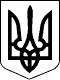      УКРАЇНА      НОВОГРАД-ВОЛИНСЬКА МІСЬКА РАДА       ЖИТОМИРСЬКОЇ ОБЛАСТІ        ВИКОНАВЧИЙ КОМІТЕТ          РІШЕННЯвід    09.12.15    №  2Про погодження змін до інвестиційної програми на 2015 рік для комунального підприємства ,,Новоград-Волинськтеплокомуненерго“ Керуючись підпунктом 2 пункту а статті 28, підпунктом 1 пункту а та підпунктом 2 пункту б статті 30, статтею 40 Закону України „Про місцеве самоврядування в Україні“, пунктом 5 частини першої статті 7 Закону України „Про житлово-комунальні послуги“, наказом Міністерства регіонального розвитку, будівництва та житлово-комунального господарства України від 14.12.2012 №630 та постановою Національної комісії, що здійснює державне регулювання у сфері енергетики та комунальних послуг від 14.12.2012 №381 ,,Про затвердження порядків розроблення, погодження та затвердження інвестиційних програм суб’єктів господарювання у сферах теплопостачання, централізованого водопостачання та водовідведення“, з метою стабілізації фінансово – економічного становища підприємства, виконавчий комітет міської радиВИРІШИВ:     Погодити  зміни до інвестиційної програми на 2015 рік комунальному підприємству Новоград-Волинської міської ради „Новоград-Волинськтеплокомуненерго“ для врахування в структурі тарифів на послуги з централізованого  опалення (3 725550 грн.), виклавши її в новій редакції (додається).    Міський голова                                                                          В.Л. Весельський				   Додаток			до рішення виконавчого 			комітету міської ради    		від                    №ІНВЕСТИЦІЙНА ПРОГРАМА КП ,,Новоград-Волинськтеплокомуненерго“ на 2015 рік(нова редакція)м. Новоград - Волинський 2015 р.ЗМІСТІнформаційна  картка  ліцензіата  до  інвестиційної  програмиФінансовий план використання коштів для виконання інвестиційної програми Фінансовий план використання коштів для виконання інвестиційної програми та їх урахування у структурі тарифів на 12 місяцівПлан витрат за джерелами фінансування на виконання Інвестиційної програми для врахування у структурі тарифів на 12 місяцівУзагальнена характеристика об’єктів теплопостачання КП  ,,Новоград-Волинськтеплокомуненерго“Інформаційна згода посадової особи ліцензіата на обробку персональних даних ПОЯСНЮВАЛЬНА ЗАПИСКАРозділ 1. Загальні положення.1.1. Мета розробки інвестиційної програми.1.2. Загальна інформація про теплопостачальне підприємство. 1.3.Оцінка існуючого технічного стану систем теплопостачання. 1.4. Висновок щодо необхідності впровадження інвестиційної програми. 1.5. Аналіз впливу результатів реалізації програми на структуру тарифу.Розділ 2. Обгрунтування інвестиційних витрат.2.1. Мета  та завдання програми.2.2. Опис інвестиційної програми………….………..…..……......ОПИС ЗАХОДІВ ІНВЕСТИЦІЙНОЇ ПРОГРАМИ НА ПЛАНОВИЙ ТА ПРОГНОЗОВАНИЙ ПЕРІОД ТЕО, обґрунтування вартості, визначення строку окупності та показників ефективності  заходів інвестиційної програмиПРИЧИНИ  ВНЕСЕННЯ ЗМІН ДО   ІНВЕСТИЦІЙНОЇ ПРОГРАМИВиробництво  теплової енергії                                1.  Збільшення загальної суми   фінансування   інвестиційної програми  на суму  445,833  тис.грн. (  без ПДВ)  до 3725,55 тис.грн.  в зв»язку  з виділенням  коштів    535 тис грн..  з  місцевого бюджету, які не підлягають поверненню   на реконструкцію котельні  по вул. Пушкіна,14 .                               2.  Встановлення   8-ми приладів   технологічного обліку  теплової енергії   в котельнях , переданих КП «Новаоград-Волинськтеплокомуненерго    на підставі   п.1.2  рішення   Новоград-Волинської  міської  ради від 23.02.15 за  №  36  від управління  освіти  і  науки  Новоград-Волинської  міської  ради  КП  « Новоград-Волинськтеплокомуненерго»   передано  на  баланс  і  обслуговування  вісім котелень з обладнанням та  тепловими мережами загальною балансовою вартістю  3 038 173.00  грн.   у строки згідно додатку 2  ( шість котелень  з  01.03.15  та дві котельні з  01.05.15).   Передані   котельні  не обладнані   приладами технологічного  обліку теплової енергії .  Тому на виконання п.2.3 Порядку розроблення,погодження та затвердження інвестиційних програм  суб’єктів господарювання у сфері теплопостачання,  затвердженого Постановою НКРКП від 14.12.2012 № 381 підприємство, як першочерговий захід, зобов»язане   встановити  вісім  теплових лічильників в переданих котельнях на суму 195,626 т.грн.                                                  Транспортування теплової енергії                          3.   Необхідність    реконструкції  147  п.м. додаткових ділянок   теплових мереж з  заміною аварійних ділянок  на  труби   попередньо ізольовані з  пінополіуретановою ізоляцією,  які  були  виявлені    випробуваннями після  закінчення   опалювального сезону  2014-2015 р.р. :                                 -  котельні по вул. Шевченка,51-   ділянка  від котельні до  ж/будинку по вул.. Шевченка,51-     Д=108 мм    -27 п. м  в двотрубному обчисленні.               -  котельні   по вул. Гоголя ,9  -  ділянки  ТК№1—ТК№20-ТК№21-ТК318- ЗОШ №9-   120 п.м. в двотрубному обчисленні  (  котельня з тепломережами, які в аварійному  стані , передана    КП  ,,Новоград-Волинськтеплокомуненерго“  з 01.03.2015 року  на підставі рішення    Новоград-Волинської міської ради  від 23.02.15 за №36.Розділ 1. Загальні положення1.1. Мета розробки інвестиційної програмиКомунальним підприємством   Новоград-Волинської  міської ради  ,,Новоград-Волинськтеплокомуненерго“ розроблена інвестиційна программа для  визначення обґрунтованості запланованих капіталовкладень у структурі інвестиційної складової тарифу на виробництво теплової енергії, її транспортування та постачання з метою економії паливно-енергетичних ресурсів  за рахунок модернізації діючих джерел теплової енергії і теплових  мереж. Заходи  інвестиційгної програми  є складовими ,,Оптимізованої схеми  перспективного розвитку системи  теплопостачання м. Новоград-Волинський  на період 2009-2019 роки“, яка затверджена рішенням Новоград-Волинської міської  ради  від 24.09.09 №552 та занесена до реєстру схем теплопопостачання населених пунктів Міністерства з питань житлово-комунального господарства України, про що складено протокол №8 від 11.05.2010. Схема   складає конкретні техніко-економічні пропозиції на найближчі 10 років  по підвищенню якості  та ефективності  та  надійності   теплопостачання шляхом  оптимізації існуючої  централізованої системи теплопостачання впровадженням енергозберігаючих технологій, заміною застарілого обладнання, скороченням  втрат в теплових мережах.Основним напрямком інвестиційної програми є заміна обладнання котелень та теплових мереж. Це дозволить зменшити втрати при виробництві, транспортуванні та постачанні теплової енергії, а також зменшити поточні експлуатаційні витрати. В результаті реалізації заходів інвестиційної програми буде досягнуто суттєве підвищення ефективності використання палива, яке в свою чергу, приведе до зменшення рівня викидів парникових газів.Впровадження інвестиційної програми забезпечить  надійне теплопостачання  та  покращить   екологічну ситуацію в  м. Новограда-Волинського.1.2. Загальна інформація про теплопостачальне підприємствоПовна назва підприємства – Комунальне підприємство Новоград-Волинської міської ради ,,Новоград - Волинськтеплокомуненерго“. Скорочене найменування підприємства – КП ,,Новоград-Волинськтеплокомуненерго“.Комунальне підприємство  Новоград-Волинської  міської ради ,,Ново-град-Волинськтеплокомуненерго“ – створене на  базі  цілісного майнового комплексу теплового господарства  міста згідно  рішення 17 сесії Новоград-Волинської міської ради 5 скликання від 19.06.2008 року №330 ,,Про  створення комунального підприємства ,,Новоград-Волинськтеплокомуненерго“  та  реорганізацію   ОПТМ  “Новоград-Волинськтеплокомуненерго“  шляхом  приєднання  до  КП “Новоград-Волинськтеплокомуненерго“.  Підприємство є правонаступником всіх прав та обов’язків Новоград-Волинського орендного підприємства теплових мереж ,,Новоград-Волинськ-теплокомуненерго“.Комунальне підприємство ,,Новоград-Волинськтеплокомуненерго“ є природним монополістом в галузі теплопостачання міста Новограда - Волинського. Основним продуктом (товаром) підприємства є теплова енергія. Ринок цієї продукції є стабільним на протязі багатьох років. Вироблене тепло повністю реалізується місцевим споживачам, а саме, на потреби житлового сектору, підприємств та організацій державної та інших форм власності. Тривалість опалювального сезону близько 6 місяців, зазвичай з 15 жовтня по 15 квітня.Комунальне підприємство діє на підставі Статуту,  затвердженого зборами колективу та зареєстрованого Виконавчим комітетом Новоград-Волинської міської ради. Підприємство є юридичною особою, має самостійний  баланс.          Юридична адреса: 11708, Житомирська обл., м. Новоград-Волинський, вул.Івана Франка,15-а.Код за загальним класифікатором підприємств та організацій(ЄДРПОУ) – 35824365.Форма власності – комунальна.Організаційно – правова форма за КОПФГ є 150 ,,комунальне підприємство“.Міська громада здійснює свої права щодо управління підприємством безпосередньо через керівника підприємства, який підзвітний міській раді.Метою створення підприємства є: задоволення нагальних потреб жителів територіальної громади у невідкладних послугах з централізованого опалення ;отримання прибутку. Основними напрямами діяльності підприємства  є: виробництво теплової енергії; транспортування теплової енергії;постачання теплової енергії та гарячої води всім категоріям споживачів; технічне забезпечення перспективного розвитку теплопостачання в зоні діяльності Підприємства; експлуатація, технічне обслуговування, ремонт, реконструкція, будівництво об’єктів теплопостачання, пусконалагоджувальні роботи, метрологічне забезпечення, ремонт і повірка вимірювальних приладів і засобів автоматики;діяльність із забезпечення фізичного комфорту (послуги окремої дільниці ,,Лазня“ по миттю соціально незахищених верств населення; ремонт і технічне обслуговування електричного й оптичного устаткування (послуга по обслуговуванню будинкових лічильників теплової енергії в житлових будинках, які не є власністю ліцензіата;господарська діяльність, пов'язана із створенням об'єктів архітектури; монтаж водопровідних мереж, систем опалення та кондиціонування   (послуга по обслуговуванню модульних котелень, які опалюють будівлі шкіл та дошкільних навчальних закладів управління освіти і науки Новоград-Волинської міської ради); надання в оренду й експлуатацію власного чи орендованого нерухомого майна (послуга з розміщення обладнання базових станцій стільникового зв'зку); діяльність у сфері інжинірингу, геології та геодезії, надання послуг з технічного консультування в цих сферах (видача технічних умов на відключення та приєднання до централізованих систем теплопостачання, розроблення проектної документації на встановлення приладів обліку теплової енергії); оптова торгівля відходами та брухтом (реалізація металобрухту; транспортні послуги;Інші види роздрібної торгівлі поза магазинами (реалізація матеріально-технічних цінностей); проведення налагоджувальних робіт на паливовикористовуючому обладнанні;проведення вимірювань показників заземлюючих пристроїв, ізоляції електрообладнання та електропроводок, петлі «фаза-нуль», ланцюга між заземлювачами і заземлюючими пристроями, освітлення приміщень, викидів організованих стаціонарних джерел забруднення атмосферного повітря, налагоджувальних робіт на газовикористовуючому обладнанні, концентрації метану в колодязах, шахтах відповідно до заявленої галузі атестації.         Комунальне підприємство ,,Новоград-Волинськтеплокомуненерго“ має ліцензії на наступні види діяльності: виробництво, транспортування, постачання теплової енергії; монтаж та ремонт технологічного обладнання, має відповідні дозволи на виконання спеціалізованих робіт та повністю укомплектоване оперативно – технічним персоналом та фахівцями для проведення вищезазначених робіт. Види діяльності, які потребують спеціальних дозволів та ліцензій, передбачених законодавством України, здійснюються  підприємством після їх одержання.      	1.3.Оцінка існуючого технічного стану систем теплопостачання.  На підставі   п.1.2  рішення   Новоград-Волинської  міської  ради від 23.02.15 в  №  36  від управління  освіти  і  науки  Новоград-Волинської  міської  ради  КП  « Новоград-Волинськтеплокомуненерго»   передано  на  баланс  і  обслуговування  вісім котелень з обладнанням та  тепловими мережами загальною балансовою вартістю  3 038 173.00  грн.   у строки згідно додатку 2  ( шість котелень  з  01.03.15  та дві котельні з  01.05.15).   Передані   котельні  не обладнані   приладами технологічного  обліку теплової енергії .  Тому на виконання п.2.3 Порядку розроблення,погодження та затвердження інвестиційних програм  суб»єктів господарювання у сфері теплопостачання ,  затвердженого Постановою НКРКП від 14.12.2012 № 381 підприємство  , як першочерговий захід, запланувало  встановити  вісім  теплових лічильників в переданих котельнях на суму 195,626 т.грн.  грн.       Комунальне підприємство ,,Новоград-Волинськтеплокомуненерго“ (далі - Підприємство) має на балансі 25 котелень, загальною встановленою потужністю 103,39338 Гкал/годину, які забезпечують централізоване теплопостачання для міських споживачів теплової енергії. Паливом для 22-ох котелень є природний газ,    для 3-х   пелети. Доля у загальному виробництві теплової енергії твердопаливних котелень складає 8 відсотків. Коефіцієнт використання встановленої потужності котелень становить 39,3 %. В автоматизованому режимі управління  без  операторів   працюють  8 котелень.Об’єкти введені в експлуатацію в 60-70 -х роках минулого сторіччя.  Із загальної кількості котлів 80  за  період  з 2008-2013 р.  модернізовано  23  котли. На сьогодні    потребують модернізації 9 котлів,   термін експлуатації яких     20 і більше  років та 3 підживлювальні насоси, які відпрацювали більше  25 років.        За 2014 рік корисний відпуск тепла  для послуги    централізованого  опалення  склав 62,705  тис.Гкал.  Підприємство  послугу гарячого водопостачання не надає.Температурний графік котелень – 80/60˚С.Інформація про котельне обладнання, яке працює на  природному газу: марка, строк експлуатації, кількість, ККД наведені в таблиці.Більшість котельних комунального підприємства ,,Новоград-Волинськтеплокомуненерго“  проектувались і, відповідно, будувались більше 30 – 45 років назад. Тому в зв'язку зі зменшенням підключеного навантаження, що пов'язане з відключенням споживачів, насосна група завантажена не повністю. З метою зниження питомих витрат електроенергії  на  виробництво  1 Гкал теплової енергії    протягом  останніх  8-ми  років з 30-ти  мережних  насосів  20 енергоємних, зношених та морально застарілих було замінено   на  сучасні   енергозберігаючі марки LOWARA. GRUNDFOS. PENTAX, SPERONI. На 12 котельних різної теплопродуктивності встановлено частотне регулювання насосного обладнання. На 8-ми  прийнятих котельнях відсутні прилади  технологічного обліку теплової  енергії.Загальна протяжність теплових мереж у двотрубному обчисленні складає –23,732 км, з яких  вже замінено на труби попередньоізольо-вані з пінополіуретановою  ізоляцією   13,057  км , решта, термін експлуатації яких    знаходяться в  ветхому  та аварійному  станах .           Теплова ізоляція теплових мереж, які потребують  заміни, виконана із мінераловати. За час експлуатації ізоляція за рахунок пошкоджень в інженерних мережах міста (теплові мережі, водопровід та каналізація), а також за рахунок природних умов неодноразово затоплювалась і зволожувалась. У деяких місцях канали теплових мереж замулені, деякі ділянки теплопроводів постійно затоплені. У таких умовах теплова ізоляція втратила свої теплоізолюючі якості. Експлуатація теплових мереж за таких умов призводить до інтенсивної корозії металу, порушення герметичності теплопроводів і, як наслідок, до значних втрат мережної води. Кожен рік підприємство проводить роботу по заміні теплових мереж із застосуванням попередньоізольованих з пінополіуретановою ізоляцією  труб. Рівень заміни по підприємству на попередньоізольовані труби становить близько 54,7%. По закінченню опалювального сезону та перед початком ремонтного періоду проводяться гідравлічні та теплові випробування.Найбільша проблема при експлуатації теплових мереж це аварійний стан та зношеність трубопроводів, а також підтоплення каналізаційними та стічними водами.Розділ 1.4  Висновок щодо необхідності впровадження інвестиційної програмиКП «Новоград-Волинськтеплокомуненерго»  використовують котельні, що використовують природний газ, багато з яких внаслідок морального та фізичного старіння мають відносно низький коефіцієнт корисної дії, що призводить до завищення собівартості теплової енергії. До складу основних причин значного зниження економічності котельного обладнання відносяться:незадовільний стан теплової ізоляції устаткування й трубопроводів; робота котлоагрегатів при не оптимальних режимах; невідповідність встановленої потужності фактичним потребам; Централізоване теплопостачання здійснюється через трубопроводи з недостатньою теплоізоляцією. Втрати у теплорозподільчих мережах сягають до 6,0 %. Застаріла і неефективна система теплопостачання та центрального опалення міста Новограда - Волинського потребує радикальної реконструкції. Більшість основних фондів та обладнання КП «Новоград-Волинськтеплокомуненерго»  вже давно вичерпало свій нормативний ресурс. обсязі заходів по проблемах енергозбереження в теплопостачанні, на сучасному етапі потребують реалізації такі питання: оптимізація системи теплозабезпечення міста; заміна котлів з низьким ККД на більш сучасні котли з ККД не менш 92%;        - забезпечення 100%  технологічного обліку теплової енергії;реконструкція та заміна теплових мереж із застосуванням нових технологій безканального прокладання труб з попередньою термоізоляцією; впровадження засобів обліку та регулювання споживання теплової енергії у житловому фонді;.У обсязі невідкладних заходів в сфері теплопостачання на підприємствітеплозабезпечення Новограда- Волинського необхідно розглянути таке:-Реконструкція  котельні по вул. Пушкіна,14 ( демонтаж  котла КСВа-2 потужністю 2 Мвт  та встановлення   двох котлів  Riello RTQ 1020  потужністю  по 1,02 Мвт кожен) оснащення  8-ми котелень  приладами обліку  теплової енергії;проведення реконструкції  теплових мереж ветхого та аварійного стану протяжністю  961 п.м в  двотрубному обчисленніоснащення    житлових будинків  приладами обліку теплової енергії  Розділ 1.5 Аналіз впливу результатів реалізації програми на структуру тарифуВ  Зв’язку  з виділенням  коштів  з  місцевого бюджету на  реалізацію  інвестиційної програми на 2015 рік  в  сумі 535 тис.грн.  (445,83 т.грн. без ПДВ) , підприємством у Національну комісію, що здійснює державне регулювання у сфері комунальних послуг подана  скоригована інвестиційна програма на  2015 рік – 3725,55 тис.грн. ( 3279,72  +445,83 )тис.  грн.  Дана програма передбачає виконання інвестиційних проектів у 2015 році за рахунок:Розділ 2. ОБГРУНТУВАННЯ ІНВЕСТИЦІЙНИХ ВИТРАТРозділ 2.1 Мета програмиОсновне завдання програми: за рахунок використання  планованих заходів  забезпечити енерго- і ресурсозбереження,  підвищення енергоефективності і раціонального використання паливно-енергетичних ресурсів з метою суттєвого скорочення їх споживання, пом'якшення негативних наслідків від постійного зростання цін на енергоресурси, забезпечення необхідної фінансової та функціональної стійкості  підприємства, економію паливно-енергетичних ресурсів відносно базової витрати. За базову витрату природного газу приймається його фактичні витрати підприємством за 2013 рік Інвестиційна програма розвитку системи теплопостачання, котелень, ЦТП та теплових мереж включає в себе два основні напрямки.Перший напрямок – забезпечення безперервної, надійної та ефективної роботи енергогосподарства джерел теплопостачання, шляхом реконструкції основного обладнання.Другий напрямок – реконструкція системи теплозабезпечення, а також аварійних та зношених магістральних теплових мереж із застосуванням попередньо-ізольованих труб та сучасних технологій їх прокладання.	Підприємство  планує    роботи по реконструкції котельні та  теплових мереж виконати підрядним способом,  а встановлення  теплових  лічильників  господарським способом.Розділ 2.2 Опис інвестиційної програмиІнвестиційною  програмою КП «Новоград-Волинськтеплокомуненерго»   на 2014 рік  заплановано:1.Реконструкція  котельні по вул. Пушкіна,14: - демонтаж  котла КСВа-2 потужністю 2 Мвт;- встановлення   двох котлів  Riello RTQ 1020  потужністю  по 1,02 Мвт кожен. - на 8-ми  котельнях становлення  приладів обліку теплової енергії2. Реконструкція теплових мереж з  заміною  аварійних  ділянок на труби попередньоізольлвані з пінополікретановою ізоляцією –   1922  п.м в однотрубному обчисленні, в т.ч. :3. Оснащення багатоквартирних житлових будинків  приладами обліку       теплової енергії .      Всього  заплановано  встановити    44 теплових лічильників СВТУ 11Т (М2)  в 43-х  багатоквартирних житлових будинках.ОПИС ЗАХОДІВ ІНВЕСТИЦІЙНОЇ ПРОГРАМИ НА ПЛАНОВИЙ ТА ПРОГНОЗОВАНИЙ ПЕРІОД ТЕОРеконструкція  котельні по вул. Пушкіна,14 в м. Новоград-Волинський.     В котельні,    яка підлягває реконструкції   встановлено два котли ,   паливом для яких є природний газПотужність існуючої котельні становить 4,5 МВт.       Котельня   працює під постійним  наглядом операторів.     Проект передбачає    в існуючій будівлі ктельні  демонтаж  котла КСВа-2  ВК-21,  встановлення  двох  водогрійних котлів Riello RTQ 1020  потужністю по 1,02 МВт кожен  з  загальним та погодинним  регулюванням  температури  теплоносія в звлежності від  температури  зовнішнього повітря ,  котел КСВа-2,5  Гс (Гн) ,,ВК32“ виводиться в резерв .     Запроектована котельня відповідатиме  сучасним вимогам енергозбереження,   умовам праці  експлуатаційного персоналу   та   нижче переліченим перевагам:- сучасні котли  з  малим гідродинамічним опором та  ККД 92,7 %;-сучасні пальники з повною  автоматизацією  режимів роботи, які  відповідатимуть  вимогам безпеки  запуску, роботи, екології;-повна автоматизація котлів не потребуватиме постійного перебування оператора біля котлів. Постачання тепловаої енергії споживачу здійснюватиметься більш якісно через  відсутність людського  фактору,  а регулювання  буде автоматичним.Розрахунок економічної   ефективності  реконструкції котельні по вул. Пушкіна,14Оснащення  котелень  засобами обліку теплової енергіїРозрахунок економічного ефекту  від 8-ми приладів  обліку теплової енергії     1. Амортизаційні відрахування :    195,626/4 роки =48,90650 тис.  грн2.Загальна економія становить:     48,9065  тис.грн.Вартість заходу :  195,626   тис.грн.Термін окупності  :   195,626/  48,9065=  4 роки2. Реконструкція теплових мереж з  заміною  аварійних  ділянок на труби попередньоізольовані з пінополіуретановою ізоляцієюНа сьогодні теплові мережі є найменш надійними частинами систем теплопостачання через зношеність теплових мереж, яка складає в середньому 40%. Більшість тепломереж – це сталеві труби різних діаметрів заізольовані мінеральною ватою на основі базальтового волокна .В останнє десятиріччя широке впровадження отримали попередньоізольовані труби з пінополіуретановою ізоляцією через їх високоякісні термічні характеристики та високу надійність. Відповідно до вимог європейського стандарту EN 253 термін служби попередньо ізольованих труб повинен бути не менше 30 років постійної експлуатації з температурою  120оС. У системі, де температура менше  95оС, термін служби практично може бути необмеженим. Тобто надійність теплових мереж з цих труб значно вища ніж труб зі звичайною теплоізоляцією.   Всього планується замінити 1922 м теплових мереж в однотрубному вимірі.      При цьому заощадження газу складатиме 8,321  т.куб.м. в рік. Розрахунок економічної ефективності заміни теплових мереж по КП ,,Новоград-Волдинськтеплокомуненерго“Діаметри та довжина теплової мережі в двохтрубному прокладанні,  п.м:Річне зменшення втрат тепла в теплових мережах, Гкал/рік4) Дохід  від   реалізації  металобрухту  від демонтажу :Емет=Вмет пал * Смет Плановий обсяг  металобрухту  від демонтажу  трубопроводів  по діаметрах:  Смет =  1,7 грн. За 1 кг  Емет= 10653*1,70=18,110   тис. грн.5) Різниця в амортизації становить,тис. грн : 160470,50 -7572 = 152,899 т. грн.6) Вартість усунення аварії:   2,077  тис.грн.7) Загальна економія становить,тис. грн..Е = 14,221+18,110+152,899+ 2,077 = 187,307  тис. грн.8) Термін окупності проекту, років.     Т = К / ЕпалТ =  1604,705/187,307 = 9,38    років   3.   Оснащення  житлових будинків  засобами обліку теплової енергії Для системи теплопостачання м. Новоград-Волинський  характерне надмірне споживання теплової енергії у теплі дні опалювального періоду. За цих обставин відбувається перегрів будівель, розташованих  у безпосередній близькості до джерел генерації теплоенергії та недоотримання  необхідної кількості теплоенергії споживачами, що найбільш віддалені від котелень. Відсутність засобів обліку теплової енергії на абонентських вводах призводить до економічної незацікавленості споживачів у регулюванні тепло- споживання. Так, питоме споживання теплової енергії на  потреби опалення  житлових будинків  без лічильників складає 0,149 Гкал  в рік на 1м2  , а  для будинків з лічильниками – 0,116 Гкал. Станом на 1.12.2014року  кількість будинків обладнаних приладами  обліку теплової енергії складає  більше 25%.Підприємство планує встановити 44  теплових  лічильників ,,СВТУ 11Т“ з  автономним живленням та ультразвуковим витратоміром, які дозволяють вести добовий, місячний та річний архів параметрів. Крім того, вказані лічильники  мають можливість підключення модуля  передачі даних для автоматизації збору інформації. Розрахунок економічного ефекту  від встановлення будинкових приладів обліку теплової енергії     1. Амортизаційні відрахування :    1091,646/4 роки =272,9115 тис.  грн2.Загальна економія становить:   272,91  тис.грн.3. Вартість заходу :  1091,646   тис.грн.4.Термін окупності  :   1091,646/  272,91=  4 рокиРозрахунок прогнозованих показниківефективності  інвестиційної програми     -Інвестиційні витрати  3725,550 тис. грн.         -Річний економічний ефект від впровадження інвестиційних  заходів   890,39   тис. грн. 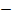 Ставка дисконтування -   14%Нормативний період експлуатації проекту  – 25 роківСума дисконтованих доходів склала 6119585,86   грн, в тому числі за 1-ий  рік  781043,86грн ., за 2-ий рік – 685126,19грн. ,за 3-ій рік 600987,89грн., 4-ий рік -527182,36 грн. , за 5-ий рік-  462440,67 грн., за 6-ий рік- 405649,71 грн.Сума шести років більше розміру дисконтованих інвестицій (3268026 грн.) і це означає, що відшкодування первісних інвестиційних витрат відбудеться не раніше ніж через 5 років.Дисконтований період окупності складе:( 1- (781044 - 3268026)/781044) = 4,2 років Індекс прибутковості:Індекс прибутковості  дорівнює сумі дисконтованих доходів  поділеній на дисконтовані інвестиції  PI = 6119586/ (3268026  = 1,9				Висновки.Виконання заходів, передбачених «Інвестиційною програмою  КП «Новоград-Волинськтеплокомугненерго»” на 2015 р.», дозволить:1) забезпечити реалізацію державної політики  щодо регіонального розвитку   у сфері житлово-комунального господарства;2) забезпечити надання споживачам послуг з теплопостачання належної якості  відповідно  до  вимог  національних  стандартів;3) забезпечити оновлення основних фондів підприємства за рахунок використання амортизаційних відрахувань та виробничих іевестицій з прибутку.КП «Новогра-Волинськтеплокомуненерго»  зобов»язується виконати   всі заходи  інвестиційної програми в повному обсязі.План витрат за джерелами фінансування на виконання інвестиційної програми для врахування у структурі тарифів                                                                                                                                        на 12 місяців 2015 рокуКомунальне підприємство Новоград-Волинської міської ради "Новоград-Волинськтеплокомуненерго"Керуючий справами виконавчого комітету міської ради                                                                                                   Д.А. РужицькийМісце встановленняМарка1Котельня по вул. Гоголя,15бСВТУ11 Т  Ру=50 2Котельня по вул. Косачів,5Х-12 Ру=803Котельня по вул. Житомирська,124СВТУ11 Т Ру=50 4Котельня по вул. Гранітна,10СВТУ11 Т Ру=32 5Котельня по вул. Дружби,50СВТУ11 Т Ру=50 6Котельня по вул. І.Франка,30СВТУ11 Т Ру=32 7Котельня по вул.П.Сірагова,17-аСВТУ11 Т Ру=32 8Котельня по вул. Гоголя,9СВТУ11 Т  Ру=32 ВСЬОГО:8  шт.ПоказникиОдиниця виміруДаніКількість котелень,  в т.чодиниць25 на газовому паливіодиниць22у тому числі потужністю (Гкал/годину):у тому числі потужністю (Гкал/годину):у тому числі потужністю (Гкал/годину):до 3одиниць14від 3 до 20одиниць10від 20 до 100одиниць1Сумарна установлена потужністьГкал/годину103,39338у тому числі котелень потужністю:у тому числі котелень потужністю:у тому числі котелень потужністю:до 3Гкал/год.11,24538від 3 до 20Гкал/год.71,548від 20 до 100Гкал/год.20,6Кількість встановлених котлівшт84з них на газовому паливі:шт80з них з терміном експлуатації 20  і  більше роківшт7 з терміном експлуатації 10-20 роківшт.14з терміном експлуатації 5-10  роківшт.6з терміном експлуатації менше 5-ти  роківшт.53Протяжність теплових мереж у двотрубному обчисленні, км23,732з  них   попередньоізольованікм13,057-  ветхих  і аварійнихкм10,675Опалювальна площатис.м2622,134Середньорічна питома витрата умовного палива в 2014 роцікг.у.п./Гкал158,1Середньорічна питома витрата електроенергії у 2014 роцікВтгод./Гкал21,6Фактичні річні втрати теплової енергіїтис. Гкал4,971Фактичні річні втрати теплової енергії%6,53Підключене навантаження (від власних джерел)Гкал/годину38,328Загальна кількість насосів, з них:Шт.117	В   аварійному станіШт.3В т.ч  мережних Шт.-    підживлювальнихШт.3№з/пYазва котельні, місцезнаходження, Вид діяльностіОсновне обладнанняОсновне обладнанняОсновне обладнанняОсновне обладнанняОсновне обладнання№з/пYазва котельні, місцезнаходження, Вид діяльностітеплогенеруюче обладнаннятеплогенеруюче обладнаннятеплогенеруюче обладнаннятеплогенеруюче обладнаннятеплогенеруюче обладнання№з/пYазва котельні, місцезнаходження, Вид діяльностізагальна встановлена потужність обладнання, Гкал/годтип, марка котлавид палива потужність, Гкал/год, ККД котлакількість котлів/строк експлуатації на момент установлення, шт./років123456781вул. Пушкіна, 8Виробництво теплової енергії16,8КВ-Г-7,56-150RTQ 4500 ТК        Природний газ6,5 / 90,396,5 / 90,703,87 / 912/20        1/02вул.  І.Франка, 15-аВиробництво теплової енергії6,02RTQ 3550        Природний газ3,01/92,13,01/92,12/03вул. Соборності, 68Виробництво теплової енергії4,3КСВа-2,5Гс «ВК-32»Природний газ2,15/92,292,15/92,292/94вул. Шевченко, 1Виробництво теплової енергії7,5КВ-Г-2,9-115 СН  “Дрозд”Природний газ2,5 / 93,092,5 / 92,982,5 / 93,003/195вул. Ніколаєва, 15 Виробництво теплової енергії7,9КСВТ-3,15Природний газ2,7/ 92,692,7/ 92,182/15вул. Ніколаєва, 15 Виробництво теплової енергії7,9КВ-Г-2,9-115 СН  “Дрозд”Природний газ2,5/ 93,091/196 вул.  Пушкіна, 14Виробництво теплової енергії3,87КСВа-2,5 Гс (Гн) "ВК-32"Природний газ2,15/88,811/66 вул.  Пушкіна, 14Виробництво теплової енергії3,87КСВ-2,0 ВК-21Природний газ1,72/84,911/177вул. Житомирська, 29     Виробництво теплової енергії11,44КВ-Г-4,65-150Природний газ4 /91,494 /91,382/157вул. Житомирська, 29     Виробництво теплової енергії11,44RTQ 4000 ТК        3,44/91        1/08вул. Островського,58Виробництво теплової енергії2,58КСВа-1,0 Г «ВК-32»резервПриродний газ0,86/92,581/28вул. Островського,58КСВ-2,0“ВК-21“ – М21,72/89,981/179вул. Вокзальна, 23-аВиробництво теплової енергії3,44КСВ-2,0 “ВК-21“-М2Природний газ1,72/91,301/179вул. Вокзальна, 23-а3,44КСВа-2,0“ВК-21“Природний газ1,72/89,591/1110вул..Пушкіна, 44Виробництво теплової енергії0,903Vitoplex 200 SX2Природний газ0,301/90,300,301/90,010,301/90,323/511вул. Герцена, 63-аВиробництво теплової енергії0,51ALTAIR RTN E99Природний газ0,085 / 920,085 / 920,085 / 920,085 / 920,085 / 920,085 / 926/212.  пров.Воровського, 2 Виробництво теплової енергії0,425ALTAIR RTN E99Природний газ0,085 / 920,085 / 920,085 / 920,085 / 920,085 / 925/113 Вул.. Рокосовського, 26 Виробництво теплової енергії6,45КСВа-2,5Гс "ВК-32"Природний газ2,15/92,292,15/ 92,092,15/92,593/914Вул.   Рибалко, 10 Виробництво теплової енергії20,64NWT-8,0/1.6-150Природний газ6,88/90,486,88/93,596,88/93,593/2015Вул.. Шевченко,51Виробництво теплової енергії2,58RTQ 1500        Природний газ1,29/921,29/922/016 Вул. Мєдвєдєва, 13-аВиробництво теплової енергії2,5КВ-Г-2,9-115 СН  “Дрозд”резервПриродний газ2,5/931/1517 Вул. 50 р. Жовтня, 75-аВиробництво теплової енергії0,42«ЕЛГА-Г»резервПриродний газ0,21 /89,690,21/ 89,892/15вул. Івана.Франка,30 Виробництво теплової енергії0,24768АТОН SAAD-96 XBПриродний газ      0,08256 / 920,08256 / 920,08256 / 923/3вул. Житомирська,124 Виробництво теплової енергії0,4257Fondital BАLI RTN E99Природний газ     0,08514/91,60,08514/91,60,08514/91,60,08514/91,60,08514/91,65/3 вул. Гоголя,9Виробництво теплової енергії0,4257Fondital BАLI RTN E99Природний газ0,08514/91,60,08514/91,60,08514/91,60,08514/91,60,08514/91,65/3вул.Дружби,50  Виробництво теплової енергії0.4128.OBK- 100 LWEПриродний газ0,08256 / 920,08256 / 920,08256 / 920,08256 / 920,08256 / 925/4вул.Родини Косачів,5 тел.Виробництво теплової енергії0.51084Fondital BАLI RTN E99Природний газ0,08514/91,60,08514/91,60,08514/91,60,08514/91,60,08514/91,60,08514/91,66/3вул.Гоголя,15 бВиробництво теплової енергії0.4257Fondital BАLI RTN E99Природний газ0,08514/91,60,08514/91,60,08514/91,60,08514/91,60,08514/91,65/3вул.Павла Сірагова,17-АВиробництво теплової енергії0,1204«Богдан-50»   Колвітерм   1.100СРПриродний газ        0,03784/880,08256/ 92       1//81/ 5вул.Гранітна,10Виробництво теплової енергії0,08256КОЛВІ-ТЕРМОНА КТН 50СРПриродний газ0,04128/920,04128/922/6ВсьогоВсього100,9993880амортизаційних відрахувань на 1423,60 тис.грн., рахунок прибутку – 1856,12   тис.грн. рахунок  бюджетних коштів,що не підлягають поверненню-  -445,83  тис.грн.рахунок прибутку – 1856,12   тис.грн. рахунок  бюджетних коштів,що не підлягають поверненню-  -445,83  тис.грн.Адреса котельніРіквведен  в експлДілянка  тепломережіАдреса котельніРіквведен  в експлДілянка  тепломережі45506580100125150123456789Вул.Соборності,681987ТК№25- буд. По вул. Соборності,7420180ТК №18- ж/б по вул. Соборності,39160123456789ТК№26- ДНЗ №4118Вул. І.Франка,15-а1979ТК№43- ТК№441681979ТК №24- ж/б по вул. Л.Українки,2-б172Вул. Пушкіна,141986ТК№2-будівля бойлерної432Вул. Ніколаєва,151981ТК№2-ж/б по вул. Ушакова,1518ТК№23- ж/б по вул. Шевченка,6822ТК№13-ТК№176845506580100125150Вул. Житомирська,,291986ТК№10-ТК№11- -ж/б по вул. Соборності,7-ж/б по вул. Ковальського,236234Вул. Гоголя,9ТК№1—ТК№20-ТК№21-ТК318- ЗОШ №9301810290Вул.Шевченка,51Котельня-ж/будинок  по вул. Шевченка,5154ВСЬОГО19221922 п.м 66198572176310168432Марка котлаПотужність  Мвт/Гкал./год.ККД котлаТермін експлуатації, роківКСВа-2,5 Гс (Гн) "ВК-32"2,5/2,1588,816КСВ-2,0 ВК-212/1,7284,9117Марка котлаПотужність  Мвт/Гкал./год.ККД котлаТермін експлуатації, роківКСВа-2,5 Гс (Гн) "ВК-32"2,5/2,1588,816Riello RTQ 1020  2,04/1,75490,73-Назва  ресурсуОдин виміруВсьогоПриродний газ кг у.п.грн3892757850з/та з  нарахув..Грн.264158Варт. звор.матеріалів від демонтажу. 2660 кгх1,70 грн.Грн.4522Збільш. амортиз. відрахувань Грн..54736Всього:грн381265Варт.заходівгрн833,573Термін окупн., рік2,26Вихідні дані:Капіталовкладення К =1604,705тис. грн.Підземне прокладання159216м. п.Підземне прокладання13384м. п.Підземне прокладання108155м. п.Підземне прокладання8988м. п.Підземне прокладання76286м. п.Підземне прокладання5799м. п.Підземне прокладання4533м. п.         961м. п.Температурний графік роботи:Температурний графік роботи:80/60ºС                                Qр=173,14 – 112,60=60,54 Гкал/рік                                Qр=173,14 – 112,60=60,54 Гкал/рік2) Економія паливо-енергетичних ресурсів:9,569 тн у.п.3)Економія ПЕР, тис. грн: 14,221. тис.грн159432м. п.х9,1кг=3931133168м. п.х7,5кг=1260108310м. п.х6,5кг=201589176м. п.х5,0кг=88076572м. п.х3,60кг=205957198м. п.х2,0кг=3964566м. п.х1,7кг=112Чиста приведена вартість:Чиста приведена вартість:Чиста приведена вартість:Чиста приведена вартість:Чиста приведена вартість:Чиста приведена вартість:Чиста приведена вартість:Чиста приведена вартість: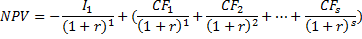 I1=3725550 Інвестиційні витрати, грн.I1=3725550 Інвестиційні витрати, грн.CF=890390 Річний економічний ефект, грнCF=890390 Річний економічний ефект, грнr=14 Ставка дисконтування, %r=14 Ставка дисконтування, %s=25 Норм. період експлуат. проекту, р.s=25 Норм. період експлуат. проекту, р. NPV=2851559,55 NPV=2851559,55Внутрішня норма дохідності:Внутрішня норма дохідності:Внутрішня норма дохідності:Внутрішня норма дохідності:Внутрішня норма дохідності:Внутрішня норма дохідності:Внутрішня норма дохідності:Внутрішня норма дохідності: IRR=23%Дисконтований період  окупності:Дисконтований період  окупності:Дисконтований період  окупності:Дисконтований період  окупності:Дисконтований період  окупності:Дисконтований період  окупності:Дисконтований період  окупності:грн.грн.грн.PVPV1781043,86781043,86781043,86PVPV2685126,19685126,19685126,19PVPV3600987,89600987,89600987,89PVPV4527182,36527182,36527182,36PVPV5462440,67462440,67462440,67PVPV6405649,71405649,71405649,71PVPV7355833,08355833,08355833,08PVPV8312134,28312134,28312134,28PVPV9273802,00273802,00273802,00PVPV10240177,19240177,19240177,19PVPV11210681,75210681,75210681,75PVPV12184808,55184808,55184808,55PVPV13162112,76162112,76162112,76PVPV14142204,18142204,18142204,18PVPV15124740,51124740,51124740,51PVPV16109421,50109421,50109421,50PVPV1795983,7795983,7795983,77PVPV1884196,2984196,2984196,29PVPV1973856,3973856,3973856,39PVPV2064786,3164786,3164786,31PVPV2156830,1056830,1056830,10PVPV2249850,9649850,9649850,96PVPV2343728,9143728,9143728,91PVPV2438358,7038358,7038358,70PVPV2533647,9833647,9833647,98СУМАСУМАСУМА6119585,866119585,866119585,86№ з/пНайменування заходів Кошти, що враховуються у структурі тарифів за джерелами фінансування, 
тис. грн (без ПДВ)Кошти, що враховуються у структурі тарифів за джерелами фінансування, 
тис. грн (без ПДВ)Кошти, що враховуються у структурі тарифів за джерелами фінансування, 
тис. грн (без ПДВ)Кошти, що враховуються у структурі тарифів за джерелами фінансування, 
тис. грн (без ПДВ)Кошти, що враховуються у структурі тарифів за джерелами фінансування, 
тис. грн (без ПДВ)№ з/пНайменування заходів загальна сума  з урахуванням:з урахуванням:з урахуванням:з урахуванням:№ з/пНайменування заходів загальна сума  амортизаційні відрахуваннявиробничі інвестиції з прибуткусума позичкових коштів та відсотків за їх використання, що підлягає поверненню у планованому періодісума інших залучених коштів, що підлягає поверненню у планованому періоді № з/пНайменування заходів загальна сума  амортизаційні відрахуваннявиробничі інвестиції з прибуткусума позичкових коштів та відсотків за їх використання, що підлягає поверненню у планованому періодісума інших залучених коштів, що підлягає поверненню у планованому періоді 1234567ІВиробництво теплової енергіїВиробництво теплової енергіїВиробництво теплової енергіїВиробництво теплової енергіїВиробництво теплової енергіїВиробництво теплової енергії 1.1 Будівництво, реконструкція та модернізація об’єктів теплопостачання ( не звільняється від оподаткування згідно з пунктом 154.9 статті 154 Податкового кодексу України), з урахуванням : Будівництво, реконструкція та модернізація об’єктів теплопостачання ( не звільняється від оподаткування згідно з пунктом 154.9 статті 154 Податкового кодексу України), з урахуванням : Будівництво, реконструкція та модернізація об’єктів теплопостачання ( не звільняється від оподаткування згідно з пунктом 154.9 статті 154 Податкового кодексу України), з урахуванням : Будівництво, реконструкція та модернізація об’єктів теплопостачання ( не звільняється від оподаткування згідно з пунктом 154.9 статті 154 Податкового кодексу України), з урахуванням : Будівництво, реконструкція та модернізація об’єктів теплопостачання ( не звільняється від оподаткування згідно з пунктом 154.9 статті 154 Податкового кодексу України), з урахуванням : Будівництво, реконструкція та модернізація об’єктів теплопостачання ( не звільняється від оподаткування згідно з пунктом 154.9 статті 154 Податкового кодексу України), з урахуванням :  1.1.1Заходи зі зниження питомих витрат, а також втрат ресурсів387,74387,740,000,000,00  1.1.2 Заходи щодо забезпечення  технологічного та/або комерційного обліку ресурсів195,63195,630,000,000,00  1.1.3Інші заходи0,000,000,000,000,00Усього за пунктом 1.1583,37583,370,000,000,00  1.2.Інші заходи (не звільняється від оподаткування згідноз пунктом 154.9 статті 154 Податкового кодексу України), з урахуванням:  Інші заходи (не звільняється від оподаткування згідноз пунктом 154.9 статті 154 Податкового кодексу України), з урахуванням:  Інші заходи (не звільняється від оподаткування згідноз пунктом 154.9 статті 154 Податкового кодексу України), з урахуванням:  Інші заходи (не звільняється від оподаткування згідноз пунктом 154.9 статті 154 Податкового кодексу України), з урахуванням:  Інші заходи (не звільняється від оподаткування згідноз пунктом 154.9 статті 154 Податкового кодексу України), з урахуванням:  Інші заходи (не звільняється від оподаткування згідноз пунктом 154.9 статті 154 Податкового кодексу України), з урахуванням:   1.2.1Заходи зі зниження питомих витрат, а також втрат ресурсів0,000,000,000,000,00 1.2.2Заходи щодо забезпечення  технологічного та/або комерційного обліку ресурсів0,000,000,000,000,00 1.2.3Заходи щодо впровадження та розвитку інформаційних технологій0,000,000,000,000,00  1.2.4Заходи щодо модернізації та закупівлі транспортних засобів спеціального та спеціалізованого призначення0,000,000,000,000,00  1.2.5Інші заходи0,000,000,000,000,00Усього за пунктом 1.20,000,000,000,00Усього за розділом І583,37583,370,000,000,00ІІТранспортування  теплової енергіїТранспортування  теплової енергіїТранспортування  теплової енергіїТранспортування  теплової енергіїТранспортування  теплової енергіїТранспортування  теплової енергії 2.1 Будівництво, реконструкція та модернізація об’єктів теплопостачання (звільняється від оподаткування згідно з пунктом 154.9 статті 154  Податкового кодексу України), з урахуванням: Будівництво, реконструкція та модернізація об’єктів теплопостачання (звільняється від оподаткування згідно з пунктом 154.9 статті 154  Податкового кодексу України), з урахуванням: Будівництво, реконструкція та модернізація об’єктів теплопостачання (звільняється від оподаткування згідно з пунктом 154.9 статті 154  Податкового кодексу України), з урахуванням: Будівництво, реконструкція та модернізація об’єктів теплопостачання (звільняється від оподаткування згідно з пунктом 154.9 статті 154  Податкового кодексу України), з урахуванням: Будівництво, реконструкція та модернізація об’єктів теплопостачання (звільняється від оподаткування згідно з пунктом 154.9 статті 154  Податкового кодексу України), з урахуванням: Будівництво, реконструкція та модернізація об’єктів теплопостачання (звільняється від оподаткування згідно з пунктом 154.9 статті 154  Податкового кодексу України), з урахуванням:  2.1.1Заходи зі зниження питомих витрат, а також втрат ресурсів1604,71840,23764,470,000,00  2.1.2 Заходи щодо забезпечення  технологічного та/або комерційного обліку ресурсів1091,650,001091,650,000,00  2.1.3Інші заходи0,000,000,000,000,00Усього за пунктом 2.12696,35840,231856,120,000,00  2.2Інші заходи (не звільняється від оподаткування згідно з пунктом 154.9 статті 154 Податкового кодексу України), з урахуванням:  Інші заходи (не звільняється від оподаткування згідно з пунктом 154.9 статті 154 Податкового кодексу України), з урахуванням:  Інші заходи (не звільняється від оподаткування згідно з пунктом 154.9 статті 154 Податкового кодексу України), з урахуванням:  Інші заходи (не звільняється від оподаткування згідно з пунктом 154.9 статті 154 Податкового кодексу України), з урахуванням:  Інші заходи (не звільняється від оподаткування згідно з пунктом 154.9 статті 154 Податкового кодексу України), з урахуванням:  Інші заходи (не звільняється від оподаткування згідно з пунктом 154.9 статті 154 Податкового кодексу України), з урахуванням:   2.2.1Заходи зі зниження питомих витрат, а також втрат ресурсів0,000,000,000,000,00 2.2.2Заходи щодо забезпечення  технологічного та/або комерційного обліку ресурсів0,000,000,000,000,00 2.2.3Заходи щодо впровадження та розвитку інформаційних технологій0,000,000,000,000,00  2.2.4Заходи щодо модернізації та закупівлі транспортних засобів спеціального та спеціалізованого призначення0,000,000,000,000,00  2.2.5Інші заходи0,000,000,000,000,00Усього за пунктом 2.20,000,000,000,000,00Усього за розділом ІІ2696,35840,231856,120,000,00ІІІ.  Постачання теплової енергіїІІІ.  Постачання теплової енергіїІІІ.  Постачання теплової енергіїІІІ.  Постачання теплової енергіїІІІ.  Постачання теплової енергіїІІІ.  Постачання теплової енергії 3.1 Будівництво, реконструкція та модернізація об’єктів теплопостачання (звільняється від оподаткування згідно з пунктом 154.9 статті 154 Податкового кодексу України), з урахуванням: Будівництво, реконструкція та модернізація об’єктів теплопостачання (звільняється від оподаткування згідно з пунктом 154.9 статті 154 Податкового кодексу України), з урахуванням: Будівництво, реконструкція та модернізація об’єктів теплопостачання (звільняється від оподаткування згідно з пунктом 154.9 статті 154 Податкового кодексу України), з урахуванням: Будівництво, реконструкція та модернізація об’єктів теплопостачання (звільняється від оподаткування згідно з пунктом 154.9 статті 154 Податкового кодексу України), з урахуванням: Будівництво, реконструкція та модернізація об’єктів теплопостачання (звільняється від оподаткування згідно з пунктом 154.9 статті 154 Податкового кодексу України), з урахуванням: Будівництво, реконструкція та модернізація об’єктів теплопостачання (звільняється від оподаткування згідно з пунктом 154.9 статті 154 Податкового кодексу України), з урахуванням:  3.1.1Заходи зі зниження питомих витрат, а також втрат ресурсів0,000,000,000,000,00  3.1.2 Заходи щодо забезпечення  технологічного та/або комерційного обліку ресурсів0,000,000,000,000,00  3.1.3Інші заходи0,000,000,000,000,00Усього за пунктом 3.10,000,000,000,000,00  3.2Інші заходи (не звільняється від оподаткування згідно з пунктом 154.9 статті 154 Податкового кодексу України), з урахуванням:  Інші заходи (не звільняється від оподаткування згідно з пунктом 154.9 статті 154 Податкового кодексу України), з урахуванням:  Інші заходи (не звільняється від оподаткування згідно з пунктом 154.9 статті 154 Податкового кодексу України), з урахуванням:  Інші заходи (не звільняється від оподаткування згідно з пунктом 154.9 статті 154 Податкового кодексу України), з урахуванням:  Інші заходи (не звільняється від оподаткування згідно з пунктом 154.9 статті 154 Податкового кодексу України), з урахуванням:  Інші заходи (не звільняється від оподаткування згідно з пунктом 154.9 статті 154 Податкового кодексу України), з урахуванням:   3.2.1Заходи зі зниження питомих витрат, а також втрат ресурсів0,000,000,000,000,00 3.2.2Заходи щодо забезпечення  технологічного та/або комерційного обліку ресурсів0,000,000,000,000,00 3.2.3Заходи щодо впровадження та розвитку інформаційних технологій0,000,000,000,000,00  3.2.4Заходи щодо модернізації та закупівлі транспортних засобів спеціального та спеціалізованого призначення0,000,000,000,000,00  3.2.5Інші заходи0,000,000,000,000,00Усього за пунктом 3.20,000,000,000,000,00Усього за розділом ІІІ0,000,000,000,000,00Усього за інвестиційною програмою3279,721423,601856,120,000,00Фінансовий план використання коштів для  виконання   інвестиційної програми  (зі змінами) та  їх урахування у структурі тарифів на 12 місяців 2015 рікФінансовий план використання коштів для  виконання   інвестиційної програми  (зі змінами) та  їх урахування у структурі тарифів на 12 місяців 2015 рікФінансовий план використання коштів для  виконання   інвестиційної програми  (зі змінами) та  їх урахування у структурі тарифів на 12 місяців 2015 рікФінансовий план використання коштів для  виконання   інвестиційної програми  (зі змінами) та  їх урахування у структурі тарифів на 12 місяців 2015 рікФінансовий план використання коштів для  виконання   інвестиційної програми  (зі змінами) та  їх урахування у структурі тарифів на 12 місяців 2015 рікФінансовий план використання коштів для  виконання   інвестиційної програми  (зі змінами) та  їх урахування у структурі тарифів на 12 місяців 2015 рікФінансовий план використання коштів для  виконання   інвестиційної програми  (зі змінами) та  їх урахування у структурі тарифів на 12 місяців 2015 рікФінансовий план використання коштів для  виконання   інвестиційної програми  (зі змінами) та  їх урахування у структурі тарифів на 12 місяців 2015 рікФінансовий план використання коштів для  виконання   інвестиційної програми  (зі змінами) та  їх урахування у структурі тарифів на 12 місяців 2015 рікФінансовий план використання коштів для  виконання   інвестиційної програми  (зі змінами) та  їх урахування у структурі тарифів на 12 місяців 2015 рікФінансовий план використання коштів для  виконання   інвестиційної програми  (зі змінами) та  їх урахування у структурі тарифів на 12 місяців 2015 рікФінансовий план використання коштів для  виконання   інвестиційної програми  (зі змінами) та  їх урахування у структурі тарифів на 12 місяців 2015 рікФінансовий план використання коштів для  виконання   інвестиційної програми  (зі змінами) та  їх урахування у структурі тарифів на 12 місяців 2015 рікФінансовий план використання коштів для  виконання   інвестиційної програми  (зі змінами) та  їх урахування у структурі тарифів на 12 місяців 2015 рікФінансовий план використання коштів для  виконання   інвестиційної програми  (зі змінами) та  їх урахування у структурі тарифів на 12 місяців 2015 рікФінансовий план використання коштів для  виконання   інвестиційної програми  (зі змінами) та  їх урахування у структурі тарифів на 12 місяців 2015 рікФінансовий план використання коштів для  виконання   інвестиційної програми  (зі змінами) та  їх урахування у структурі тарифів на 12 місяців 2015 рікФінансовий план використання коштів для  виконання   інвестиційної програми  (зі змінами) та  їх урахування у структурі тарифів на 12 місяців 2015 рікФінансовий план використання коштів для  виконання   інвестиційної програми  (зі змінами) та  їх урахування у структурі тарифів на 12 місяців 2015 рікФінансовий план використання коштів для  виконання   інвестиційної програми  (зі змінами) та  їх урахування у структурі тарифів на 12 місяців 2015 рікФінансовий план використання коштів для  виконання   інвестиційної програми  (зі змінами) та  їх урахування у структурі тарифів на 12 місяців 2015 рікФінансовий план використання коштів для  виконання   інвестиційної програми  (зі змінами) та  їх урахування у структурі тарифів на 12 місяців 2015 рікФінансовий план використання коштів для  виконання   інвестиційної програми  (зі змінами) та  їх урахування у структурі тарифів на 12 місяців 2015 рікФінансовий план використання коштів для  виконання   інвестиційної програми  (зі змінами) та  їх урахування у структурі тарифів на 12 місяців 2015 рікФінансовий план використання коштів для  виконання   інвестиційної програми  (зі змінами) та  їх урахування у структурі тарифів на 12 місяців 2015 рікФінансовий план використання коштів для  виконання   інвестиційної програми  (зі змінами) та  їх урахування у структурі тарифів на 12 місяців 2015 рікФінансовий план використання коштів для  виконання   інвестиційної програми  (зі змінами) та  їх урахування у структурі тарифів на 12 місяців 2015 рікКомунальне підприємство Новоград-Волинської міської ради "Новоград-Волинськтеплокомуненерго"Комунальне підприємство Новоград-Волинської міської ради "Новоград-Волинськтеплокомуненерго"Комунальне підприємство Новоград-Волинської міської ради "Новоград-Волинськтеплокомуненерго"Комунальне підприємство Новоград-Волинської міської ради "Новоград-Волинськтеплокомуненерго"Комунальне підприємство Новоград-Волинської міської ради "Новоград-Волинськтеплокомуненерго"Комунальне підприємство Новоград-Волинської міської ради "Новоград-Волинськтеплокомуненерго"Комунальне підприємство Новоград-Волинської міської ради "Новоград-Волинськтеплокомуненерго"Комунальне підприємство Новоград-Волинської міської ради "Новоград-Волинськтеплокомуненерго"Комунальне підприємство Новоград-Волинської міської ради "Новоград-Волинськтеплокомуненерго"Комунальне підприємство Новоград-Волинської міської ради "Новоград-Волинськтеплокомуненерго"Комунальне підприємство Новоград-Волинської міської ради "Новоград-Волинськтеплокомуненерго"Комунальне підприємство Новоград-Волинської міської ради "Новоград-Волинськтеплокомуненерго"Комунальне підприємство Новоград-Волинської міської ради "Новоград-Волинськтеплокомуненерго"Комунальне підприємство Новоград-Волинської міської ради "Новоград-Волинськтеплокомуненерго"Комунальне підприємство Новоград-Волинської міської ради "Новоград-Волинськтеплокомуненерго"Комунальне підприємство Новоград-Волинської міської ради "Новоград-Волинськтеплокомуненерго"Комунальне підприємство Новоград-Волинської міської ради "Новоград-Волинськтеплокомуненерго"Комунальне підприємство Новоград-Волинської міської ради "Новоград-Волинськтеплокомуненерго"Комунальне підприємство Новоград-Волинської міської ради "Новоград-Волинськтеплокомуненерго"Комунальне підприємство Новоград-Волинської міської ради "Новоград-Волинськтеплокомуненерго"Комунальне підприємство Новоград-Волинської міської ради "Новоград-Волинськтеплокомуненерго"Комунальне підприємство Новоград-Волинської міської ради "Новоград-Волинськтеплокомуненерго"Комунальне підприємство Новоград-Волинської міської ради "Новоград-Волинськтеплокомуненерго"Комунальне підприємство Новоград-Волинської міської ради "Новоград-Волинськтеплокомуненерго"Комунальне підприємство Новоград-Волинської міської ради "Новоград-Волинськтеплокомуненерго"Комунальне підприємство Новоград-Волинської міської ради "Новоград-Волинськтеплокомуненерго"Комунальне підприємство Новоград-Волинської міської ради "Новоград-Волинськтеплокомуненерго"(найменування ліцензіата)  (найменування ліцензіата)  (найменування ліцензіата)  (найменування ліцензіата)  (найменування ліцензіата)  (найменування ліцензіата)  (найменування ліцензіата)  (найменування ліцензіата)  (найменування ліцензіата)  (найменування ліцензіата)  (найменування ліцензіата)  (найменування ліцензіата)  (найменування ліцензіата)  (найменування ліцензіата)  (найменування ліцензіата)  (найменування ліцензіата)  (найменування ліцензіата)  (найменування ліцензіата)  (найменування ліцензіата)  (найменування ліцензіата)  (найменування ліцензіата)  (найменування ліцензіата)  (найменування ліцензіата)  (найменування ліцензіата)  (найменування ліцензіата)  (найменування ліцензіата)  (найменування ліцензіата)  (найменування ліцензіата)  (найменування ліцензіата)  (найменування ліцензіата)  № з/пНайменування заходів (пооб'єктно)Кількісний показник (одиниця виміру)Фінансовий план використання коштів на виконання інвестиційної програми за джерелами фінансування, тис. грн. (без ПДВ)Фінансовий план використання коштів на виконання інвестиційної програми за джерелами фінансування, тис. грн. (без ПДВ)Фінансовий план використання коштів на виконання інвестиційної програми за джерелами фінансування, тис. грн. (без ПДВ)Фінансовий план використання коштів на виконання інвестиційної програми за джерелами фінансування, тис. грн. (без ПДВ)Фінансовий план використання коштів на виконання інвестиційної програми за джерелами фінансування, тис. грн. (без ПДВ)Фінансовий план використання коштів на виконання інвестиційної програми за джерелами фінансування, тис. грн. (без ПДВ)Фінансовий план використання коштів на виконання інвестиційної програми за джерелами фінансування, тис. грн. (без ПДВ)Фінансовий план використання коштів на виконання інвестиційної програми за джерелами фінансування, тис. грн. (без ПДВ)Фінансовий план використання коштів на виконання інвестиційної програми за джерелами фінансування, тис. грн. (без ПДВ)Фінансовий план використання коштів на виконання інвестиційної програми за джерелами фінансування, тис. грн. (без ПДВ) Сума позичкових коштів та відсотків за їх  використання, що підлягає поверненню у планованому періоді,           тис. грн.           (без ПДВ) Сума позичкових коштів та відсотків за їх  використання, що підлягає поверненню у планованому періоді,           тис. грн.           (без ПДВ) Сума позичкових коштів та відсотків за їх  використання, що підлягає поверненню у планованому періоді,           тис. грн.           (без ПДВ) Сума інших залучених коштів, що підлягає поверненню у планованому періоді,           тис. грн.          (без ПДВ) Сума інших залучених коштів, що підлягає поверненню у планованому періоді,           тис. грн.          (без ПДВ)Кошти, що враховуються у структурі тарифів гр.5+гр.6. + гр.11+гр.12,       тис. грн.                  (без ПДВ) За способом виконання, тис. грн. (без ПДВ) За способом виконання, тис. грн. (без ПДВ)Графік здійснення заходів та використання коштів на планований період, тис. грн. (без ПДВ)Графік здійснення заходів та використання коштів на планований період, тис. грн. (без ПДВ)Графік здійснення заходів та використання коштів на планований період, тис. грн. (без ПДВ)Графік здійснення заходів та використання коштів на планований період, тис. грн. (без ПДВ)Строк окупності (місяців) *№ аркуша обґрунтовуючих матеріалівЕкономія паливно-енергетичних ресурсів                  (тонни умовного палива/прогнозний період)Економія фонду заробітної плати (тис. грн./рік)Економічний ефект (тис. грн.) ** № з/пНайменування заходів (пооб'єктно)Кількісний показник (одиниця виміру)загальна сума з урахуванням:з урахуванням:з урахуванням:з урахуванням:з урахуванням:з урахуванням:з урахуванням:з урахуванням:з урахуванням: Сума позичкових коштів та відсотків за їх  використання, що підлягає поверненню у планованому періоді,           тис. грн.           (без ПДВ) Сума позичкових коштів та відсотків за їх  використання, що підлягає поверненню у планованому періоді,           тис. грн.           (без ПДВ) Сума позичкових коштів та відсотків за їх  використання, що підлягає поверненню у планованому періоді,           тис. грн.           (без ПДВ) Сума інших залучених коштів, що підлягає поверненню у планованому періоді,           тис. грн.          (без ПДВ) Сума інших залучених коштів, що підлягає поверненню у планованому періоді,           тис. грн.          (без ПДВ)Кошти, що враховуються у структурі тарифів гр.5+гр.6. + гр.11+гр.12,       тис. грн.                  (без ПДВ)господарський  (вартість    матеріальних ресурсів)підряд-  нийІІІ кв.ІУ кв.І кв.ІІ кв.Строк окупності (місяців) *№ аркуша обґрунтовуючих матеріалівЕкономія паливно-енергетичних ресурсів                  (тонни умовного палива/прогнозний період)Економія фонду заробітної плати (тис. грн./рік)Економічний ефект (тис. грн.) ** № з/пНайменування заходів (пооб'єктно)Кількісний показник (одиниця виміру)загальна сума амортиза-ційні відраху-ванняамортиза-ційні відраху-ваннявиробничі інвестиції з прибуткувиробничі інвестиції з прибуткуотримані у планова-ному періоді позичкові кошти фінансових установ, що підлягають повер-неннюотримані у планова-ному періоді позичкові кошти фінансових установ, що підлягають повер-неннюотримані у планова-ному періоді  бюджетні кошти, що не підлягають поверненнюінші залучені кошти, отримані у планованому періоді, з них:інші залучені кошти, отримані у планованому періоді, з них: Сума позичкових коштів та відсотків за їх  використання, що підлягає поверненню у планованому періоді,           тис. грн.           (без ПДВ) Сума позичкових коштів та відсотків за їх  використання, що підлягає поверненню у планованому періоді,           тис. грн.           (без ПДВ) Сума позичкових коштів та відсотків за їх  використання, що підлягає поверненню у планованому періоді,           тис. грн.           (без ПДВ) Сума інших залучених коштів, що підлягає поверненню у планованому періоді,           тис. грн.          (без ПДВ) Сума інших залучених коштів, що підлягає поверненню у планованому періоді,           тис. грн.          (без ПДВ)Кошти, що враховуються у структурі тарифів гр.5+гр.6. + гр.11+гр.12,       тис. грн.                  (без ПДВ)господарський  (вартість    матеріальних ресурсів)підряд-  нийІІІ кв.ІУ кв.І кв.ІІ кв.Строк окупності (місяців) *№ аркуша обґрунтовуючих матеріалівЕкономія паливно-енергетичних ресурсів                  (тонни умовного палива/прогнозний період)Економія фонду заробітної плати (тис. грн./рік)Економічний ефект (тис. грн.) ** № з/пНайменування заходів (пооб'єктно)Кількісний показник (одиниця виміру)загальна сума амортиза-ційні відраху-ванняамортиза-ційні відраху-ваннявиробничі інвестиції з прибуткувиробничі інвестиції з прибуткуотримані у планова-ному періоді позичкові кошти фінансових установ, що підлягають повер-неннюотримані у планова-ному періоді позичкові кошти фінансових установ, що підлягають повер-неннюотримані у планова-ному періоді  бюджетні кошти, що не підлягають поверненнющо підлягають поверненнющо не підлягають поверненню  Сума позичкових коштів та відсотків за їх  використання, що підлягає поверненню у планованому періоді,           тис. грн.           (без ПДВ) Сума позичкових коштів та відсотків за їх  використання, що підлягає поверненню у планованому періоді,           тис. грн.           (без ПДВ) Сума позичкових коштів та відсотків за їх  використання, що підлягає поверненню у планованому періоді,           тис. грн.           (без ПДВ) Сума інших залучених коштів, що підлягає поверненню у планованому періоді,           тис. грн.          (без ПДВ) Сума інших залучених коштів, що підлягає поверненню у планованому періоді,           тис. грн.          (без ПДВ)Кошти, що враховуються у структурі тарифів гр.5+гр.6. + гр.11+гр.12,       тис. грн.                  (без ПДВ)господарський  (вартість    матеріальних ресурсів)підряд-  нийІІІ кв.ІУ кв.І кв.ІІ кв.Строк окупності (місяців) *№ аркуша обґрунтовуючих матеріалівЕкономія паливно-енергетичних ресурсів                  (тонни умовного палива/прогнозний період)Економія фонду заробітної плати (тис. грн./рік)Економічний ефект (тис. грн.) ** 123455667789101111111212131415161718192021222324ІВиробництво теплової енергіїВиробництво теплової енергіїВиробництво теплової енергіїВиробництво теплової енергіїВиробництво теплової енергіїВиробництво теплової енергіїВиробництво теплової енергіїВиробництво теплової енергіїВиробництво теплової енергіїВиробництво теплової енергіїВиробництво теплової енергіїВиробництво теплової енергіїВиробництво теплової енергіїВиробництво теплової енергіїВиробництво теплової енергіїВиробництво теплової енергіїВиробництво теплової енергіїВиробництво теплової енергіїВиробництво теплової енергіїВиробництво теплової енергіїВиробництво теплової енергіїВиробництво теплової енергіїВиробництво теплової енергіїВиробництво теплової енергіїВиробництво теплової енергіїВиробництво теплової енергіїВиробництво теплової енергіїВиробництво теплової енергіїВиробництво теплової енергії 1.1 Будівництво, реконструкція та модернізація об’єктів теплопостачання (  не звільняється від оподаткування згідно з пунктом 154.9 статті 154  Податкового кодексу України), з урахуванням: Будівництво, реконструкція та модернізація об’єктів теплопостачання (  не звільняється від оподаткування згідно з пунктом 154.9 статті 154  Податкового кодексу України), з урахуванням: Будівництво, реконструкція та модернізація об’єктів теплопостачання (  не звільняється від оподаткування згідно з пунктом 154.9 статті 154  Податкового кодексу України), з урахуванням: Будівництво, реконструкція та модернізація об’єктів теплопостачання (  не звільняється від оподаткування згідно з пунктом 154.9 статті 154  Податкового кодексу України), з урахуванням: Будівництво, реконструкція та модернізація об’єктів теплопостачання (  не звільняється від оподаткування згідно з пунктом 154.9 статті 154  Податкового кодексу України), з урахуванням: Будівництво, реконструкція та модернізація об’єктів теплопостачання (  не звільняється від оподаткування згідно з пунктом 154.9 статті 154  Податкового кодексу України), з урахуванням: Будівництво, реконструкція та модернізація об’єктів теплопостачання (  не звільняється від оподаткування згідно з пунктом 154.9 статті 154  Податкового кодексу України), з урахуванням: Будівництво, реконструкція та модернізація об’єктів теплопостачання (  не звільняється від оподаткування згідно з пунктом 154.9 статті 154  Податкового кодексу України), з урахуванням: Будівництво, реконструкція та модернізація об’єктів теплопостачання (  не звільняється від оподаткування згідно з пунктом 154.9 статті 154  Податкового кодексу України), з урахуванням: Будівництво, реконструкція та модернізація об’єктів теплопостачання (  не звільняється від оподаткування згідно з пунктом 154.9 статті 154  Податкового кодексу України), з урахуванням: Будівництво, реконструкція та модернізація об’єктів теплопостачання (  не звільняється від оподаткування згідно з пунктом 154.9 статті 154  Податкового кодексу України), з урахуванням: Будівництво, реконструкція та модернізація об’єктів теплопостачання (  не звільняється від оподаткування згідно з пунктом 154.9 статті 154  Податкового кодексу України), з урахуванням: Будівництво, реконструкція та модернізація об’єктів теплопостачання (  не звільняється від оподаткування згідно з пунктом 154.9 статті 154  Податкового кодексу України), з урахуванням: Будівництво, реконструкція та модернізація об’єктів теплопостачання (  не звільняється від оподаткування згідно з пунктом 154.9 статті 154  Податкового кодексу України), з урахуванням: Будівництво, реконструкція та модернізація об’єктів теплопостачання (  не звільняється від оподаткування згідно з пунктом 154.9 статті 154  Податкового кодексу України), з урахуванням: Будівництво, реконструкція та модернізація об’єктів теплопостачання (  не звільняється від оподаткування згідно з пунктом 154.9 статті 154  Податкового кодексу України), з урахуванням: Будівництво, реконструкція та модернізація об’єктів теплопостачання (  не звільняється від оподаткування згідно з пунктом 154.9 статті 154  Податкового кодексу України), з урахуванням: Будівництво, реконструкція та модернізація об’єктів теплопостачання (  не звільняється від оподаткування згідно з пунктом 154.9 статті 154  Податкового кодексу України), з урахуванням: Будівництво, реконструкція та модернізація об’єктів теплопостачання (  не звільняється від оподаткування згідно з пунктом 154.9 статті 154  Податкового кодексу України), з урахуванням: Будівництво, реконструкція та модернізація об’єктів теплопостачання (  не звільняється від оподаткування згідно з пунктом 154.9 статті 154  Податкового кодексу України), з урахуванням: Будівництво, реконструкція та модернізація об’єктів теплопостачання (  не звільняється від оподаткування згідно з пунктом 154.9 статті 154  Податкового кодексу України), з урахуванням: Будівництво, реконструкція та модернізація об’єктів теплопостачання (  не звільняється від оподаткування згідно з пунктом 154.9 статті 154  Податкового кодексу України), з урахуванням: Будівництво, реконструкція та модернізація об’єктів теплопостачання (  не звільняється від оподаткування згідно з пунктом 154.9 статті 154  Податкового кодексу України), з урахуванням: Будівництво, реконструкція та модернізація об’єктів теплопостачання (  не звільняється від оподаткування згідно з пунктом 154.9 статті 154  Податкового кодексу України), з урахуванням: Будівництво, реконструкція та модернізація об’єктів теплопостачання (  не звільняється від оподаткування згідно з пунктом 154.9 статті 154  Податкового кодексу України), з урахуванням: Будівництво, реконструкція та модернізація об’єктів теплопостачання (  не звільняється від оподаткування згідно з пунктом 154.9 статті 154  Податкового кодексу України), з урахуванням: Будівництво, реконструкція та модернізація об’єктів теплопостачання (  не звільняється від оподаткування згідно з пунктом 154.9 статті 154  Податкового кодексу України), з урахуванням: Будівництво, реконструкція та модернізація об’єктів теплопостачання (  не звільняється від оподаткування згідно з пунктом 154.9 статті 154  Податкового кодексу України), з урахуванням: Будівництво, реконструкція та модернізація об’єктів теплопостачання (  не звільняється від оподаткування згідно з пунктом 154.9 статті 154  Податкового кодексу України), з урахуванням:  1.1.1Заходи зі зниження питомих витрат, а також втрат ресурсів, з них:Заходи зі зниження питомих витрат, а також втрат ресурсів, з них:Заходи зі зниження питомих витрат, а також втрат ресурсів, з них:Заходи зі зниження питомих витрат, а також втрат ресурсів, з них:Заходи зі зниження питомих витрат, а також втрат ресурсів, з них:Заходи зі зниження питомих витрат, а також втрат ресурсів, з них:Заходи зі зниження питомих витрат, а також втрат ресурсів, з них:Заходи зі зниження питомих витрат, а також втрат ресурсів, з них:Заходи зі зниження питомих витрат, а також втрат ресурсів, з них:Заходи зі зниження питомих витрат, а також втрат ресурсів, з них:Заходи зі зниження питомих витрат, а також втрат ресурсів, з них:Заходи зі зниження питомих витрат, а також втрат ресурсів, з них:Заходи зі зниження питомих витрат, а також втрат ресурсів, з них:Заходи зі зниження питомих витрат, а також втрат ресурсів, з них:Заходи зі зниження питомих витрат, а також втрат ресурсів, з них:Заходи зі зниження питомих витрат, а також втрат ресурсів, з них:Заходи зі зниження питомих витрат, а також втрат ресурсів, з них:Заходи зі зниження питомих витрат, а також втрат ресурсів, з них:Заходи зі зниження питомих витрат, а також втрат ресурсів, з них:Заходи зі зниження питомих витрат, а також втрат ресурсів, з них:Заходи зі зниження питомих витрат, а також втрат ресурсів, з них:Заходи зі зниження питомих витрат, а також втрат ресурсів, з них:Заходи зі зниження питомих витрат, а також втрат ресурсів, з них:Заходи зі зниження питомих витрат, а також втрат ресурсів, з них:Заходи зі зниження питомих витрат, а також втрат ресурсів, з них:Заходи зі зниження питомих витрат, а також втрат ресурсів, з них:Заходи зі зниження питомих витрат, а також втрат ресурсів, з них:Заходи зі зниження питомих витрат, а також втрат ресурсів, з них:Заходи зі зниження питомих витрат, а також втрат ресурсів, з них:Реконструкція котельні по вул. Пушкіна,14 в м. Новоград-Волинський Житомирської областіРеконструкція котельні по вул. Пушкіна,14 в м. Новоград-Волинський Житомирської області2 котли  -RIELLO RTQ-1020833,57833,57387,74387,740,000,000,00445,830,000,000,000,000,000,000,00387,740,00833,57833,570,000,000,0027,12-38,93264,16376,74Усього за підпунктом 1.1.1Усього за підпунктом 1.1.1Усього за підпунктом 1.1.1833,57833,57387,74387,740,000,000,00445,830,000,000,000,000,000,000,00387,740,00833,57833,570,000,000,0027,12-38,93264,16376,74  1.1.2 Заходи щодо забезпечення технологічного та/або комерційного обліку ресурсів, з них:Заходи щодо забезпечення технологічного та/або комерційного обліку ресурсів, з них:Заходи щодо забезпечення технологічного та/або комерційного обліку ресурсів, з них:Заходи щодо забезпечення технологічного та/або комерційного обліку ресурсів, з них:Заходи щодо забезпечення технологічного та/або комерційного обліку ресурсів, з них:Заходи щодо забезпечення технологічного та/або комерційного обліку ресурсів, з них:Заходи щодо забезпечення технологічного та/або комерційного обліку ресурсів, з них:Заходи щодо забезпечення технологічного та/або комерційного обліку ресурсів, з них:Заходи щодо забезпечення технологічного та/або комерційного обліку ресурсів, з них:Заходи щодо забезпечення технологічного та/або комерційного обліку ресурсів, з них:Заходи щодо забезпечення технологічного та/або комерційного обліку ресурсів, з них:Заходи щодо забезпечення технологічного та/або комерційного обліку ресурсів, з них:Заходи щодо забезпечення технологічного та/або комерційного обліку ресурсів, з них:Заходи щодо забезпечення технологічного та/або комерційного обліку ресурсів, з них:Заходи щодо забезпечення технологічного та/або комерційного обліку ресурсів, з них:Заходи щодо забезпечення технологічного та/або комерційного обліку ресурсів, з них:Заходи щодо забезпечення технологічного та/або комерційного обліку ресурсів, з них:Заходи щодо забезпечення технологічного та/або комерційного обліку ресурсів, з них:Заходи щодо забезпечення технологічного та/або комерційного обліку ресурсів, з них:Заходи щодо забезпечення технологічного та/або комерційного обліку ресурсів, з них:Заходи щодо забезпечення технологічного та/або комерційного обліку ресурсів, з них:Заходи щодо забезпечення технологічного та/або комерційного обліку ресурсів, з них:Заходи щодо забезпечення технологічного та/або комерційного обліку ресурсів, з них:Заходи щодо забезпечення технологічного та/або комерційного обліку ресурсів, з них:Заходи щодо забезпечення технологічного та/або комерційного обліку ресурсів, з них:Заходи щодо забезпечення технологічного та/або комерційного обліку ресурсів, з них:Заходи щодо забезпечення технологічного та/або комерційного обліку ресурсів, з них:Заходи щодо забезпечення технологічного та/або комерційного обліку ресурсів, з них:Заходи щодо забезпечення технологічного та/або комерційного обліку ресурсів, з них:Оснащення котелень засобами  обліку теплової енергіїОснащення котелень засобами  обліку теплової енергії195,63195,63195,63195,63х х х х х х х х х х х 195,63195,630,00195,630,000,000,0048,00-0,000,0048,91Усього за підпунктом 1.1.2Усього за підпунктом 1.1.2Усього за підпунктом 1.1.2195,63195,63195,63195,63х 0,000,000,000,000,000,000,000,000,000,00195,63195,630,00195,630,000,000,0048,00-0,000,0048,91  1.1.3Інші заходи, з них:Інші заходи, з них:Інші заходи, з них:Інші заходи, з них:Інші заходи, з них:Інші заходи, з них:Інші заходи, з них:Інші заходи, з них:Інші заходи, з них:Інші заходи, з них:Інші заходи, з них:Інші заходи, з них:Інші заходи, з них:Інші заходи, з них:Інші заходи, з них:Інші заходи, з них:Інші заходи, з них:Інші заходи, з них:Інші заходи, з них:Інші заходи, з них:Інші заходи, з них:Інші заходи, з них:Інші заходи, з них:Інші заходи, з них:Інші заходи, з них:Інші заходи, з них:Інші заходи, з них:Інші заходи, з них:Інші заходи, з них:0,000,000,000,00х х х х х х х х х х х 0,000,000,000,000,000,000,000,00-0,000,000,00Усього за підпунктом 1.1.3Усього за підпунктом 1.1.3Усього за підпунктом 1.1.30,000,00х х х 0,000,000,000,000,000,000,000,000,000,000,000,000,000,000,000,000,000,00-0,000,000,00Усього за пунктом 1.1Усього за пунктом 1.1Усього за пунктом 1.11029,201029,20583,37583,370,000,000,00445,830,000,000,000,000,000,000,00583,37195,63833,571029,200,000,000,0028,710,0038,93264,16425,65  1.2----------------------------- 1.2.1Заходи зі зниження питомих витрат, а також втрат ресурсів, з них:Заходи зі зниження питомих витрат, а також втрат ресурсів, з них:Заходи зі зниження питомих витрат, а також втрат ресурсів, з них:Заходи зі зниження питомих витрат, а також втрат ресурсів, з них:Заходи зі зниження питомих витрат, а також втрат ресурсів, з них:Заходи зі зниження питомих витрат, а також втрат ресурсів, з них:Заходи зі зниження питомих витрат, а також втрат ресурсів, з них:Заходи зі зниження питомих витрат, а також втрат ресурсів, з них:Заходи зі зниження питомих витрат, а також втрат ресурсів, з них:Заходи зі зниження питомих витрат, а також втрат ресурсів, з них:Заходи зі зниження питомих витрат, а також втрат ресурсів, з них:Заходи зі зниження питомих витрат, а також втрат ресурсів, з них:Заходи зі зниження питомих витрат, а також втрат ресурсів, з них:Заходи зі зниження питомих витрат, а також втрат ресурсів, з них:Заходи зі зниження питомих витрат, а також втрат ресурсів, з них:Заходи зі зниження питомих витрат, а також втрат ресурсів, з них:Заходи зі зниження питомих витрат, а також втрат ресурсів, з них:Заходи зі зниження питомих витрат, а також втрат ресурсів, з них:Заходи зі зниження питомих витрат, а також втрат ресурсів, з них:Заходи зі зниження питомих витрат, а також втрат ресурсів, з них:Заходи зі зниження питомих витрат, а також втрат ресурсів, з них:Заходи зі зниження питомих витрат, а також втрат ресурсів, з них:Заходи зі зниження питомих витрат, а також втрат ресурсів, з них:Заходи зі зниження питомих витрат, а також втрат ресурсів, з них:Заходи зі зниження питомих витрат, а також втрат ресурсів, з них:Заходи зі зниження питомих витрат, а також втрат ресурсів, з них:Заходи зі зниження питомих витрат, а також втрат ресурсів, з них:Заходи зі зниження питомих витрат, а також втрат ресурсів, з них:Заходи зі зниження питомих витрат, а також втрат ресурсів, з них:0,000,000,000,00х х х х х х х х х х х 0,000,000,000,000,000,000,000,00-0,000,000,00Усього за підпунктом 1.2.1Усього за підпунктом 1.2.1Усього за підпунктом 1.2.10,000,000,000,00х х х х х х х х х х х 0,000,000,000,000,000,000,000,00-0,000,000,00 1.2.2Заходи щодо забезпечення технологічного та/або комерційного обліку ресурсів, з них:Заходи щодо забезпечення технологічного та/або комерційного обліку ресурсів, з них:Заходи щодо забезпечення технологічного та/або комерційного обліку ресурсів, з них:Заходи щодо забезпечення технологічного та/або комерційного обліку ресурсів, з них:Заходи щодо забезпечення технологічного та/або комерційного обліку ресурсів, з них:Заходи щодо забезпечення технологічного та/або комерційного обліку ресурсів, з них:Заходи щодо забезпечення технологічного та/або комерційного обліку ресурсів, з них:Заходи щодо забезпечення технологічного та/або комерційного обліку ресурсів, з них:Заходи щодо забезпечення технологічного та/або комерційного обліку ресурсів, з них:Заходи щодо забезпечення технологічного та/або комерційного обліку ресурсів, з них:Заходи щодо забезпечення технологічного та/або комерційного обліку ресурсів, з них:Заходи щодо забезпечення технологічного та/або комерційного обліку ресурсів, з них:Заходи щодо забезпечення технологічного та/або комерційного обліку ресурсів, з них:Заходи щодо забезпечення технологічного та/або комерційного обліку ресурсів, з них:Заходи щодо забезпечення технологічного та/або комерційного обліку ресурсів, з них:Заходи щодо забезпечення технологічного та/або комерційного обліку ресурсів, з них:Заходи щодо забезпечення технологічного та/або комерційного обліку ресурсів, з них:Заходи щодо забезпечення технологічного та/або комерційного обліку ресурсів, з них:Заходи щодо забезпечення технологічного та/або комерційного обліку ресурсів, з них:Заходи щодо забезпечення технологічного та/або комерційного обліку ресурсів, з них:Заходи щодо забезпечення технологічного та/або комерційного обліку ресурсів, з них:Заходи щодо забезпечення технологічного та/або комерційного обліку ресурсів, з них:Заходи щодо забезпечення технологічного та/або комерційного обліку ресурсів, з них:Заходи щодо забезпечення технологічного та/або комерційного обліку ресурсів, з них:Заходи щодо забезпечення технологічного та/або комерційного обліку ресурсів, з них:Заходи щодо забезпечення технологічного та/або комерційного обліку ресурсів, з них:Заходи щодо забезпечення технологічного та/або комерційного обліку ресурсів, з них:Заходи щодо забезпечення технологічного та/або комерційного обліку ресурсів, з них:Заходи щодо забезпечення технологічного та/або комерційного обліку ресурсів, з них:0,000,00х х х х х х х х х х х х х х 0,000,000,000,000,000,000,00-0,000,000,00Усього за підпунктом 1.2.2Усього за підпунктом 1.2.2Усього за підпунктом 1.2.20,000,00х х х 0,000,000,000,000,000,000,000,000,000,000,000,000,000,000,000,000,000,00-0,000,000,001.2.3000000000000000000000000000000,000,00х х х х х х х х х х х х х х 0,000,000,000,000,000,000,00-0,000,000,00Усього за підпунктом 1.2.3Усього за підпунктом 1.2.3Усього за підпунктом 1.2.30,000,00х х х 0,000,000,000,000,000,000,000,000,000,000,000,000,000,000,000,000,000,00-0,000,000,0022Продовження додатка 5Продовження додатка 5Продовження додатка 5Продовження додатка 5Продовження додатка 5Продовження додатка 5Продовження додатка 5Продовження додатка 5Продовження додатка 5Продовження додатка 5123445567789101011111212131415161718192021222324  1.2.4Заходи щодо модернізації та закупівлі транспортних засобів спеціального та спеціалізованого призначення, з них:Заходи щодо модернізації та закупівлі транспортних засобів спеціального та спеціалізованого призначення, з них:Заходи щодо модернізації та закупівлі транспортних засобів спеціального та спеціалізованого призначення, з них:Заходи щодо модернізації та закупівлі транспортних засобів спеціального та спеціалізованого призначення, з них:Заходи щодо модернізації та закупівлі транспортних засобів спеціального та спеціалізованого призначення, з них:Заходи щодо модернізації та закупівлі транспортних засобів спеціального та спеціалізованого призначення, з них:Заходи щодо модернізації та закупівлі транспортних засобів спеціального та спеціалізованого призначення, з них:Заходи щодо модернізації та закупівлі транспортних засобів спеціального та спеціалізованого призначення, з них:Заходи щодо модернізації та закупівлі транспортних засобів спеціального та спеціалізованого призначення, з них:Заходи щодо модернізації та закупівлі транспортних засобів спеціального та спеціалізованого призначення, з них:Заходи щодо модернізації та закупівлі транспортних засобів спеціального та спеціалізованого призначення, з них:Заходи щодо модернізації та закупівлі транспортних засобів спеціального та спеціалізованого призначення, з них:Заходи щодо модернізації та закупівлі транспортних засобів спеціального та спеціалізованого призначення, з них:Заходи щодо модернізації та закупівлі транспортних засобів спеціального та спеціалізованого призначення, з них:Заходи щодо модернізації та закупівлі транспортних засобів спеціального та спеціалізованого призначення, з них:Заходи щодо модернізації та закупівлі транспортних засобів спеціального та спеціалізованого призначення, з них:Заходи щодо модернізації та закупівлі транспортних засобів спеціального та спеціалізованого призначення, з них:Заходи щодо модернізації та закупівлі транспортних засобів спеціального та спеціалізованого призначення, з них:Заходи щодо модернізації та закупівлі транспортних засобів спеціального та спеціалізованого призначення, з них:Заходи щодо модернізації та закупівлі транспортних засобів спеціального та спеціалізованого призначення, з них:Заходи щодо модернізації та закупівлі транспортних засобів спеціального та спеціалізованого призначення, з них:Заходи щодо модернізації та закупівлі транспортних засобів спеціального та спеціалізованого призначення, з них:Заходи щодо модернізації та закупівлі транспортних засобів спеціального та спеціалізованого призначення, з них:Заходи щодо модернізації та закупівлі транспортних засобів спеціального та спеціалізованого призначення, з них:Заходи щодо модернізації та закупівлі транспортних засобів спеціального та спеціалізованого призначення, з них:Заходи щодо модернізації та закупівлі транспортних засобів спеціального та спеціалізованого призначення, з них:Заходи щодо модернізації та закупівлі транспортних засобів спеціального та спеціалізованого призначення, з них:Заходи щодо модернізації та закупівлі транспортних засобів спеціального та спеціалізованого призначення, з них:Заходи щодо модернізації та закупівлі транспортних засобів спеціального та спеціалізованого призначення, з них:0,000,00х х х х х х х х х х х х х х 0,000,000,000,000,000,000,00-0,000,000,00Усього за підпунктом 1.2.4Усього за підпунктом 1.2.4Усього за підпунктом 1.2.40,000,00х х х х 0,000,000,000,000,000,000,000,000,000,000,000,000,000,000,000,000,00-0,000,000,00 1.2.5Інші заходи, з них:Інші заходи, з них:Інші заходи, з них:Інші заходи, з них:Інші заходи, з них:Інші заходи, з них:Інші заходи, з них:Інші заходи, з них:Інші заходи, з них:Інші заходи, з них:Інші заходи, з них:Інші заходи, з них:Інші заходи, з них:Інші заходи, з них:Інші заходи, з них:Інші заходи, з них:Інші заходи, з них:Інші заходи, з них:Інші заходи, з них:Інші заходи, з них:Інші заходи, з них:Інші заходи, з них:Інші заходи, з них:Інші заходи, з них:Інші заходи, з них:Інші заходи, з них:Інші заходи, з них:Інші заходи, з них:Інші заходи, з них:0,000,00х х х х х х х х х х х х х х 0,000,000,000,000,000,000,00-0,000,000,00Усього за підпунктом 1.2.5Усього за підпунктом 1.2.5Усього за підпунктом 1.2.50,000,00х х х х 0,000,000,000,000,000,000,000,000,000,000,000,000,000,000,000,000,000,000,000,00Усього за пунктом 1.2Усього за пунктом 1.2Усього за пунктом 1.20,000,000,000,000,000,000,000,000,000,000,000,000,000,000,000,000,000,000,000,000,000,000,00-0,000,000,00Усього за розділом ІУсього за розділом ІУсього за розділом І1029,201029,20583,37583,370,000,000,00445,830,000,000,000,000,000,00583,37583,37195,63833,571029,200,000,000,0028,71-38,93264,16425,65ІІТранспортування теплової енергіїТранспортування теплової енергіїТранспортування теплової енергіїТранспортування теплової енергіїТранспортування теплової енергіїТранспортування теплової енергіїТранспортування теплової енергіїТранспортування теплової енергіїТранспортування теплової енергіїТранспортування теплової енергіїТранспортування теплової енергіїТранспортування теплової енергіїТранспортування теплової енергіїТранспортування теплової енергіїТранспортування теплової енергіїТранспортування теплової енергіїТранспортування теплової енергіїТранспортування теплової енергіїТранспортування теплової енергіїТранспортування теплової енергіїТранспортування теплової енергіїТранспортування теплової енергіїТранспортування теплової енергіїТранспортування теплової енергіїТранспортування теплової енергіїТранспортування теплової енергіїТранспортування теплової енергіїТранспортування теплової енергіїТранспортування теплової енергії 2.1 Будівництво, реконструкція та модернізація об'єктів теплопостачання ( не звільняється від оподаткування згідно з пунктом 154.9 статті 154 Податкового кодексу України), з урахуванням: Будівництво, реконструкція та модернізація об'єктів теплопостачання ( не звільняється від оподаткування згідно з пунктом 154.9 статті 154 Податкового кодексу України), з урахуванням: Будівництво, реконструкція та модернізація об'єктів теплопостачання ( не звільняється від оподаткування згідно з пунктом 154.9 статті 154 Податкового кодексу України), з урахуванням: Будівництво, реконструкція та модернізація об'єктів теплопостачання ( не звільняється від оподаткування згідно з пунктом 154.9 статті 154 Податкового кодексу України), з урахуванням: Будівництво, реконструкція та модернізація об'єктів теплопостачання ( не звільняється від оподаткування згідно з пунктом 154.9 статті 154 Податкового кодексу України), з урахуванням: Будівництво, реконструкція та модернізація об'єктів теплопостачання ( не звільняється від оподаткування згідно з пунктом 154.9 статті 154 Податкового кодексу України), з урахуванням: Будівництво, реконструкція та модернізація об'єктів теплопостачання ( не звільняється від оподаткування згідно з пунктом 154.9 статті 154 Податкового кодексу України), з урахуванням: Будівництво, реконструкція та модернізація об'єктів теплопостачання ( не звільняється від оподаткування згідно з пунктом 154.9 статті 154 Податкового кодексу України), з урахуванням: Будівництво, реконструкція та модернізація об'єктів теплопостачання ( не звільняється від оподаткування згідно з пунктом 154.9 статті 154 Податкового кодексу України), з урахуванням: Будівництво, реконструкція та модернізація об'єктів теплопостачання ( не звільняється від оподаткування згідно з пунктом 154.9 статті 154 Податкового кодексу України), з урахуванням: Будівництво, реконструкція та модернізація об'єктів теплопостачання ( не звільняється від оподаткування згідно з пунктом 154.9 статті 154 Податкового кодексу України), з урахуванням: Будівництво, реконструкція та модернізація об'єктів теплопостачання ( не звільняється від оподаткування згідно з пунктом 154.9 статті 154 Податкового кодексу України), з урахуванням: Будівництво, реконструкція та модернізація об'єктів теплопостачання ( не звільняється від оподаткування згідно з пунктом 154.9 статті 154 Податкового кодексу України), з урахуванням: Будівництво, реконструкція та модернізація об'єктів теплопостачання ( не звільняється від оподаткування згідно з пунктом 154.9 статті 154 Податкового кодексу України), з урахуванням: Будівництво, реконструкція та модернізація об'єктів теплопостачання ( не звільняється від оподаткування згідно з пунктом 154.9 статті 154 Податкового кодексу України), з урахуванням: Будівництво, реконструкція та модернізація об'єктів теплопостачання ( не звільняється від оподаткування згідно з пунктом 154.9 статті 154 Податкового кодексу України), з урахуванням: Будівництво, реконструкція та модернізація об'єктів теплопостачання ( не звільняється від оподаткування згідно з пунктом 154.9 статті 154 Податкового кодексу України), з урахуванням: Будівництво, реконструкція та модернізація об'єктів теплопостачання ( не звільняється від оподаткування згідно з пунктом 154.9 статті 154 Податкового кодексу України), з урахуванням: Будівництво, реконструкція та модернізація об'єктів теплопостачання ( не звільняється від оподаткування згідно з пунктом 154.9 статті 154 Податкового кодексу України), з урахуванням: Будівництво, реконструкція та модернізація об'єктів теплопостачання ( не звільняється від оподаткування згідно з пунктом 154.9 статті 154 Податкового кодексу України), з урахуванням: Будівництво, реконструкція та модернізація об'єктів теплопостачання ( не звільняється від оподаткування згідно з пунктом 154.9 статті 154 Податкового кодексу України), з урахуванням: Будівництво, реконструкція та модернізація об'єктів теплопостачання ( не звільняється від оподаткування згідно з пунктом 154.9 статті 154 Податкового кодексу України), з урахуванням: Будівництво, реконструкція та модернізація об'єктів теплопостачання ( не звільняється від оподаткування згідно з пунктом 154.9 статті 154 Податкового кодексу України), з урахуванням: Будівництво, реконструкція та модернізація об'єктів теплопостачання ( не звільняється від оподаткування згідно з пунктом 154.9 статті 154 Податкового кодексу України), з урахуванням: Будівництво, реконструкція та модернізація об'єктів теплопостачання ( не звільняється від оподаткування згідно з пунктом 154.9 статті 154 Податкового кодексу України), з урахуванням: Будівництво, реконструкція та модернізація об'єктів теплопостачання ( не звільняється від оподаткування згідно з пунктом 154.9 статті 154 Податкового кодексу України), з урахуванням: Будівництво, реконструкція та модернізація об'єктів теплопостачання ( не звільняється від оподаткування згідно з пунктом 154.9 статті 154 Податкового кодексу України), з урахуванням: Будівництво, реконструкція та модернізація об'єктів теплопостачання ( не звільняється від оподаткування згідно з пунктом 154.9 статті 154 Податкового кодексу України), з урахуванням: Будівництво, реконструкція та модернізація об'єктів теплопостачання ( не звільняється від оподаткування згідно з пунктом 154.9 статті 154 Податкового кодексу України), з урахуванням:  2.1.1Заходи зі зниження питомих витрат, а також втрат ресурсів, з них:Заходи зі зниження питомих витрат, а також втрат ресурсів, з них:Заходи зі зниження питомих витрат, а також втрат ресурсів, з них:Заходи зі зниження питомих витрат, а також втрат ресурсів, з них:Заходи зі зниження питомих витрат, а також втрат ресурсів, з них:Заходи зі зниження питомих витрат, а також втрат ресурсів, з них:Заходи зі зниження питомих витрат, а також втрат ресурсів, з них:Заходи зі зниження питомих витрат, а також втрат ресурсів, з них:Заходи зі зниження питомих витрат, а також втрат ресурсів, з них:Заходи зі зниження питомих витрат, а також втрат ресурсів, з них:Заходи зі зниження питомих витрат, а також втрат ресурсів, з них:Заходи зі зниження питомих витрат, а також втрат ресурсів, з них:Заходи зі зниження питомих витрат, а також втрат ресурсів, з них:Заходи зі зниження питомих витрат, а також втрат ресурсів, з них:Заходи зі зниження питомих витрат, а також втрат ресурсів, з них:Заходи зі зниження питомих витрат, а також втрат ресурсів, з них:Заходи зі зниження питомих витрат, а також втрат ресурсів, з них:Заходи зі зниження питомих витрат, а також втрат ресурсів, з них:Заходи зі зниження питомих витрат, а також втрат ресурсів, з них:Заходи зі зниження питомих витрат, а також втрат ресурсів, з них:Заходи зі зниження питомих витрат, а також втрат ресурсів, з них:Заходи зі зниження питомих витрат, а також втрат ресурсів, з них:Заходи зі зниження питомих витрат, а також втрат ресурсів, з них:Заходи зі зниження питомих витрат, а також втрат ресурсів, з них:Заходи зі зниження питомих витрат, а також втрат ресурсів, з них:Заходи зі зниження питомих витрат, а також втрат ресурсів, з них:Заходи зі зниження питомих витрат, а також втрат ресурсів, з них:Заходи зі зниження питомих витрат, а також втрат ресурсів, з них:Заходи зі зниження питомих витрат, а також втрат ресурсів, з них:Реконструкція  теплових мережз  заміною аварійних ділянок на труби попередньоізольовані з пінополіуретановою ізоляцієюРеконструкція  теплових мережз  заміною аварійних ділянок на труби попередньоізольовані з пінополіуретановою ізоляцією1922 п.м в однотр. обчисленні 1604,711604,71840,23840,23764,47764,47х х х х х х х х 1604,711604,710,001604,711304,710,000,00300,00112,56-9,570,00169,20Усього за підпунктом 2.1.1Усього за підпунктом 2.1.1Усього за підпунктом 2.1.11604,711604,71840,23840,23764,47764,470,000,000,000,000,000,000,000,001604,711604,710,001604,711304,710,000,00300,00112,56-9,570,00169,20  2.1.2 Заходи щодо забезпечення технологічного та/або комерційного обліку ресурсів, з них:Заходи щодо забезпечення технологічного та/або комерційного обліку ресурсів, з них:Заходи щодо забезпечення технологічного та/або комерційного обліку ресурсів, з них:Заходи щодо забезпечення технологічного та/або комерційного обліку ресурсів, з них:Заходи щодо забезпечення технологічного та/або комерційного обліку ресурсів, з них:Заходи щодо забезпечення технологічного та/або комерційного обліку ресурсів, з них:Заходи щодо забезпечення технологічного та/або комерційного обліку ресурсів, з них:Заходи щодо забезпечення технологічного та/або комерційного обліку ресурсів, з них:Заходи щодо забезпечення технологічного та/або комерційного обліку ресурсів, з них:Заходи щодо забезпечення технологічного та/або комерційного обліку ресурсів, з них:Заходи щодо забезпечення технологічного та/або комерційного обліку ресурсів, з них:Заходи щодо забезпечення технологічного та/або комерційного обліку ресурсів, з них:Заходи щодо забезпечення технологічного та/або комерційного обліку ресурсів, з них:Заходи щодо забезпечення технологічного та/або комерційного обліку ресурсів, з них:Заходи щодо забезпечення технологічного та/або комерційного обліку ресурсів, з них:Заходи щодо забезпечення технологічного та/або комерційного обліку ресурсів, з них:Заходи щодо забезпечення технологічного та/або комерційного обліку ресурсів, з них:Заходи щодо забезпечення технологічного та/або комерційного обліку ресурсів, з них:Заходи щодо забезпечення технологічного та/або комерційного обліку ресурсів, з них:Заходи щодо забезпечення технологічного та/або комерційного обліку ресурсів, з них:Заходи щодо забезпечення технологічного та/або комерційного обліку ресурсів, з них:Заходи щодо забезпечення технологічного та/або комерційного обліку ресурсів, з них:Заходи щодо забезпечення технологічного та/або комерційного обліку ресурсів, з них:Заходи щодо забезпечення технологічного та/або комерційного обліку ресурсів, з них:Заходи щодо забезпечення технологічного та/або комерційного обліку ресурсів, з них:Заходи щодо забезпечення технологічного та/або комерційного обліку ресурсів, з них:Заходи щодо забезпечення технологічного та/або комерційного обліку ресурсів, з них:Заходи щодо забезпечення технологічного та/або комерційного обліку ресурсів, з них:Заходи щодо забезпечення технологічного та/або комерційного обліку ресурсів, з них:Оснащення житлових будинків засобами  обліку теплової енергіїОснащення житлових будинків засобами  обліку теплової енергії44  лічильники1091,651091,650,000,001091,651091,65х х х х х х х х 1091,651091,651091,650,00418,11673,540,000,0048,00-0,000,00272,91Усього за підпунктом 2.1.2Усього за підпунктом 2.1.2Усього за підпунктом 2.1.21091,651091,650,000,001091,651091,650,000,000,000,000,000,000,000,001091,651091,651091,650,00418,11673,540,000,0048,00-0,000,00272,91  2.1.3Інші заходи, з них:Інші заходи, з них:Інші заходи, з них:Інші заходи, з них:Інші заходи, з них:Інші заходи, з них:Інші заходи, з них:Інші заходи, з них:Інші заходи, з них:Інші заходи, з них:Інші заходи, з них:Інші заходи, з них:Інші заходи, з них:Інші заходи, з них:Інші заходи, з них:Інші заходи, з них:Інші заходи, з них:Інші заходи, з них:Інші заходи, з них:Інші заходи, з них:Інші заходи, з них:Інші заходи, з них:Інші заходи, з них:Інші заходи, з них:Інші заходи, з них:Інші заходи, з них:Інші заходи, з них:Інші заходи, з них:Інші заходи, з них:0,000,00х х х х х х х х х х х х х х 0,000,000,000,000,000,000,00-0,000,000,00Усього за підпунктом 2.1.3Усього за підпунктом 2.1.3Усього за підпунктом 2.1.30,000,00х х х х 0,000,000,000,000,000,000,000,000,000,000,000,000,000,000,00-0,000,000,00Усього за пунктом 2.1Усього за пунктом 2.1Усього за пунктом 2.12696,352696,35840,23840,231856,121856,120,000,000,000,000,000,000,000,002696,352696,351091,651604,711722,81673,540,00300,0072,69-9,570,00442,11  2.2Інші заходи (не звільняється від оподаткування згідно з пунктом 154.9 статті 154 Податкового кодексу України), з урахуванням:  Інші заходи (не звільняється від оподаткування згідно з пунктом 154.9 статті 154 Податкового кодексу України), з урахуванням:  Інші заходи (не звільняється від оподаткування згідно з пунктом 154.9 статті 154 Податкового кодексу України), з урахуванням:  Інші заходи (не звільняється від оподаткування згідно з пунктом 154.9 статті 154 Податкового кодексу України), з урахуванням:  Інші заходи (не звільняється від оподаткування згідно з пунктом 154.9 статті 154 Податкового кодексу України), з урахуванням:  Інші заходи (не звільняється від оподаткування згідно з пунктом 154.9 статті 154 Податкового кодексу України), з урахуванням:  Інші заходи (не звільняється від оподаткування згідно з пунктом 154.9 статті 154 Податкового кодексу України), з урахуванням:  Інші заходи (не звільняється від оподаткування згідно з пунктом 154.9 статті 154 Податкового кодексу України), з урахуванням:  Інші заходи (не звільняється від оподаткування згідно з пунктом 154.9 статті 154 Податкового кодексу України), з урахуванням:  Інші заходи (не звільняється від оподаткування згідно з пунктом 154.9 статті 154 Податкового кодексу України), з урахуванням:  Інші заходи (не звільняється від оподаткування згідно з пунктом 154.9 статті 154 Податкового кодексу України), з урахуванням:  Інші заходи (не звільняється від оподаткування згідно з пунктом 154.9 статті 154 Податкового кодексу України), з урахуванням:  Інші заходи (не звільняється від оподаткування згідно з пунктом 154.9 статті 154 Податкового кодексу України), з урахуванням:  Інші заходи (не звільняється від оподаткування згідно з пунктом 154.9 статті 154 Податкового кодексу України), з урахуванням:  Інші заходи (не звільняється від оподаткування згідно з пунктом 154.9 статті 154 Податкового кодексу України), з урахуванням:  Інші заходи (не звільняється від оподаткування згідно з пунктом 154.9 статті 154 Податкового кодексу України), з урахуванням:  Інші заходи (не звільняється від оподаткування згідно з пунктом 154.9 статті 154 Податкового кодексу України), з урахуванням:  Інші заходи (не звільняється від оподаткування згідно з пунктом 154.9 статті 154 Податкового кодексу України), з урахуванням:  Інші заходи (не звільняється від оподаткування згідно з пунктом 154.9 статті 154 Податкового кодексу України), з урахуванням:  Інші заходи (не звільняється від оподаткування згідно з пунктом 154.9 статті 154 Податкового кодексу України), з урахуванням:  Інші заходи (не звільняється від оподаткування згідно з пунктом 154.9 статті 154 Податкового кодексу України), з урахуванням:  Інші заходи (не звільняється від оподаткування згідно з пунктом 154.9 статті 154 Податкового кодексу України), з урахуванням:  Інші заходи (не звільняється від оподаткування згідно з пунктом 154.9 статті 154 Податкового кодексу України), з урахуванням:  Інші заходи (не звільняється від оподаткування згідно з пунктом 154.9 статті 154 Податкового кодексу України), з урахуванням:  Інші заходи (не звільняється від оподаткування згідно з пунктом 154.9 статті 154 Податкового кодексу України), з урахуванням:  Інші заходи (не звільняється від оподаткування згідно з пунктом 154.9 статті 154 Податкового кодексу України), з урахуванням:  Інші заходи (не звільняється від оподаткування згідно з пунктом 154.9 статті 154 Податкового кодексу України), з урахуванням:  Інші заходи (не звільняється від оподаткування згідно з пунктом 154.9 статті 154 Податкового кодексу України), з урахуванням:  Інші заходи (не звільняється від оподаткування згідно з пунктом 154.9 статті 154 Податкового кодексу України), з урахуванням:   2.2.1Заходи зі зниження питомих витрат, а також втрат ресурсів, з них:Заходи зі зниження питомих витрат, а також втрат ресурсів, з них:Заходи зі зниження питомих витрат, а також втрат ресурсів, з них:Заходи зі зниження питомих витрат, а також втрат ресурсів, з них:Заходи зі зниження питомих витрат, а також втрат ресурсів, з них:Заходи зі зниження питомих витрат, а також втрат ресурсів, з них:Заходи зі зниження питомих витрат, а також втрат ресурсів, з них:Заходи зі зниження питомих витрат, а також втрат ресурсів, з них:Заходи зі зниження питомих витрат, а також втрат ресурсів, з них:Заходи зі зниження питомих витрат, а також втрат ресурсів, з них:Заходи зі зниження питомих витрат, а також втрат ресурсів, з них:Заходи зі зниження питомих витрат, а також втрат ресурсів, з них:Заходи зі зниження питомих витрат, а також втрат ресурсів, з них:Заходи зі зниження питомих витрат, а також втрат ресурсів, з них:Заходи зі зниження питомих витрат, а також втрат ресурсів, з них:Заходи зі зниження питомих витрат, а також втрат ресурсів, з них:Заходи зі зниження питомих витрат, а також втрат ресурсів, з них:Заходи зі зниження питомих витрат, а також втрат ресурсів, з них:Заходи зі зниження питомих витрат, а також втрат ресурсів, з них:Заходи зі зниження питомих витрат, а також втрат ресурсів, з них:Заходи зі зниження питомих витрат, а також втрат ресурсів, з них:Заходи зі зниження питомих витрат, а також втрат ресурсів, з них:Заходи зі зниження питомих витрат, а також втрат ресурсів, з них:Заходи зі зниження питомих витрат, а також втрат ресурсів, з них:Заходи зі зниження питомих витрат, а також втрат ресурсів, з них:Заходи зі зниження питомих витрат, а також втрат ресурсів, з них:Заходи зі зниження питомих витрат, а також втрат ресурсів, з них:Заходи зі зниження питомих витрат, а також втрат ресурсів, з них:Заходи зі зниження питомих витрат, а також втрат ресурсів, з них:0,000,00х х х х х х х х х х х х х х 0,000,000,000,000,000,000,00-0,000,000,00Усього за підпунктом 2.2.1Усього за підпунктом 2.2.1Усього за підпунктом 2.2.10,000,00х х х х 0,000,000,000,000,000,000,000,000,000,000,000,000,000,000,00-0,000,000,00 2.2.2Заходи щодо забезпечення технологічного та/або комерційного обліку ресурсів, з них:Заходи щодо забезпечення технологічного та/або комерційного обліку ресурсів, з них:Заходи щодо забезпечення технологічного та/або комерційного обліку ресурсів, з них:Заходи щодо забезпечення технологічного та/або комерційного обліку ресурсів, з них:Заходи щодо забезпечення технологічного та/або комерційного обліку ресурсів, з них:Заходи щодо забезпечення технологічного та/або комерційного обліку ресурсів, з них:Заходи щодо забезпечення технологічного та/або комерційного обліку ресурсів, з них:Заходи щодо забезпечення технологічного та/або комерційного обліку ресурсів, з них:Заходи щодо забезпечення технологічного та/або комерційного обліку ресурсів, з них:Заходи щодо забезпечення технологічного та/або комерційного обліку ресурсів, з них:Заходи щодо забезпечення технологічного та/або комерційного обліку ресурсів, з них:Заходи щодо забезпечення технологічного та/або комерційного обліку ресурсів, з них:Заходи щодо забезпечення технологічного та/або комерційного обліку ресурсів, з них:Заходи щодо забезпечення технологічного та/або комерційного обліку ресурсів, з них:Заходи щодо забезпечення технологічного та/або комерційного обліку ресурсів, з них:Заходи щодо забезпечення технологічного та/або комерційного обліку ресурсів, з них:Заходи щодо забезпечення технологічного та/або комерційного обліку ресурсів, з них:Заходи щодо забезпечення технологічного та/або комерційного обліку ресурсів, з них:Заходи щодо забезпечення технологічного та/або комерційного обліку ресурсів, з них:Заходи щодо забезпечення технологічного та/або комерційного обліку ресурсів, з них:Заходи щодо забезпечення технологічного та/або комерційного обліку ресурсів, з них:Заходи щодо забезпечення технологічного та/або комерційного обліку ресурсів, з них:Заходи щодо забезпечення технологічного та/або комерційного обліку ресурсів, з них:Заходи щодо забезпечення технологічного та/або комерційного обліку ресурсів, з них:Заходи щодо забезпечення технологічного та/або комерційного обліку ресурсів, з них:Заходи щодо забезпечення технологічного та/або комерційного обліку ресурсів, з них:Заходи щодо забезпечення технологічного та/або комерційного обліку ресурсів, з них:Заходи щодо забезпечення технологічного та/або комерційного обліку ресурсів, з них:Заходи щодо забезпечення технологічного та/або комерційного обліку ресурсів, з них:0,000,00х х х х х х х х х х х х х х 0,000,000,000,000,000,000,00-0,000,000,00Усього за підпунктом 2.2.2Усього за підпунктом 2.2.2Усього за підпунктом 2.2.20,000,00х х х х 0,000,000,000,000,000,000,000,000,000,000,000,000,000,000,000,000,00-0,000,000,00 2.2.3000000000000000000000000000000,000,00х х х х х х х х х х х х х х 0,000,000,000,000,000,000,00-0,000,000,00Усього за підпунктом 2.2.3Усього за підпунктом 2.2.3Усього за підпунктом 2.2.30,000,00хххх0,000,000,000,000,000,000,000,000,000,000,000,000,000,000,000,000,00-0,000,000,00  2.2.4Заходи щодо модернізації та закупівлі транспортних засобів спеціального та спеціалізованого призначення, з них:Заходи щодо модернізації та закупівлі транспортних засобів спеціального та спеціалізованого призначення, з них:Заходи щодо модернізації та закупівлі транспортних засобів спеціального та спеціалізованого призначення, з них:Заходи щодо модернізації та закупівлі транспортних засобів спеціального та спеціалізованого призначення, з них:Заходи щодо модернізації та закупівлі транспортних засобів спеціального та спеціалізованого призначення, з них:Заходи щодо модернізації та закупівлі транспортних засобів спеціального та спеціалізованого призначення, з них:Заходи щодо модернізації та закупівлі транспортних засобів спеціального та спеціалізованого призначення, з них:Заходи щодо модернізації та закупівлі транспортних засобів спеціального та спеціалізованого призначення, з них:Заходи щодо модернізації та закупівлі транспортних засобів спеціального та спеціалізованого призначення, з них:Заходи щодо модернізації та закупівлі транспортних засобів спеціального та спеціалізованого призначення, з них:Заходи щодо модернізації та закупівлі транспортних засобів спеціального та спеціалізованого призначення, з них:Заходи щодо модернізації та закупівлі транспортних засобів спеціального та спеціалізованого призначення, з них:Заходи щодо модернізації та закупівлі транспортних засобів спеціального та спеціалізованого призначення, з них:Заходи щодо модернізації та закупівлі транспортних засобів спеціального та спеціалізованого призначення, з них:Заходи щодо модернізації та закупівлі транспортних засобів спеціального та спеціалізованого призначення, з них:Заходи щодо модернізації та закупівлі транспортних засобів спеціального та спеціалізованого призначення, з них:Заходи щодо модернізації та закупівлі транспортних засобів спеціального та спеціалізованого призначення, з них:Заходи щодо модернізації та закупівлі транспортних засобів спеціального та спеціалізованого призначення, з них:Заходи щодо модернізації та закупівлі транспортних засобів спеціального та спеціалізованого призначення, з них:Заходи щодо модернізації та закупівлі транспортних засобів спеціального та спеціалізованого призначення, з них:Заходи щодо модернізації та закупівлі транспортних засобів спеціального та спеціалізованого призначення, з них:Заходи щодо модернізації та закупівлі транспортних засобів спеціального та спеціалізованого призначення, з них:Заходи щодо модернізації та закупівлі транспортних засобів спеціального та спеціалізованого призначення, з них:Заходи щодо модернізації та закупівлі транспортних засобів спеціального та спеціалізованого призначення, з них:Заходи щодо модернізації та закупівлі транспортних засобів спеціального та спеціалізованого призначення, з них:Заходи щодо модернізації та закупівлі транспортних засобів спеціального та спеціалізованого призначення, з них:Заходи щодо модернізації та закупівлі транспортних засобів спеціального та спеціалізованого призначення, з них:Заходи щодо модернізації та закупівлі транспортних засобів спеціального та спеціалізованого призначення, з них:Заходи щодо модернізації та закупівлі транспортних засобів спеціального та спеціалізованого призначення, з них:0,000,00х х х х х х х х х х х х х х 0,000,000,000,000,000,000,00-0,000,000,00Усього за підпунктом 2.2.4Усього за підпунктом 2.2.4Усього за підпунктом 2.2.40,000,00х х х х 0,000,000,000,000,000,000,000,000,000,000,000,000,000,000,000,000,00-0,000,000,00 2.2.50,000,000,000,000,000,000,000,000,000,000,000,000,000,000,000,000,000,000,000,000,000,000,000,000,000,000,000,000,000,000,00х х х х х х х х х х х х х х 0,000,000,000,000,000,000,00-0,000,000,00Усього за підпунктом 2.2.5Усього за підпунктом 2.2.5Усього за підпунктом 2.2.50,000,00х х х х 0,000,000,000,000,000,000,000,000,000,000,000,000,000,000,000,000,00-0,000,000,00Усього за пунктом 2.2Усього за пунктом 2.2Усього за пунктом 2.20,000,00х х х х 0,000,000,000,000,000,000,000,000,000,000,000,000,000,000,000,000,00-0,000,000,00Усього за розділом ІІУсього за розділом ІІУсього за розділом ІІ2696,352696,35840,23840,231856,121856,120,000,000,000,000,000,000,000,002696,352696,351091,651604,711722,81673,540,00300,0072,69-9,570,00442,11ІІІПостачання теплової енергіїПостачання теплової енергіїПостачання теплової енергіїПостачання теплової енергіїПостачання теплової енергіїПостачання теплової енергіїПостачання теплової енергіїПостачання теплової енергіїПостачання теплової енергіїПостачання теплової енергіїПостачання теплової енергіїПостачання теплової енергіїПостачання теплової енергіїПостачання теплової енергіїПостачання теплової енергіїПостачання теплової енергіїПостачання теплової енергіїПостачання теплової енергіїПостачання теплової енергіїПостачання теплової енергіїПостачання теплової енергіїПостачання теплової енергіїПостачання теплової енергіїПостачання теплової енергіїПостачання теплової енергіїПостачання теплової енергіїПостачання теплової енергіїПостачання теплової енергіїПостачання теплової енергії 3.1 Будівництво, реконструкція та модернізація об’єктів теплопостачання (звільняється від оподаткування згідно з пунктом 154.9 статті 154 Податкового кодексу України), з урахуванням: Будівництво, реконструкція та модернізація об’єктів теплопостачання (звільняється від оподаткування згідно з пунктом 154.9 статті 154 Податкового кодексу України), з урахуванням: Будівництво, реконструкція та модернізація об’єктів теплопостачання (звільняється від оподаткування згідно з пунктом 154.9 статті 154 Податкового кодексу України), з урахуванням: Будівництво, реконструкція та модернізація об’єктів теплопостачання (звільняється від оподаткування згідно з пунктом 154.9 статті 154 Податкового кодексу України), з урахуванням: Будівництво, реконструкція та модернізація об’єктів теплопостачання (звільняється від оподаткування згідно з пунктом 154.9 статті 154 Податкового кодексу України), з урахуванням: Будівництво, реконструкція та модернізація об’єктів теплопостачання (звільняється від оподаткування згідно з пунктом 154.9 статті 154 Податкового кодексу України), з урахуванням: Будівництво, реконструкція та модернізація об’єктів теплопостачання (звільняється від оподаткування згідно з пунктом 154.9 статті 154 Податкового кодексу України), з урахуванням: Будівництво, реконструкція та модернізація об’єктів теплопостачання (звільняється від оподаткування згідно з пунктом 154.9 статті 154 Податкового кодексу України), з урахуванням: Будівництво, реконструкція та модернізація об’єктів теплопостачання (звільняється від оподаткування згідно з пунктом 154.9 статті 154 Податкового кодексу України), з урахуванням: Будівництво, реконструкція та модернізація об’єктів теплопостачання (звільняється від оподаткування згідно з пунктом 154.9 статті 154 Податкового кодексу України), з урахуванням: Будівництво, реконструкція та модернізація об’єктів теплопостачання (звільняється від оподаткування згідно з пунктом 154.9 статті 154 Податкового кодексу України), з урахуванням: Будівництво, реконструкція та модернізація об’єктів теплопостачання (звільняється від оподаткування згідно з пунктом 154.9 статті 154 Податкового кодексу України), з урахуванням: Будівництво, реконструкція та модернізація об’єктів теплопостачання (звільняється від оподаткування згідно з пунктом 154.9 статті 154 Податкового кодексу України), з урахуванням: Будівництво, реконструкція та модернізація об’єктів теплопостачання (звільняється від оподаткування згідно з пунктом 154.9 статті 154 Податкового кодексу України), з урахуванням: Будівництво, реконструкція та модернізація об’єктів теплопостачання (звільняється від оподаткування згідно з пунктом 154.9 статті 154 Податкового кодексу України), з урахуванням: Будівництво, реконструкція та модернізація об’єктів теплопостачання (звільняється від оподаткування згідно з пунктом 154.9 статті 154 Податкового кодексу України), з урахуванням: Будівництво, реконструкція та модернізація об’єктів теплопостачання (звільняється від оподаткування згідно з пунктом 154.9 статті 154 Податкового кодексу України), з урахуванням: Будівництво, реконструкція та модернізація об’єктів теплопостачання (звільняється від оподаткування згідно з пунктом 154.9 статті 154 Податкового кодексу України), з урахуванням: Будівництво, реконструкція та модернізація об’єктів теплопостачання (звільняється від оподаткування згідно з пунктом 154.9 статті 154 Податкового кодексу України), з урахуванням: Будівництво, реконструкція та модернізація об’єктів теплопостачання (звільняється від оподаткування згідно з пунктом 154.9 статті 154 Податкового кодексу України), з урахуванням: Будівництво, реконструкція та модернізація об’єктів теплопостачання (звільняється від оподаткування згідно з пунктом 154.9 статті 154 Податкового кодексу України), з урахуванням: Будівництво, реконструкція та модернізація об’єктів теплопостачання (звільняється від оподаткування згідно з пунктом 154.9 статті 154 Податкового кодексу України), з урахуванням: Будівництво, реконструкція та модернізація об’єктів теплопостачання (звільняється від оподаткування згідно з пунктом 154.9 статті 154 Податкового кодексу України), з урахуванням: Будівництво, реконструкція та модернізація об’єктів теплопостачання (звільняється від оподаткування згідно з пунктом 154.9 статті 154 Податкового кодексу України), з урахуванням: Будівництво, реконструкція та модернізація об’єктів теплопостачання (звільняється від оподаткування згідно з пунктом 154.9 статті 154 Податкового кодексу України), з урахуванням: Будівництво, реконструкція та модернізація об’єктів теплопостачання (звільняється від оподаткування згідно з пунктом 154.9 статті 154 Податкового кодексу України), з урахуванням: Будівництво, реконструкція та модернізація об’єктів теплопостачання (звільняється від оподаткування згідно з пунктом 154.9 статті 154 Податкового кодексу України), з урахуванням: Будівництво, реконструкція та модернізація об’єктів теплопостачання (звільняється від оподаткування згідно з пунктом 154.9 статті 154 Податкового кодексу України), з урахуванням: Будівництво, реконструкція та модернізація об’єктів теплопостачання (звільняється від оподаткування згідно з пунктом 154.9 статті 154 Податкового кодексу України), з урахуванням:  3.1.1Заходи зі зниження питомих витрат, а також втрат ресурсів, з них:Заходи зі зниження питомих витрат, а також втрат ресурсів, з них:Заходи зі зниження питомих витрат, а також втрат ресурсів, з них:Заходи зі зниження питомих витрат, а також втрат ресурсів, з них:Заходи зі зниження питомих витрат, а також втрат ресурсів, з них:Заходи зі зниження питомих витрат, а також втрат ресурсів, з них:Заходи зі зниження питомих витрат, а також втрат ресурсів, з них:Заходи зі зниження питомих витрат, а також втрат ресурсів, з них:Заходи зі зниження питомих витрат, а також втрат ресурсів, з них:Заходи зі зниження питомих витрат, а також втрат ресурсів, з них:Заходи зі зниження питомих витрат, а також втрат ресурсів, з них:Заходи зі зниження питомих витрат, а також втрат ресурсів, з них:Заходи зі зниження питомих витрат, а також втрат ресурсів, з них:Заходи зі зниження питомих витрат, а також втрат ресурсів, з них:Заходи зі зниження питомих витрат, а також втрат ресурсів, з них:Заходи зі зниження питомих витрат, а також втрат ресурсів, з них:Заходи зі зниження питомих витрат, а також втрат ресурсів, з них:Заходи зі зниження питомих витрат, а також втрат ресурсів, з них:Заходи зі зниження питомих витрат, а також втрат ресурсів, з них:Заходи зі зниження питомих витрат, а також втрат ресурсів, з них:Заходи зі зниження питомих витрат, а також втрат ресурсів, з них:Заходи зі зниження питомих витрат, а також втрат ресурсів, з них:Заходи зі зниження питомих витрат, а також втрат ресурсів, з них:Заходи зі зниження питомих витрат, а також втрат ресурсів, з них:Заходи зі зниження питомих витрат, а також втрат ресурсів, з них:Заходи зі зниження питомих витрат, а також втрат ресурсів, з них:Заходи зі зниження питомих витрат, а також втрат ресурсів, з них:Заходи зі зниження питомих витрат, а також втрат ресурсів, з них:Заходи зі зниження питомих витрат, а також втрат ресурсів, з них:0,000,00х х х х х х х х х х х х х х 0,000,000,000,000,000,000,00-0,000,000,00Усього за підпунктом 3.1.1Усього за підпунктом 3.1.1Усього за підпунктом 3.1.10,000,00х х х х 0,000,000,000,000,000,000,000,000,000,000,000,000,000,000,000,000,00-0,000,000,00  3.1.2Заходи щодо забезпечення технологічного та/або комерційного обліку ресурсів, з них:Заходи щодо забезпечення технологічного та/або комерційного обліку ресурсів, з них:Заходи щодо забезпечення технологічного та/або комерційного обліку ресурсів, з них:Заходи щодо забезпечення технологічного та/або комерційного обліку ресурсів, з них:Заходи щодо забезпечення технологічного та/або комерційного обліку ресурсів, з них:Заходи щодо забезпечення технологічного та/або комерційного обліку ресурсів, з них:Заходи щодо забезпечення технологічного та/або комерційного обліку ресурсів, з них:Заходи щодо забезпечення технологічного та/або комерційного обліку ресурсів, з них:Заходи щодо забезпечення технологічного та/або комерційного обліку ресурсів, з них:Заходи щодо забезпечення технологічного та/або комерційного обліку ресурсів, з них:Заходи щодо забезпечення технологічного та/або комерційного обліку ресурсів, з них:Заходи щодо забезпечення технологічного та/або комерційного обліку ресурсів, з них:Заходи щодо забезпечення технологічного та/або комерційного обліку ресурсів, з них:Заходи щодо забезпечення технологічного та/або комерційного обліку ресурсів, з них:Заходи щодо забезпечення технологічного та/або комерційного обліку ресурсів, з них:Заходи щодо забезпечення технологічного та/або комерційного обліку ресурсів, з них:Заходи щодо забезпечення технологічного та/або комерційного обліку ресурсів, з них:Заходи щодо забезпечення технологічного та/або комерційного обліку ресурсів, з них:Заходи щодо забезпечення технологічного та/або комерційного обліку ресурсів, з них:Заходи щодо забезпечення технологічного та/або комерційного обліку ресурсів, з них:Заходи щодо забезпечення технологічного та/або комерційного обліку ресурсів, з них:Заходи щодо забезпечення технологічного та/або комерційного обліку ресурсів, з них:Заходи щодо забезпечення технологічного та/або комерційного обліку ресурсів, з них:Заходи щодо забезпечення технологічного та/або комерційного обліку ресурсів, з них:Заходи щодо забезпечення технологічного та/або комерційного обліку ресурсів, з них:Заходи щодо забезпечення технологічного та/або комерційного обліку ресурсів, з них:Заходи щодо забезпечення технологічного та/або комерційного обліку ресурсів, з них:Заходи щодо забезпечення технологічного та/або комерційного обліку ресурсів, з них:Заходи щодо забезпечення технологічного та/або комерційного обліку ресурсів, з них:0,000,000,000,000,000,000,000,000,000,000,000,000,000,000,000,000,000,000,000,000,000,00-0,000,000,00Усього за підпунктом 3.1.2Усього за підпунктом 3.1.2Усього за підпунктом 3.1.20,000,000,000,000,000,000,000,000,000,000,000,000,000,000,000,000,000,000,000,000,000,000,00-0,000,000,00  3.1.3Інші заходи, з них:Інші заходи, з них:Інші заходи, з них:Інші заходи, з них:Інші заходи, з них:Інші заходи, з них:Інші заходи, з них:Інші заходи, з них:Інші заходи, з них:Інші заходи, з них:Інші заходи, з них:Інші заходи, з них:Інші заходи, з них:Інші заходи, з них:Інші заходи, з них:Інші заходи, з них:Інші заходи, з них:Інші заходи, з них:Інші заходи, з них:Інші заходи, з них:Інші заходи, з них:Інші заходи, з них:Інші заходи, з них:Інші заходи, з них:Інші заходи, з них:Інші заходи, з них:Інші заходи, з них:Інші заходи, з них:Інші заходи, з них:0,000,00х х х х х х х х х х х х х х 0,000,000,000,000,000,000,00-0,000,000,00Усього за підпунктом 3.1.3Усього за підпунктом 3.1.3Усього за підпунктом 3.1.30,000,00х х х х 0,000,000,000,000,000,000,000,000,000,000,000,000,000,000,000,000,00-0,000,000,00Усього за пунктом 3.1Усього за пунктом 3.1Усього за пунктом 3.10,000,000,000,000,000,000,000,000,000,000,000,000,000,000,000,000,000,000,000,000,000,000,00-0,000,000,00  3.2Інші заходи (не звільняється від оподаткування згідно з пунктом 154.9 статті 154 Податкового кодексу України), з урахуванням:  Інші заходи (не звільняється від оподаткування згідно з пунктом 154.9 статті 154 Податкового кодексу України), з урахуванням:  Інші заходи (не звільняється від оподаткування згідно з пунктом 154.9 статті 154 Податкового кодексу України), з урахуванням:  Інші заходи (не звільняється від оподаткування згідно з пунктом 154.9 статті 154 Податкового кодексу України), з урахуванням:  Інші заходи (не звільняється від оподаткування згідно з пунктом 154.9 статті 154 Податкового кодексу України), з урахуванням:  Інші заходи (не звільняється від оподаткування згідно з пунктом 154.9 статті 154 Податкового кодексу України), з урахуванням:  Інші заходи (не звільняється від оподаткування згідно з пунктом 154.9 статті 154 Податкового кодексу України), з урахуванням:  Інші заходи (не звільняється від оподаткування згідно з пунктом 154.9 статті 154 Податкового кодексу України), з урахуванням:  Інші заходи (не звільняється від оподаткування згідно з пунктом 154.9 статті 154 Податкового кодексу України), з урахуванням:  Інші заходи (не звільняється від оподаткування згідно з пунктом 154.9 статті 154 Податкового кодексу України), з урахуванням:  Інші заходи (не звільняється від оподаткування згідно з пунктом 154.9 статті 154 Податкового кодексу України), з урахуванням:  Інші заходи (не звільняється від оподаткування згідно з пунктом 154.9 статті 154 Податкового кодексу України), з урахуванням:  Інші заходи (не звільняється від оподаткування згідно з пунктом 154.9 статті 154 Податкового кодексу України), з урахуванням:  Інші заходи (не звільняється від оподаткування згідно з пунктом 154.9 статті 154 Податкового кодексу України), з урахуванням:  Інші заходи (не звільняється від оподаткування згідно з пунктом 154.9 статті 154 Податкового кодексу України), з урахуванням:  Інші заходи (не звільняється від оподаткування згідно з пунктом 154.9 статті 154 Податкового кодексу України), з урахуванням:  Інші заходи (не звільняється від оподаткування згідно з пунктом 154.9 статті 154 Податкового кодексу України), з урахуванням:  Інші заходи (не звільняється від оподаткування згідно з пунктом 154.9 статті 154 Податкового кодексу України), з урахуванням:  Інші заходи (не звільняється від оподаткування згідно з пунктом 154.9 статті 154 Податкового кодексу України), з урахуванням:  Інші заходи (не звільняється від оподаткування згідно з пунктом 154.9 статті 154 Податкового кодексу України), з урахуванням:  Інші заходи (не звільняється від оподаткування згідно з пунктом 154.9 статті 154 Податкового кодексу України), з урахуванням:  Інші заходи (не звільняється від оподаткування згідно з пунктом 154.9 статті 154 Податкового кодексу України), з урахуванням:  Інші заходи (не звільняється від оподаткування згідно з пунктом 154.9 статті 154 Податкового кодексу України), з урахуванням:  Інші заходи (не звільняється від оподаткування згідно з пунктом 154.9 статті 154 Податкового кодексу України), з урахуванням:  Інші заходи (не звільняється від оподаткування згідно з пунктом 154.9 статті 154 Податкового кодексу України), з урахуванням:  Інші заходи (не звільняється від оподаткування згідно з пунктом 154.9 статті 154 Податкового кодексу України), з урахуванням:  Інші заходи (не звільняється від оподаткування згідно з пунктом 154.9 статті 154 Податкового кодексу України), з урахуванням:  Інші заходи (не звільняється від оподаткування згідно з пунктом 154.9 статті 154 Податкового кодексу України), з урахуванням:  Інші заходи (не звільняється від оподаткування згідно з пунктом 154.9 статті 154 Податкового кодексу України), з урахуванням:   3.2.1Заходи зі зниження питомих витрат, а також втрат ресурсів, з них:Заходи зі зниження питомих витрат, а також втрат ресурсів, з них:Заходи зі зниження питомих витрат, а також втрат ресурсів, з них:Заходи зі зниження питомих витрат, а також втрат ресурсів, з них:Заходи зі зниження питомих витрат, а також втрат ресурсів, з них:Заходи зі зниження питомих витрат, а також втрат ресурсів, з них:Заходи зі зниження питомих витрат, а також втрат ресурсів, з них:Заходи зі зниження питомих витрат, а також втрат ресурсів, з них:Заходи зі зниження питомих витрат, а також втрат ресурсів, з них:Заходи зі зниження питомих витрат, а також втрат ресурсів, з них:Заходи зі зниження питомих витрат, а також втрат ресурсів, з них:Заходи зі зниження питомих витрат, а також втрат ресурсів, з них:Заходи зі зниження питомих витрат, а також втрат ресурсів, з них:Заходи зі зниження питомих витрат, а також втрат ресурсів, з них:Заходи зі зниження питомих витрат, а також втрат ресурсів, з них:Заходи зі зниження питомих витрат, а також втрат ресурсів, з них:Заходи зі зниження питомих витрат, а також втрат ресурсів, з них:Заходи зі зниження питомих витрат, а також втрат ресурсів, з них:Заходи зі зниження питомих витрат, а також втрат ресурсів, з них:Заходи зі зниження питомих витрат, а також втрат ресурсів, з них:Заходи зі зниження питомих витрат, а також втрат ресурсів, з них:Заходи зі зниження питомих витрат, а також втрат ресурсів, з них:Заходи зі зниження питомих витрат, а також втрат ресурсів, з них:Заходи зі зниження питомих витрат, а також втрат ресурсів, з них:Заходи зі зниження питомих витрат, а також втрат ресурсів, з них:Заходи зі зниження питомих витрат, а також втрат ресурсів, з них:Заходи зі зниження питомих витрат, а також втрат ресурсів, з них:Заходи зі зниження питомих витрат, а також втрат ресурсів, з них:Заходи зі зниження питомих витрат, а також втрат ресурсів, з них:0,000,00х х х х х х х х х х х х х х 0,000,000,000,000,000,000,00-0,000,000,00Усього за підпунктом 3.2.1Усього за підпунктом 3.2.1Усього за підпунктом 3.2.10,000,00х х х х 0,000,000,000,000,000,000,000,000,000,000,000,000,000,000,000,00-0,000,000,00 3.2.2Заходи щодо забезпечення технологічного та/або комерційного обліку ресурсів, з них:Заходи щодо забезпечення технологічного та/або комерційного обліку ресурсів, з них:Заходи щодо забезпечення технологічного та/або комерційного обліку ресурсів, з них:Заходи щодо забезпечення технологічного та/або комерційного обліку ресурсів, з них:Заходи щодо забезпечення технологічного та/або комерційного обліку ресурсів, з них:Заходи щодо забезпечення технологічного та/або комерційного обліку ресурсів, з них:Заходи щодо забезпечення технологічного та/або комерційного обліку ресурсів, з них:Заходи щодо забезпечення технологічного та/або комерційного обліку ресурсів, з них:Заходи щодо забезпечення технологічного та/або комерційного обліку ресурсів, з них:Заходи щодо забезпечення технологічного та/або комерційного обліку ресурсів, з них:Заходи щодо забезпечення технологічного та/або комерційного обліку ресурсів, з них:Заходи щодо забезпечення технологічного та/або комерційного обліку ресурсів, з них:Заходи щодо забезпечення технологічного та/або комерційного обліку ресурсів, з них:Заходи щодо забезпечення технологічного та/або комерційного обліку ресурсів, з них:Заходи щодо забезпечення технологічного та/або комерційного обліку ресурсів, з них:Заходи щодо забезпечення технологічного та/або комерційного обліку ресурсів, з них:Заходи щодо забезпечення технологічного та/або комерційного обліку ресурсів, з них:Заходи щодо забезпечення технологічного та/або комерційного обліку ресурсів, з них:Заходи щодо забезпечення технологічного та/або комерційного обліку ресурсів, з них:Заходи щодо забезпечення технологічного та/або комерційного обліку ресурсів, з них:Заходи щодо забезпечення технологічного та/або комерційного обліку ресурсів, з них:Заходи щодо забезпечення технологічного та/або комерційного обліку ресурсів, з них:Заходи щодо забезпечення технологічного та/або комерційного обліку ресурсів, з них:Заходи щодо забезпечення технологічного та/або комерційного обліку ресурсів, з них:Заходи щодо забезпечення технологічного та/або комерційного обліку ресурсів, з них:Заходи щодо забезпечення технологічного та/або комерційного обліку ресурсів, з них:Заходи щодо забезпечення технологічного та/або комерційного обліку ресурсів, з них:Заходи щодо забезпечення технологічного та/або комерційного обліку ресурсів, з них:Заходи щодо забезпечення технологічного та/або комерційного обліку ресурсів, з них:0,000,00х х х х х х х х х х х х х х 0,000,000,000,000,000,000,00-0,000,000,00Усього за підпунктом 3.2.2Усього за підпунктом 3.2.2Усього за підпунктом 3.2.20,000,00х х х х 0,000,000,000,000,000,000,000,000,000,000,000,000,000,000,00-0,000,000,00 3.2.3Заходи щодо впровадження та розвитку інформаційних технологій, з них:Заходи щодо впровадження та розвитку інформаційних технологій, з них:Заходи щодо впровадження та розвитку інформаційних технологій, з них:Заходи щодо впровадження та розвитку інформаційних технологій, з них:Заходи щодо впровадження та розвитку інформаційних технологій, з них:Заходи щодо впровадження та розвитку інформаційних технологій, з них:Заходи щодо впровадження та розвитку інформаційних технологій, з них:Заходи щодо впровадження та розвитку інформаційних технологій, з них:Заходи щодо впровадження та розвитку інформаційних технологій, з них:Заходи щодо впровадження та розвитку інформаційних технологій, з них:Заходи щодо впровадження та розвитку інформаційних технологій, з них:Заходи щодо впровадження та розвитку інформаційних технологій, з них:Заходи щодо впровадження та розвитку інформаційних технологій, з них:Заходи щодо впровадження та розвитку інформаційних технологій, з них:Заходи щодо впровадження та розвитку інформаційних технологій, з них:Заходи щодо впровадження та розвитку інформаційних технологій, з них:Заходи щодо впровадження та розвитку інформаційних технологій, з них:Заходи щодо впровадження та розвитку інформаційних технологій, з них:Заходи щодо впровадження та розвитку інформаційних технологій, з них:Заходи щодо впровадження та розвитку інформаційних технологій, з них:Заходи щодо впровадження та розвитку інформаційних технологій, з них:Заходи щодо впровадження та розвитку інформаційних технологій, з них:Заходи щодо впровадження та розвитку інформаційних технологій, з них:Заходи щодо впровадження та розвитку інформаційних технологій, з них:Заходи щодо впровадження та розвитку інформаційних технологій, з них:Заходи щодо впровадження та розвитку інформаційних технологій, з них:Заходи щодо впровадження та розвитку інформаційних технологій, з них:Заходи щодо впровадження та розвитку інформаційних технологій, з них:Заходи щодо впровадження та розвитку інформаційних технологій, з них:0,000,00х х х х х х х х х х х х х х 0,000,000,000,000,000,000,00-0,000,000,00Усього за підпунктом 3.2.3Усього за підпунктом 3.2.3Усього за підпунктом 3.2.30,000,00х х х х 0,000,000,000,000,000,000,000,000,000,000,000,000,000,000,000,000,00-0,000,000,000,000,000,000,000,000,000,000,000,000,000,000,000,000,000,000,000,000,000,000,000,000,00-0,000,000,00  3.2.4000000000000000000000000000000,000,00х х х х х х х х х х х х х х 0,000,000,000,000,000,000,00-0,000,000,00Усього за підпунктом3.2.4Усього за підпунктом3.2.4Усього за підпунктом3.2.40,000,00х х х х 0,000,000,000,000,000,000,000,000,000,000,000,000,000,000,000,000,00-0,000,000,00 3.2.50,000,000,000,000,000,000,000,000,000,000,000,000,000,000,000,000,000,000,000,000,000,000,000,000,000,000,000,000,000,000,00х х х х х х х х х х х х х х 0,000,000,000,000,000,000,00+0,000,000,00Усього за підпунктом 3.2.5Усього за підпунктом 3.2.5Усього за підпунктом 3.2.50,000,00х х х х 0,000,000,000,000,000,000,000,000,000,000,000,000,000,000,000,000,00+0,000,000,00Усього за пунктом 3.2Усього за пунктом 3.2Усього за пунктом 3.20,000,00хххх0,000,000,000,000,000,000,000,000,000,000,000,000,000,000,000,000,00+0,000,000,00Усього за розділом ІІІУсього за розділом ІІІУсього за розділом ІІІ0,000,000,000,000,000,00000000000,000,000,000,000,000,000,000,000-000Усього за інвестиційною програмоюУсього за інвестиційною програмоюУсього за інвестиційною програмою3725,553725,551423,601423,601856,121856,120,00445,830,000,000,000,000,000,003279,723279,721287,272438,282752,01673,540,00300,0050,40-48,50264,16867,76Примітки:Примітки:* Суми витрат по заходах та економічний ефект від їх упровадження  при розрахунку строку окупності враховувати без ПДВ.* Суми витрат по заходах та економічний ефект від їх упровадження  при розрахунку строку окупності враховувати без ПДВ.* Суми витрат по заходах та економічний ефект від їх упровадження  при розрахунку строку окупності враховувати без ПДВ.* Суми витрат по заходах та економічний ефект від їх упровадження  при розрахунку строку окупності враховувати без ПДВ.* Суми витрат по заходах та економічний ефект від їх упровадження  при розрахунку строку окупності враховувати без ПДВ.* Суми витрат по заходах та економічний ефект від їх упровадження  при розрахунку строку окупності враховувати без ПДВ.* Суми витрат по заходах та економічний ефект від їх упровадження  при розрахунку строку окупності враховувати без ПДВ.* Суми витрат по заходах та економічний ефект від їх упровадження  при розрахунку строку окупності враховувати без ПДВ.* Суми витрат по заходах та економічний ефект від їх упровадження  при розрахунку строку окупності враховувати без ПДВ.* Суми витрат по заходах та економічний ефект від їх упровадження  при розрахунку строку окупності враховувати без ПДВ.* Суми витрат по заходах та економічний ефект від їх упровадження  при розрахунку строку окупності враховувати без ПДВ.* Суми витрат по заходах та економічний ефект від їх упровадження  при розрахунку строку окупності враховувати без ПДВ.* Суми витрат по заходах та економічний ефект від їх упровадження  при розрахунку строку окупності враховувати без ПДВ.* Суми витрат по заходах та економічний ефект від їх упровадження  при розрахунку строку окупності враховувати без ПДВ.* Суми витрат по заходах та економічний ефект від їх упровадження  при розрахунку строку окупності враховувати без ПДВ.* Суми витрат по заходах та економічний ефект від їх упровадження  при розрахунку строку окупності враховувати без ПДВ.* Суми витрат по заходах та економічний ефект від їх упровадження  при розрахунку строку окупності враховувати без ПДВ.** Складові розрахунку економічного ефекту від упровадження  заходів ураховувати без ПДВ.** Складові розрахунку економічного ефекту від упровадження  заходів ураховувати без ПДВ.** Складові розрахунку економічного ефекту від упровадження  заходів ураховувати без ПДВ.** Складові розрахунку економічного ефекту від упровадження  заходів ураховувати без ПДВ.** Складові розрахунку економічного ефекту від упровадження  заходів ураховувати без ПДВ.** Складові розрахунку економічного ефекту від упровадження  заходів ураховувати без ПДВ.** Складові розрахунку економічного ефекту від упровадження  заходів ураховувати без ПДВ.** Складові розрахунку економічного ефекту від упровадження  заходів ураховувати без ПДВ.** Складові розрахунку економічного ефекту від упровадження  заходів ураховувати без ПДВ.** Складові розрахунку економічного ефекту від упровадження  заходів ураховувати без ПДВ.** Складові розрахунку економічного ефекту від упровадження  заходів ураховувати без ПДВ.** Складові розрахунку економічного ефекту від упровадження  заходів ураховувати без ПДВ.** Складові розрахунку економічного ефекту від упровадження  заходів ураховувати без ПДВ.** Складові розрахунку економічного ефекту від упровадження  заходів ураховувати без ПДВ.х - ліцензіатом не заповнюється.х - ліцензіатом не заповнюється.х - ліцензіатом не заповнюється.х - ліцензіатом не заповнюється.х - ліцензіатом не заповнюється.х - ліцензіатом не заповнюється.х - ліцензіатом не заповнюється.х - ліцензіатом не заповнюється.х - ліцензіатом не заповнюється.х - ліцензіатом не заповнюється.х - ліцензіатом не заповнюється.Фінансовий план використання коштів для  виконання    інвестиційної програми ( зі змінами) на 2015   рікФінансовий план використання коштів для  виконання    інвестиційної програми ( зі змінами) на 2015   рікФінансовий план використання коштів для  виконання    інвестиційної програми ( зі змінами) на 2015   рікФінансовий план використання коштів для  виконання    інвестиційної програми ( зі змінами) на 2015   рікФінансовий план використання коштів для  виконання    інвестиційної програми ( зі змінами) на 2015   рікФінансовий план використання коштів для  виконання    інвестиційної програми ( зі змінами) на 2015   рікФінансовий план використання коштів для  виконання    інвестиційної програми ( зі змінами) на 2015   рікФінансовий план використання коштів для  виконання    інвестиційної програми ( зі змінами) на 2015   рікФінансовий план використання коштів для  виконання    інвестиційної програми ( зі змінами) на 2015   рікФінансовий план використання коштів для  виконання    інвестиційної програми ( зі змінами) на 2015   рікФінансовий план використання коштів для  виконання    інвестиційної програми ( зі змінами) на 2015   рікФінансовий план використання коштів для  виконання    інвестиційної програми ( зі змінами) на 2015   рікФінансовий план використання коштів для  виконання    інвестиційної програми ( зі змінами) на 2015   рікФінансовий план використання коштів для  виконання    інвестиційної програми ( зі змінами) на 2015   рікФінансовий план використання коштів для  виконання    інвестиційної програми ( зі змінами) на 2015   рікФінансовий план використання коштів для  виконання    інвестиційної програми ( зі змінами) на 2015   рікФінансовий план використання коштів для  виконання    інвестиційної програми ( зі змінами) на 2015   рікФінансовий план використання коштів для  виконання    інвестиційної програми ( зі змінами) на 2015   рікКомунальне підприємство Новоград-Волинської міської ради "Новоград-Волинськтеплокомуненерго"Комунальне підприємство Новоград-Волинської міської ради "Новоград-Волинськтеплокомуненерго"Комунальне підприємство Новоград-Волинської міської ради "Новоград-Волинськтеплокомуненерго"Комунальне підприємство Новоград-Волинської міської ради "Новоград-Волинськтеплокомуненерго"Комунальне підприємство Новоград-Волинської міської ради "Новоград-Волинськтеплокомуненерго"Комунальне підприємство Новоград-Волинської міської ради "Новоград-Волинськтеплокомуненерго"Комунальне підприємство Новоград-Волинської міської ради "Новоград-Волинськтеплокомуненерго"Комунальне підприємство Новоград-Волинської міської ради "Новоград-Волинськтеплокомуненерго"Комунальне підприємство Новоград-Волинської міської ради "Новоград-Волинськтеплокомуненерго"Комунальне підприємство Новоград-Волинської міської ради "Новоград-Волинськтеплокомуненерго"Комунальне підприємство Новоград-Волинської міської ради "Новоград-Волинськтеплокомуненерго"Комунальне підприємство Новоград-Волинської міської ради "Новоград-Волинськтеплокомуненерго"Комунальне підприємство Новоград-Волинської міської ради "Новоград-Волинськтеплокомуненерго"Комунальне підприємство Новоград-Волинської міської ради "Новоград-Волинськтеплокомуненерго"Комунальне підприємство Новоград-Волинської міської ради "Новоград-Волинськтеплокомуненерго"Комунальне підприємство Новоград-Волинської міської ради "Новоград-Волинськтеплокомуненерго"Комунальне підприємство Новоград-Волинської міської ради "Новоград-Волинськтеплокомуненерго"Комунальне підприємство Новоград-Волинської міської ради "Новоград-Волинськтеплокомуненерго"Комунальне підприємство Новоград-Волинської міської ради "Новоград-Волинськтеплокомуненерго"Комунальне підприємство Новоград-Волинської міської ради "Новоград-Волинськтеплокомуненерго"Комунальне підприємство Новоград-Волинської міської ради "Новоград-Волинськтеплокомуненерго"(найменування ліцензіата) (найменування ліцензіата) (найменування ліцензіата) (найменування ліцензіата) (найменування ліцензіата) (найменування ліцензіата) (найменування ліцензіата) (найменування ліцензіата) (найменування ліцензіата) (найменування ліцензіата) (найменування ліцензіата) (найменування ліцензіата) (найменування ліцензіата) (найменування ліцензіата) (найменування ліцензіата) (найменування ліцензіата) (найменування ліцензіата) (найменування ліцензіата) (найменування ліцензіата) № з/пНайменуван-ня заходів (пооб'єктно)Кількісний показник (одиниця виміру)Фінансовий план використання коштів на виконання інвестиційної програми за джерелами фінансування, тис. грн (без ПДВ)Фінансовий план використання коштів на виконання інвестиційної програми за джерелами фінансування, тис. грн (без ПДВ)Фінансовий план використання коштів на виконання інвестиційної програми за джерелами фінансування, тис. грн (без ПДВ)Фінансовий план використання коштів на виконання інвестиційної програми за джерелами фінансування, тис. грн (без ПДВ)Фінансовий план використання коштів на виконання інвестиційної програми за джерелами фінансування, тис. грн (без ПДВ)Фінансовий план використання коштів на виконання інвестиційної програми за джерелами фінансування, тис. грн (без ПДВ)Фінансовий план використання коштів на виконання інвестиційної програми за джерелами фінансування, тис. грн (без ПДВ) За способом виконання, тис. грн (без ПДВ) За способом виконання, тис. грн (без ПДВ)Графік здійснення заходів та використання коштів на планований та прогнозний періоди    тис. грн (без ПДВ)Графік здійснення заходів та використання коштів на планований та прогнозний періоди    тис. грн (без ПДВ)Графік здійснення заходів та використання коштів на планований та прогнозний періоди    тис. грн (без ПДВ)Строк окупності (місяців) **№ аркуша обґрунтовуючих матеріалівЕкономія паливно-енергетичних ресурсів        (тонни умовного палива/прогнозний період)Економія паливно-енергетичних ресурсів        (тонни умовного палива/прогнозний період)Економія фонду заробітної плати,                                           (тис. грн/прогнозний період)Економічний ефект (тис. грн ) ***№ з/пНайменуван-ня заходів (пооб'єктно)Кількісний показник (одиниця виміру)загаль-на сума з урахуванням:з урахуванням:з урахуванням:з урахуванням:з урахуванням:з урахуванням:госпо-дарський  (вартість    матері-альних ресурсів)підряд-нийплано-ваний періодпрогнозний період  прогнозний період  Строк окупності (місяців) **№ аркуша обґрунтовуючих матеріалівЕкономія паливно-енергетичних ресурсів        (тонни умовного палива/прогнозний період)Економія паливно-енергетичних ресурсів        (тонни умовного палива/прогнозний період)Економія фонду заробітної плати,                                           (тис. грн/прогнозний період)Економічний ефект (тис. грн ) ***№ з/пНайменуван-ня заходів (пооб'єктно)Кількісний показник (одиниця виміру)загаль-на сума аморти-заційні відраху-ваннявиробничі інвестиції з прибуткупозичко-ві коштиінші залучені кошти,    з них:інші залучені кошти,    з них:бюджетні кошти (не підлягають поверненню)госпо-дарський  (вартість    матері-альних ресурсів)підряд-нийплано-ваний періодпрогнозний період  прогнозний період  Строк окупності (місяців) **№ аркуша обґрунтовуючих матеріалівЕкономія паливно-енергетичних ресурсів        (тонни умовного палива/прогнозний період)Економія паливно-енергетичних ресурсів        (тонни умовного палива/прогнозний період)Економія фонду заробітної плати,                                           (тис. грн/прогнозний період)Економічний ефект (тис. грн ) ***№ з/пНайменуван-ня заходів (пооб'єктно)Кількісний показник (одиниця виміру)загаль-на сума аморти-заційні відраху-ваннявиробничі інвестиції з прибуткупозичко-ві коштипідля-гають повер-неннюне підлягають повернен-ню бюджетні кошти (не підлягають поверненню)госпо-дарський  (вартість    матері-альних ресурсів)підряд-нийплано-ваний періодпланований  період     +1планований період + n* Строк окупності (місяців) **№ аркуша обґрунтовуючих матеріалівЕкономія паливно-енергетичних ресурсів        (тонни умовного палива/прогнозний період)Економія паливно-енергетичних ресурсів        (тонни умовного палива/прогнозний період)Економія фонду заробітної плати,                                           (тис. грн/прогнозний період)Економічний ефект (тис. грн ) ***123456789101112131415161718181920ІВиробництво теплової енергіїВиробництво теплової енергіїВиробництво теплової енергіїВиробництво теплової енергіїВиробництво теплової енергіїВиробництво теплової енергіїВиробництво теплової енергіїВиробництво теплової енергіїВиробництво теплової енергіїВиробництво теплової енергіїВиробництво теплової енергіїВиробництво теплової енергіїВиробництво теплової енергіїВиробництво теплової енергіїВиробництво теплової енергіїВиробництво теплової енергіїВиробництво теплової енергіїВиробництво теплової енергіїВиробництво теплової енергіїВиробництво теплової енергії 1.1 Будівництво, реконструкція та модернізація об’єктів теплопостачання  ( не звільняється від оподаткування згідно з пунктом 154.9 статті 154 Податкового кодексу України), з урахуванням: Будівництво, реконструкція та модернізація об’єктів теплопостачання  ( не звільняється від оподаткування згідно з пунктом 154.9 статті 154 Податкового кодексу України), з урахуванням: Будівництво, реконструкція та модернізація об’єктів теплопостачання  ( не звільняється від оподаткування згідно з пунктом 154.9 статті 154 Податкового кодексу України), з урахуванням: Будівництво, реконструкція та модернізація об’єктів теплопостачання  ( не звільняється від оподаткування згідно з пунктом 154.9 статті 154 Податкового кодексу України), з урахуванням: Будівництво, реконструкція та модернізація об’єктів теплопостачання  ( не звільняється від оподаткування згідно з пунктом 154.9 статті 154 Податкового кодексу України), з урахуванням: Будівництво, реконструкція та модернізація об’єктів теплопостачання  ( не звільняється від оподаткування згідно з пунктом 154.9 статті 154 Податкового кодексу України), з урахуванням: Будівництво, реконструкція та модернізація об’єктів теплопостачання  ( не звільняється від оподаткування згідно з пунктом 154.9 статті 154 Податкового кодексу України), з урахуванням: Будівництво, реконструкція та модернізація об’єктів теплопостачання  ( не звільняється від оподаткування згідно з пунктом 154.9 статті 154 Податкового кодексу України), з урахуванням: Будівництво, реконструкція та модернізація об’єктів теплопостачання  ( не звільняється від оподаткування згідно з пунктом 154.9 статті 154 Податкового кодексу України), з урахуванням: Будівництво, реконструкція та модернізація об’єктів теплопостачання  ( не звільняється від оподаткування згідно з пунктом 154.9 статті 154 Податкового кодексу України), з урахуванням: Будівництво, реконструкція та модернізація об’єктів теплопостачання  ( не звільняється від оподаткування згідно з пунктом 154.9 статті 154 Податкового кодексу України), з урахуванням: Будівництво, реконструкція та модернізація об’єктів теплопостачання  ( не звільняється від оподаткування згідно з пунктом 154.9 статті 154 Податкового кодексу України), з урахуванням: Будівництво, реконструкція та модернізація об’єктів теплопостачання  ( не звільняється від оподаткування згідно з пунктом 154.9 статті 154 Податкового кодексу України), з урахуванням: Будівництво, реконструкція та модернізація об’єктів теплопостачання  ( не звільняється від оподаткування згідно з пунктом 154.9 статті 154 Податкового кодексу України), з урахуванням: Будівництво, реконструкція та модернізація об’єктів теплопостачання  ( не звільняється від оподаткування згідно з пунктом 154.9 статті 154 Податкового кодексу України), з урахуванням: Будівництво, реконструкція та модернізація об’єктів теплопостачання  ( не звільняється від оподаткування згідно з пунктом 154.9 статті 154 Податкового кодексу України), з урахуванням: Будівництво, реконструкція та модернізація об’єктів теплопостачання  ( не звільняється від оподаткування згідно з пунктом 154.9 статті 154 Податкового кодексу України), з урахуванням: Будівництво, реконструкція та модернізація об’єктів теплопостачання  ( не звільняється від оподаткування згідно з пунктом 154.9 статті 154 Податкового кодексу України), з урахуванням: Будівництво, реконструкція та модернізація об’єктів теплопостачання  ( не звільняється від оподаткування згідно з пунктом 154.9 статті 154 Податкового кодексу України), з урахуванням: Будівництво, реконструкція та модернізація об’єктів теплопостачання  ( не звільняється від оподаткування згідно з пунктом 154.9 статті 154 Податкового кодексу України), з урахуванням:  1.1.1Заходи зі зниження питомих витрат, а також втрат ресурсів, з них:Заходи зі зниження питомих витрат, а також втрат ресурсів, з них:Заходи зі зниження питомих витрат, а також втрат ресурсів, з них:Заходи зі зниження питомих витрат, а також втрат ресурсів, з них:Заходи зі зниження питомих витрат, а також втрат ресурсів, з них:Заходи зі зниження питомих витрат, а також втрат ресурсів, з них:Заходи зі зниження питомих витрат, а також втрат ресурсів, з них:Заходи зі зниження питомих витрат, а також втрат ресурсів, з них:Заходи зі зниження питомих витрат, а також втрат ресурсів, з них:Заходи зі зниження питомих витрат, а також втрат ресурсів, з них:Заходи зі зниження питомих витрат, а також втрат ресурсів, з них:Заходи зі зниження питомих витрат, а також втрат ресурсів, з них:Заходи зі зниження питомих витрат, а також втрат ресурсів, з них:Заходи зі зниження питомих витрат, а також втрат ресурсів, з них:Заходи зі зниження питомих витрат, а також втрат ресурсів, з них:Заходи зі зниження питомих витрат, а також втрат ресурсів, з них:Заходи зі зниження питомих витрат, а також втрат ресурсів, з них:Заходи зі зниження питомих витрат, а також втрат ресурсів, з них:Заходи зі зниження питомих витрат, а також втрат ресурсів, з них:Заходи зі зниження питомих витрат, а також втрат ресурсів, з них:Реконструкція котельні по вул. Пушкіна,14 в м. Новоград-Волинський Житомирської областіРеконструкція котельні по вул. Пушкіна,14 в м. Новоград-Волинський Житомирської області2 котли  -RIELLO RTQ-1020833,57387,740,000,000,000,00445,830,00833,57833,570,000,0027,12--38,93264,16376,74Усього за підпунктом 1.1.1Усього за підпунктом 1.1.1Усього за підпунктом 1.1.1833,57387,740,000,000,000,00445,830,00833,57833,570,000,0027,12--38,93264,16376,74  1.1.2Заходи щодо забезпечення технологічного та/або комерційного обліку ресурсів, з них:Заходи щодо забезпечення технологічного та/або комерційного обліку ресурсів, з них:Заходи щодо забезпечення технологічного та/або комерційного обліку ресурсів, з них:Заходи щодо забезпечення технологічного та/або комерційного обліку ресурсів, з них:Заходи щодо забезпечення технологічного та/або комерційного обліку ресурсів, з них:Заходи щодо забезпечення технологічного та/або комерційного обліку ресурсів, з них:Заходи щодо забезпечення технологічного та/або комерційного обліку ресурсів, з них:Заходи щодо забезпечення технологічного та/або комерційного обліку ресурсів, з них:Заходи щодо забезпечення технологічного та/або комерційного обліку ресурсів, з них:Заходи щодо забезпечення технологічного та/або комерційного обліку ресурсів, з них:Заходи щодо забезпечення технологічного та/або комерційного обліку ресурсів, з них:Заходи щодо забезпечення технологічного та/або комерційного обліку ресурсів, з них:Заходи щодо забезпечення технологічного та/або комерційного обліку ресурсів, з них:Заходи щодо забезпечення технологічного та/або комерційного обліку ресурсів, з них:Заходи щодо забезпечення технологічного та/або комерційного обліку ресурсів, з них:Заходи щодо забезпечення технологічного та/або комерційного обліку ресурсів, з них:Заходи щодо забезпечення технологічного та/або комерційного обліку ресурсів, з них:Заходи щодо забезпечення технологічного та/або комерційного обліку ресурсів, з них:Заходи щодо забезпечення технологічного та/або комерційного обліку ресурсів, з них:Заходи щодо забезпечення технологічного та/або комерційного обліку ресурсів, з них:Оснащення котелень засобами обліку теплової енергіїОснащення котелень засобами обліку теплової енергії8 лічильників195,63195,63х х х х х 195,630,00195,630,000,0048,00--0,000,0048,91Усього за підпунктом 1.1.2Усього за підпунктом 1.1.2Усього за підпунктом 1.1.2195,63195,630,000,000,000,000,00195,630,00195,630,000,0048,00--0,000,0048,91  1.1.3Інші заходи, з них:Інші заходи, з них:Інші заходи, з них:Інші заходи, з них:Інші заходи, з них:Інші заходи, з них:Інші заходи, з них:Інші заходи, з них:Інші заходи, з них:Інші заходи, з них:Інші заходи, з них:Інші заходи, з них:Інші заходи, з них:Інші заходи, з них:Інші заходи, з них:Інші заходи, з них:Інші заходи, з них:Інші заходи, з них:Інші заходи, з них:Інші заходи, з них:0,00х х х х х х 0,000,000,000,000,000,00--0,000,000,00Усього за підпунктом 1.1.3Усього за підпунктом 1.1.3Усього за підпунктом 1.1.3х х 0,000,000,000,000,000,000,000,000,000,00--0,000,000,00Усього за пунктом 1.1Усього за пунктом 1.1Усього за пунктом 1.11029,20583,370,000,000,000,00445,83195,63833,571029,200,000,0028,71--38,93264,16425,65  1.2Інші заходи (не звільняється від оподаткування згідно з пунктом 154.9 статті 154 Податкового кодексу України), з урахуванням:  Інші заходи (не звільняється від оподаткування згідно з пунктом 154.9 статті 154 Податкового кодексу України), з урахуванням:  Інші заходи (не звільняється від оподаткування згідно з пунктом 154.9 статті 154 Податкового кодексу України), з урахуванням:  Інші заходи (не звільняється від оподаткування згідно з пунктом 154.9 статті 154 Податкового кодексу України), з урахуванням:  Інші заходи (не звільняється від оподаткування згідно з пунктом 154.9 статті 154 Податкового кодексу України), з урахуванням:  Інші заходи (не звільняється від оподаткування згідно з пунктом 154.9 статті 154 Податкового кодексу України), з урахуванням:  Інші заходи (не звільняється від оподаткування згідно з пунктом 154.9 статті 154 Податкового кодексу України), з урахуванням:  Інші заходи (не звільняється від оподаткування згідно з пунктом 154.9 статті 154 Податкового кодексу України), з урахуванням:  Інші заходи (не звільняється від оподаткування згідно з пунктом 154.9 статті 154 Податкового кодексу України), з урахуванням:  Інші заходи (не звільняється від оподаткування згідно з пунктом 154.9 статті 154 Податкового кодексу України), з урахуванням:  Інші заходи (не звільняється від оподаткування згідно з пунктом 154.9 статті 154 Податкового кодексу України), з урахуванням:  Інші заходи (не звільняється від оподаткування згідно з пунктом 154.9 статті 154 Податкового кодексу України), з урахуванням:  Інші заходи (не звільняється від оподаткування згідно з пунктом 154.9 статті 154 Податкового кодексу України), з урахуванням:  Інші заходи (не звільняється від оподаткування згідно з пунктом 154.9 статті 154 Податкового кодексу України), з урахуванням:  Інші заходи (не звільняється від оподаткування згідно з пунктом 154.9 статті 154 Податкового кодексу України), з урахуванням:  Інші заходи (не звільняється від оподаткування згідно з пунктом 154.9 статті 154 Податкового кодексу України), з урахуванням:  Інші заходи (не звільняється від оподаткування згідно з пунктом 154.9 статті 154 Податкового кодексу України), з урахуванням:  Інші заходи (не звільняється від оподаткування згідно з пунктом 154.9 статті 154 Податкового кодексу України), з урахуванням:  Інші заходи (не звільняється від оподаткування згідно з пунктом 154.9 статті 154 Податкового кодексу України), з урахуванням:  Інші заходи (не звільняється від оподаткування згідно з пунктом 154.9 статті 154 Податкового кодексу України), з урахуванням:   1.2.1Заходи зі зниження питомих витрат, а також втрат ресурсів, з них:Заходи зі зниження питомих витрат, а також втрат ресурсів, з них:Заходи зі зниження питомих витрат, а також втрат ресурсів, з них:Заходи зі зниження питомих витрат, а також втрат ресурсів, з них:Заходи зі зниження питомих витрат, а також втрат ресурсів, з них:Заходи зі зниження питомих витрат, а також втрат ресурсів, з них:Заходи зі зниження питомих витрат, а також втрат ресурсів, з них:Заходи зі зниження питомих витрат, а також втрат ресурсів, з них:Заходи зі зниження питомих витрат, а також втрат ресурсів, з них:Заходи зі зниження питомих витрат, а також втрат ресурсів, з них:Заходи зі зниження питомих витрат, а також втрат ресурсів, з них:Заходи зі зниження питомих витрат, а також втрат ресурсів, з них:Заходи зі зниження питомих витрат, а також втрат ресурсів, з них:Заходи зі зниження питомих витрат, а також втрат ресурсів, з них:Заходи зі зниження питомих витрат, а також втрат ресурсів, з них:Заходи зі зниження питомих витрат, а також втрат ресурсів, з них:Заходи зі зниження питомих витрат, а також втрат ресурсів, з них:Заходи зі зниження питомих витрат, а також втрат ресурсів, з них:Заходи зі зниження питомих витрат, а також втрат ресурсів, з них:Заходи зі зниження питомих витрат, а також втрат ресурсів, з них:0,000,00х х х х х 0,000,000,000,000,000,000,000,000,000,000,00Усього за підпунктом 1.2.1Усього за підпунктом 1.2.1Усього за підпунктом 1.2.10,000,00х х х х х 0,000,000,000,000,000,000,000,000,000,000,00 1.2.2Заходи щодо забезпечення технологічного та/або комерційного обліку ресурсів, з них:Заходи щодо забезпечення технологічного та/або комерційного обліку ресурсів, з них:Заходи щодо забезпечення технологічного та/або комерційного обліку ресурсів, з них:Заходи щодо забезпечення технологічного та/або комерційного обліку ресурсів, з них:Заходи щодо забезпечення технологічного та/або комерційного обліку ресурсів, з них:Заходи щодо забезпечення технологічного та/або комерційного обліку ресурсів, з них:Заходи щодо забезпечення технологічного та/або комерційного обліку ресурсів, з них:Заходи щодо забезпечення технологічного та/або комерційного обліку ресурсів, з них:Заходи щодо забезпечення технологічного та/або комерційного обліку ресурсів, з них:Заходи щодо забезпечення технологічного та/або комерційного обліку ресурсів, з них:Заходи щодо забезпечення технологічного та/або комерційного обліку ресурсів, з них:Заходи щодо забезпечення технологічного та/або комерційного обліку ресурсів, з них:Заходи щодо забезпечення технологічного та/або комерційного обліку ресурсів, з них:Заходи щодо забезпечення технологічного та/або комерційного обліку ресурсів, з них:Заходи щодо забезпечення технологічного та/або комерційного обліку ресурсів, з них:Заходи щодо забезпечення технологічного та/або комерційного обліку ресурсів, з них:Заходи щодо забезпечення технологічного та/або комерційного обліку ресурсів, з них:Заходи щодо забезпечення технологічного та/або комерційного обліку ресурсів, з них:Заходи щодо забезпечення технологічного та/або комерційного обліку ресурсів, з них:Заходи щодо забезпечення технологічного та/або комерційного обліку ресурсів, з них:0,00х х х х х х 0,000,000,000,000,000,00--0,000,000,00Усього за підпунктом 1.2.2Усього за підпунктом 1.2.2Усього за підпунктом 1.2.20,00х х 0,000,000,000,000,000,000,000,000,000,00--0,000,000,00 1.2.3Заходи щодо впровадження та розвитку інформаційних технологій, з них:Заходи щодо впровадження та розвитку інформаційних технологій, з них:Заходи щодо впровадження та розвитку інформаційних технологій, з них:Заходи щодо впровадження та розвитку інформаційних технологій, з них:Заходи щодо впровадження та розвитку інформаційних технологій, з них:Заходи щодо впровадження та розвитку інформаційних технологій, з них:Заходи щодо впровадження та розвитку інформаційних технологій, з них:Заходи щодо впровадження та розвитку інформаційних технологій, з них:Заходи щодо впровадження та розвитку інформаційних технологій, з них:Заходи щодо впровадження та розвитку інформаційних технологій, з них:Заходи щодо впровадження та розвитку інформаційних технологій, з них:Заходи щодо впровадження та розвитку інформаційних технологій, з них:Заходи щодо впровадження та розвитку інформаційних технологій, з них:Заходи щодо впровадження та розвитку інформаційних технологій, з них:Заходи щодо впровадження та розвитку інформаційних технологій, з них:Заходи щодо впровадження та розвитку інформаційних технологій, з них:Заходи щодо впровадження та розвитку інформаційних технологій, з них:Заходи щодо впровадження та розвитку інформаційних технологій, з них:Заходи щодо впровадження та розвитку інформаційних технологій, з них:Заходи щодо впровадження та розвитку інформаційних технологій, з них:0,00х х х х х х 0,000,000,000,000,000,00--0,000,000,00Усього за підпунктом 1.2.3Усього за підпунктом 1.2.3Усього за підпунктом 1.2.30,00х х 0,000,000,000,000,000,000,000,000,000,00--0,000,000,00Усього за підпунктом 1.2.4Усього за підпунктом 1.2.4Усього за підпунктом 1.2.40,00х х 0,000,000,000,000,000,000,000,000,000,00--0,000,000,00 1.2.5Інші заходи, з них:Інші заходи, з них:Інші заходи, з них:Інші заходи, з них:Інші заходи, з них:Інші заходи, з них:Інші заходи, з них:Інші заходи, з них:Інші заходи, з них:Інші заходи, з них:Інші заходи, з них:Інші заходи, з них:Інші заходи, з них:Інші заходи, з них:Інші заходи, з них:Інші заходи, з них:Інші заходи, з них:Інші заходи, з них:Інші заходи, з них:Інші заходи, з них:0,00х х х х х х 0,000,000,000,000,000,00--0,000,000,00Усього за підпунктом 1.2.5Усього за підпунктом 1.2.5Усього за підпунктом 1.2.50,00х х 0,000,000,000,000,000,000,000,000,000,00--0,000,000,00Усього за пунктом 1.2Усього за пунктом 1.2Усього за пунктом 1.20,000,00х х х х х 0,000,000,000,000,000,00--0,000,000,00Усього за розділом ІУсього за розділом ІУсього за розділом І1029,20583,370,000,000,000,00445,83195,63833,571029,200,000,0028,71--38,93264,16425,65ІІТранспортування теплової енергіїТранспортування теплової енергіїТранспортування теплової енергіїТранспортування теплової енергіїТранспортування теплової енергіїТранспортування теплової енергіїТранспортування теплової енергіїТранспортування теплової енергіїТранспортування теплової енергіїТранспортування теплової енергіїТранспортування теплової енергіїТранспортування теплової енергіїТранспортування теплової енергіїТранспортування теплової енергіїТранспортування теплової енергіїТранспортування теплової енергіїТранспортування теплової енергіїТранспортування теплової енергіїТранспортування теплової енергіїТранспортування теплової енергії 2.1 Будівництво, реконструкція та модернізація об’єктів теплопостачання (звільняється від оподаткування згідно з пунктом 154.9 статті 154 Податкового кодексу України), з урахуванням: Будівництво, реконструкція та модернізація об’єктів теплопостачання (звільняється від оподаткування згідно з пунктом 154.9 статті 154 Податкового кодексу України), з урахуванням: Будівництво, реконструкція та модернізація об’єктів теплопостачання (звільняється від оподаткування згідно з пунктом 154.9 статті 154 Податкового кодексу України), з урахуванням: Будівництво, реконструкція та модернізація об’єктів теплопостачання (звільняється від оподаткування згідно з пунктом 154.9 статті 154 Податкового кодексу України), з урахуванням: Будівництво, реконструкція та модернізація об’єктів теплопостачання (звільняється від оподаткування згідно з пунктом 154.9 статті 154 Податкового кодексу України), з урахуванням: Будівництво, реконструкція та модернізація об’єктів теплопостачання (звільняється від оподаткування згідно з пунктом 154.9 статті 154 Податкового кодексу України), з урахуванням: Будівництво, реконструкція та модернізація об’єктів теплопостачання (звільняється від оподаткування згідно з пунктом 154.9 статті 154 Податкового кодексу України), з урахуванням: Будівництво, реконструкція та модернізація об’єктів теплопостачання (звільняється від оподаткування згідно з пунктом 154.9 статті 154 Податкового кодексу України), з урахуванням: Будівництво, реконструкція та модернізація об’єктів теплопостачання (звільняється від оподаткування згідно з пунктом 154.9 статті 154 Податкового кодексу України), з урахуванням: Будівництво, реконструкція та модернізація об’єктів теплопостачання (звільняється від оподаткування згідно з пунктом 154.9 статті 154 Податкового кодексу України), з урахуванням: Будівництво, реконструкція та модернізація об’єктів теплопостачання (звільняється від оподаткування згідно з пунктом 154.9 статті 154 Податкового кодексу України), з урахуванням: Будівництво, реконструкція та модернізація об’єктів теплопостачання (звільняється від оподаткування згідно з пунктом 154.9 статті 154 Податкового кодексу України), з урахуванням: Будівництво, реконструкція та модернізація об’єктів теплопостачання (звільняється від оподаткування згідно з пунктом 154.9 статті 154 Податкового кодексу України), з урахуванням: Будівництво, реконструкція та модернізація об’єктів теплопостачання (звільняється від оподаткування згідно з пунктом 154.9 статті 154 Податкового кодексу України), з урахуванням: Будівництво, реконструкція та модернізація об’єктів теплопостачання (звільняється від оподаткування згідно з пунктом 154.9 статті 154 Податкового кодексу України), з урахуванням: Будівництво, реконструкція та модернізація об’єктів теплопостачання (звільняється від оподаткування згідно з пунктом 154.9 статті 154 Податкового кодексу України), з урахуванням: Будівництво, реконструкція та модернізація об’єктів теплопостачання (звільняється від оподаткування згідно з пунктом 154.9 статті 154 Податкового кодексу України), з урахуванням: Будівництво, реконструкція та модернізація об’єктів теплопостачання (звільняється від оподаткування згідно з пунктом 154.9 статті 154 Податкового кодексу України), з урахуванням: Будівництво, реконструкція та модернізація об’єктів теплопостачання (звільняється від оподаткування згідно з пунктом 154.9 статті 154 Податкового кодексу України), з урахуванням: Будівництво, реконструкція та модернізація об’єктів теплопостачання (звільняється від оподаткування згідно з пунктом 154.9 статті 154 Податкового кодексу України), з урахуванням:  2.1.1Заходи зі зниження питомих витрат, а також втрат ресурсів, з них:Заходи зі зниження питомих витрат, а також втрат ресурсів, з них:Заходи зі зниження питомих витрат, а також втрат ресурсів, з них:Заходи зі зниження питомих витрат, а також втрат ресурсів, з них:Заходи зі зниження питомих витрат, а також втрат ресурсів, з них:Заходи зі зниження питомих витрат, а також втрат ресурсів, з них:Заходи зі зниження питомих витрат, а також втрат ресурсів, з них:Заходи зі зниження питомих витрат, а також втрат ресурсів, з них:Заходи зі зниження питомих витрат, а також втрат ресурсів, з них:Заходи зі зниження питомих витрат, а також втрат ресурсів, з них:Заходи зі зниження питомих витрат, а також втрат ресурсів, з них:Заходи зі зниження питомих витрат, а також втрат ресурсів, з них:Заходи зі зниження питомих витрат, а також втрат ресурсів, з них:Заходи зі зниження питомих витрат, а також втрат ресурсів, з них:Заходи зі зниження питомих витрат, а також втрат ресурсів, з них:Заходи зі зниження питомих витрат, а також втрат ресурсів, з них:Заходи зі зниження питомих витрат, а також втрат ресурсів, з них:Заходи зі зниження питомих витрат, а також втрат ресурсів, з них:Заходи зі зниження питомих витрат, а також втрат ресурсів, з них:Заходи зі зниження питомих витрат, а також втрат ресурсів, з них:Реконструкція  теплових мереж  з  заміною аварійних ділянок на труби попередньоізольовані з пінополіуретановою ізоляцієюРеконструкція  теплових мереж  з  заміною аварійних ділянок на труби попередньоізольовані з пінополіуретановою ізоляцією1922 п.м в однотр. обчисленні 1604,71840,23764,47х х х х 0,001604,711604,710,000,00#####--9,570,00169,20Усього за підпунктом 2.1.1Усього за підпунктом 2.1.1Усього за підпунктом 2.1.11604,71840,23764,470,000,000,000,000,001604,711604,710,000,00#####--9,570,00169,20  2.1.2 Заходи щодо забезпечення технологічного та/або комерційного обліку ресурсів, з них:Заходи щодо забезпечення технологічного та/або комерційного обліку ресурсів, з них:Заходи щодо забезпечення технологічного та/або комерційного обліку ресурсів, з них:Заходи щодо забезпечення технологічного та/або комерційного обліку ресурсів, з них:Заходи щодо забезпечення технологічного та/або комерційного обліку ресурсів, з них:Заходи щодо забезпечення технологічного та/або комерційного обліку ресурсів, з них:Заходи щодо забезпечення технологічного та/або комерційного обліку ресурсів, з них:Заходи щодо забезпечення технологічного та/або комерційного обліку ресурсів, з них:Заходи щодо забезпечення технологічного та/або комерційного обліку ресурсів, з них:Заходи щодо забезпечення технологічного та/або комерційного обліку ресурсів, з них:Заходи щодо забезпечення технологічного та/або комерційного обліку ресурсів, з них:Заходи щодо забезпечення технологічного та/або комерційного обліку ресурсів, з них:Заходи щодо забезпечення технологічного та/або комерційного обліку ресурсів, з них:Заходи щодо забезпечення технологічного та/або комерційного обліку ресурсів, з них:Заходи щодо забезпечення технологічного та/або комерційного обліку ресурсів, з них:Заходи щодо забезпечення технологічного та/або комерційного обліку ресурсів, з них:Заходи щодо забезпечення технологічного та/або комерційного обліку ресурсів, з них:Заходи щодо забезпечення технологічного та/або комерційного обліку ресурсів, з них:Заходи щодо забезпечення технологічного та/або комерційного обліку ресурсів, з них:Заходи щодо забезпечення технологічного та/або комерційного обліку ресурсів, з них:Встановлення приладів обліку теплової енергії у житлових будинкахВстановлення приладів обліку теплової енергії у житлових будинках44  лічильники 1091,650,001091,650,000,000,000,001091,650,001091,650,000,0048,00--0,000,00272,91Усього за підпунктом 2.1.2Усього за підпунктом 2.1.2Усього за підпунктом 2.1.21091,650,001091,650,000,000,000,001091,650,001091,650,000,0048,00--0,000,00272,91  2.1.3Інші заходи, з них:Інші заходи, з них:Інші заходи, з них:Інші заходи, з них:Інші заходи, з них:Інші заходи, з них:Інші заходи, з них:Інші заходи, з них:Інші заходи, з них:Інші заходи, з них:Інші заходи, з них:Інші заходи, з них:Інші заходи, з них:Інші заходи, з них:Інші заходи, з них:Інші заходи, з них:Інші заходи, з них:Інші заходи, з них:Інші заходи, з них:Інші заходи, з них:0,00х х х х х х 0,000,000,000,000,000,00--0,000,000,00Усього за підпунктом 2.1.3Усього за підпунктом 2.1.3Усього за підпунктом 2.1.30,00х х 0,000,000,000,000,000,000,000,000,000,00--0,000,000,00Усього за пунктом 2.1Усього за пунктом 2.1Усього за пунктом 2.12696,35840,231856,12х х х х 1091,651604,712696,350,000,0072,69--9,570,00442,11  2.2Інші заходи (не звільняється від оподаткування згідно з пунктом 154.9 статті 154 Податкового кодексу України), з урахуванням:  Інші заходи (не звільняється від оподаткування згідно з пунктом 154.9 статті 154 Податкового кодексу України), з урахуванням:  Інші заходи (не звільняється від оподаткування згідно з пунктом 154.9 статті 154 Податкового кодексу України), з урахуванням:  Інші заходи (не звільняється від оподаткування згідно з пунктом 154.9 статті 154 Податкового кодексу України), з урахуванням:  Інші заходи (не звільняється від оподаткування згідно з пунктом 154.9 статті 154 Податкового кодексу України), з урахуванням:  Інші заходи (не звільняється від оподаткування згідно з пунктом 154.9 статті 154 Податкового кодексу України), з урахуванням:  Інші заходи (не звільняється від оподаткування згідно з пунктом 154.9 статті 154 Податкового кодексу України), з урахуванням:  Інші заходи (не звільняється від оподаткування згідно з пунктом 154.9 статті 154 Податкового кодексу України), з урахуванням:  Інші заходи (не звільняється від оподаткування згідно з пунктом 154.9 статті 154 Податкового кодексу України), з урахуванням:  Інші заходи (не звільняється від оподаткування згідно з пунктом 154.9 статті 154 Податкового кодексу України), з урахуванням:  Інші заходи (не звільняється від оподаткування згідно з пунктом 154.9 статті 154 Податкового кодексу України), з урахуванням:  Інші заходи (не звільняється від оподаткування згідно з пунктом 154.9 статті 154 Податкового кодексу України), з урахуванням:  Інші заходи (не звільняється від оподаткування згідно з пунктом 154.9 статті 154 Податкового кодексу України), з урахуванням:  Інші заходи (не звільняється від оподаткування згідно з пунктом 154.9 статті 154 Податкового кодексу України), з урахуванням:  Інші заходи (не звільняється від оподаткування згідно з пунктом 154.9 статті 154 Податкового кодексу України), з урахуванням:  Інші заходи (не звільняється від оподаткування згідно з пунктом 154.9 статті 154 Податкового кодексу України), з урахуванням:  Інші заходи (не звільняється від оподаткування згідно з пунктом 154.9 статті 154 Податкового кодексу України), з урахуванням:  Інші заходи (не звільняється від оподаткування згідно з пунктом 154.9 статті 154 Податкового кодексу України), з урахуванням:  Інші заходи (не звільняється від оподаткування згідно з пунктом 154.9 статті 154 Податкового кодексу України), з урахуванням:  Інші заходи (не звільняється від оподаткування згідно з пунктом 154.9 статті 154 Податкового кодексу України), з урахуванням:   2.2.1Заходи зі зниження питомих витрат, а також втрат ресурсів, з них:Заходи зі зниження питомих витрат, а також втрат ресурсів, з них:Заходи зі зниження питомих витрат, а також втрат ресурсів, з них:Заходи зі зниження питомих витрат, а також втрат ресурсів, з них:Заходи зі зниження питомих витрат, а також втрат ресурсів, з них:Заходи зі зниження питомих витрат, а також втрат ресурсів, з них:Заходи зі зниження питомих витрат, а також втрат ресурсів, з них:Заходи зі зниження питомих витрат, а також втрат ресурсів, з них:Заходи зі зниження питомих витрат, а також втрат ресурсів, з них:Заходи зі зниження питомих витрат, а також втрат ресурсів, з них:Заходи зі зниження питомих витрат, а також втрат ресурсів, з них:Заходи зі зниження питомих витрат, а також втрат ресурсів, з них:Заходи зі зниження питомих витрат, а також втрат ресурсів, з них:Заходи зі зниження питомих витрат, а також втрат ресурсів, з них:Заходи зі зниження питомих витрат, а також втрат ресурсів, з них:Заходи зі зниження питомих витрат, а також втрат ресурсів, з них:Заходи зі зниження питомих витрат, а також втрат ресурсів, з них:Заходи зі зниження питомих витрат, а також втрат ресурсів, з них:Заходи зі зниження питомих витрат, а також втрат ресурсів, з них:Заходи зі зниження питомих витрат, а також втрат ресурсів, з них:0,00х х х х х х 0,000,000,000,000,000,00--0,000,000,00Усього за підпунктом 2.2.1Усього за підпунктом 2.2.1Усього за підпунктом 2.2.10,00х х 0,000,000,000,000,000,000,000,000,000,00--0,000,000,00 2.2.2Заходи щодо забезпечення технологічного та/або комерційного обліку ресурсів, з них:Заходи щодо забезпечення технологічного та/або комерційного обліку ресурсів, з них:Заходи щодо забезпечення технологічного та/або комерційного обліку ресурсів, з них:Заходи щодо забезпечення технологічного та/або комерційного обліку ресурсів, з них:Заходи щодо забезпечення технологічного та/або комерційного обліку ресурсів, з них:Заходи щодо забезпечення технологічного та/або комерційного обліку ресурсів, з них:Заходи щодо забезпечення технологічного та/або комерційного обліку ресурсів, з них:Заходи щодо забезпечення технологічного та/або комерційного обліку ресурсів, з них:Заходи щодо забезпечення технологічного та/або комерційного обліку ресурсів, з них:Заходи щодо забезпечення технологічного та/або комерційного обліку ресурсів, з них:Заходи щодо забезпечення технологічного та/або комерційного обліку ресурсів, з них:Заходи щодо забезпечення технологічного та/або комерційного обліку ресурсів, з них:Заходи щодо забезпечення технологічного та/або комерційного обліку ресурсів, з них:Заходи щодо забезпечення технологічного та/або комерційного обліку ресурсів, з них:Заходи щодо забезпечення технологічного та/або комерційного обліку ресурсів, з них:Заходи щодо забезпечення технологічного та/або комерційного обліку ресурсів, з них:Заходи щодо забезпечення технологічного та/або комерційного обліку ресурсів, з них:Заходи щодо забезпечення технологічного та/або комерційного обліку ресурсів, з них:Заходи щодо забезпечення технологічного та/або комерційного обліку ресурсів, з них:Заходи щодо забезпечення технологічного та/або комерційного обліку ресурсів, з них:0,00х х х х х х 0,000,000,000,000,000,00--0,000,000,00Усього за підпунктом 2.2.2Усього за підпунктом 2.2.2Усього за підпунктом 2.2.20,00х х 0,000,000,000,000,000,000,000,000,000,00--0,000,000,00 2.2.3Заходи щодо впровадження та розвитку інформаційних технологій, з них:Заходи щодо впровадження та розвитку інформаційних технологій, з них:Заходи щодо впровадження та розвитку інформаційних технологій, з них:Заходи щодо впровадження та розвитку інформаційних технологій, з них:Заходи щодо впровадження та розвитку інформаційних технологій, з них:Заходи щодо впровадження та розвитку інформаційних технологій, з них:Заходи щодо впровадження та розвитку інформаційних технологій, з них:Заходи щодо впровадження та розвитку інформаційних технологій, з них:Заходи щодо впровадження та розвитку інформаційних технологій, з них:Заходи щодо впровадження та розвитку інформаційних технологій, з них:Заходи щодо впровадження та розвитку інформаційних технологій, з них:Заходи щодо впровадження та розвитку інформаційних технологій, з них:Заходи щодо впровадження та розвитку інформаційних технологій, з них:Заходи щодо впровадження та розвитку інформаційних технологій, з них:Заходи щодо впровадження та розвитку інформаційних технологій, з них:Заходи щодо впровадження та розвитку інформаційних технологій, з них:Заходи щодо впровадження та розвитку інформаційних технологій, з них:Заходи щодо впровадження та розвитку інформаційних технологій, з них:Заходи щодо впровадження та розвитку інформаційних технологій, з них:Заходи щодо впровадження та розвитку інформаційних технологій, з них:0,00х х х х х х 0,000,000,000,000,000,00--0,000,000,00Усього за підпунктом 2.2.3Усього за підпунктом 2.2.3Усього за підпунктом 2.2.30,00х х 0,000,000,000,000,000,000,000,000,000,00--0,000,000,00  2.2.4Заходи щодо модернізації та закупівлі транспортних засобів спеціального та спеціалізованого призначення, з них:Заходи щодо модернізації та закупівлі транспортних засобів спеціального та спеціалізованого призначення, з них:Заходи щодо модернізації та закупівлі транспортних засобів спеціального та спеціалізованого призначення, з них:Заходи щодо модернізації та закупівлі транспортних засобів спеціального та спеціалізованого призначення, з них:Заходи щодо модернізації та закупівлі транспортних засобів спеціального та спеціалізованого призначення, з них:Заходи щодо модернізації та закупівлі транспортних засобів спеціального та спеціалізованого призначення, з них:Заходи щодо модернізації та закупівлі транспортних засобів спеціального та спеціалізованого призначення, з них:Заходи щодо модернізації та закупівлі транспортних засобів спеціального та спеціалізованого призначення, з них:Заходи щодо модернізації та закупівлі транспортних засобів спеціального та спеціалізованого призначення, з них:Заходи щодо модернізації та закупівлі транспортних засобів спеціального та спеціалізованого призначення, з них:Заходи щодо модернізації та закупівлі транспортних засобів спеціального та спеціалізованого призначення, з них:Заходи щодо модернізації та закупівлі транспортних засобів спеціального та спеціалізованого призначення, з них:Заходи щодо модернізації та закупівлі транспортних засобів спеціального та спеціалізованого призначення, з них:Заходи щодо модернізації та закупівлі транспортних засобів спеціального та спеціалізованого призначення, з них:Заходи щодо модернізації та закупівлі транспортних засобів спеціального та спеціалізованого призначення, з них:Заходи щодо модернізації та закупівлі транспортних засобів спеціального та спеціалізованого призначення, з них:Заходи щодо модернізації та закупівлі транспортних засобів спеціального та спеціалізованого призначення, з них:Заходи щодо модернізації та закупівлі транспортних засобів спеціального та спеціалізованого призначення, з них:Заходи щодо модернізації та закупівлі транспортних засобів спеціального та спеціалізованого призначення, з них:Заходи щодо модернізації та закупівлі транспортних засобів спеціального та спеціалізованого призначення, з них:0,00х х х х х х 0,000,000,000,000,000,00--0,000,000,00Усього за підпунктом 2.2.4Усього за підпунктом 2.2.4Усього за підпунктом 2.2.40,00х х 0,000,000,000,000,000,000,000,000,000,00--0,000,000,00 2.2.5Інші заходи, з них:Інші заходи, з них:Інші заходи, з них:Інші заходи, з них:Інші заходи, з них:Інші заходи, з них:Інші заходи, з них:Інші заходи, з них:Інші заходи, з них:Інші заходи, з них:Інші заходи, з них:Інші заходи, з них:Інші заходи, з них:Інші заходи, з них:Інші заходи, з них:Інші заходи, з них:Інші заходи, з них:Інші заходи, з них:Інші заходи, з них:Інші заходи, з них:0,00х х х х х х 0,000,000,000,000,000,00--0,000,000,00Усього за підпунктом 2.2.5Усього за підпунктом 2.2.5Усього за підпунктом 2.2.50,00х х 0,000,000,000,000,000,000,000,000,000,00--0,000,000,00Усього за пунктом 2.2Усього за пунктом 2.2Усього за пунктом 2.20,00х х 0,000,000,000,000,000,000,000,000,000,00--0,000,000,00Усього за розділом ІІУсього за розділом ІІУсього за розділом ІІ2696,35840,231856,12х х х 01091,651604,712696,350,000,0072,69--9,570,00442,11ІІІПостачання теплової енергіїПостачання теплової енергіїПостачання теплової енергіїПостачання теплової енергіїПостачання теплової енергіїПостачання теплової енергіїПостачання теплової енергіїПостачання теплової енергіїПостачання теплової енергіїПостачання теплової енергіїПостачання теплової енергіїПостачання теплової енергіїПостачання теплової енергіїПостачання теплової енергіїПостачання теплової енергіїПостачання теплової енергіїПостачання теплової енергіїПостачання теплової енергіїПостачання теплової енергіїПостачання теплової енергії 3.1 Будівництво, реконструкція та модернізація об’єктів теплопостачання (звільняється від оподаткування згідно з пунктом 154.9 статті 154 Податкового кодексу України), з урахуванням: Будівництво, реконструкція та модернізація об’єктів теплопостачання (звільняється від оподаткування згідно з пунктом 154.9 статті 154 Податкового кодексу України), з урахуванням: Будівництво, реконструкція та модернізація об’єктів теплопостачання (звільняється від оподаткування згідно з пунктом 154.9 статті 154 Податкового кодексу України), з урахуванням: Будівництво, реконструкція та модернізація об’єктів теплопостачання (звільняється від оподаткування згідно з пунктом 154.9 статті 154 Податкового кодексу України), з урахуванням: Будівництво, реконструкція та модернізація об’єктів теплопостачання (звільняється від оподаткування згідно з пунктом 154.9 статті 154 Податкового кодексу України), з урахуванням: Будівництво, реконструкція та модернізація об’єктів теплопостачання (звільняється від оподаткування згідно з пунктом 154.9 статті 154 Податкового кодексу України), з урахуванням: Будівництво, реконструкція та модернізація об’єктів теплопостачання (звільняється від оподаткування згідно з пунктом 154.9 статті 154 Податкового кодексу України), з урахуванням: Будівництво, реконструкція та модернізація об’єктів теплопостачання (звільняється від оподаткування згідно з пунктом 154.9 статті 154 Податкового кодексу України), з урахуванням: Будівництво, реконструкція та модернізація об’єктів теплопостачання (звільняється від оподаткування згідно з пунктом 154.9 статті 154 Податкового кодексу України), з урахуванням: Будівництво, реконструкція та модернізація об’єктів теплопостачання (звільняється від оподаткування згідно з пунктом 154.9 статті 154 Податкового кодексу України), з урахуванням: Будівництво, реконструкція та модернізація об’єктів теплопостачання (звільняється від оподаткування згідно з пунктом 154.9 статті 154 Податкового кодексу України), з урахуванням: Будівництво, реконструкція та модернізація об’єктів теплопостачання (звільняється від оподаткування згідно з пунктом 154.9 статті 154 Податкового кодексу України), з урахуванням: Будівництво, реконструкція та модернізація об’єктів теплопостачання (звільняється від оподаткування згідно з пунктом 154.9 статті 154 Податкового кодексу України), з урахуванням: Будівництво, реконструкція та модернізація об’єктів теплопостачання (звільняється від оподаткування згідно з пунктом 154.9 статті 154 Податкового кодексу України), з урахуванням: Будівництво, реконструкція та модернізація об’єктів теплопостачання (звільняється від оподаткування згідно з пунктом 154.9 статті 154 Податкового кодексу України), з урахуванням: Будівництво, реконструкція та модернізація об’єктів теплопостачання (звільняється від оподаткування згідно з пунктом 154.9 статті 154 Податкового кодексу України), з урахуванням: Будівництво, реконструкція та модернізація об’єктів теплопостачання (звільняється від оподаткування згідно з пунктом 154.9 статті 154 Податкового кодексу України), з урахуванням: Будівництво, реконструкція та модернізація об’єктів теплопостачання (звільняється від оподаткування згідно з пунктом 154.9 статті 154 Податкового кодексу України), з урахуванням: Будівництво, реконструкція та модернізація об’єктів теплопостачання (звільняється від оподаткування згідно з пунктом 154.9 статті 154 Податкового кодексу України), з урахуванням: Будівництво, реконструкція та модернізація об’єктів теплопостачання (звільняється від оподаткування згідно з пунктом 154.9 статті 154 Податкового кодексу України), з урахуванням:  3.1.1Заходи зі зниження питомих витрат, а також втрат ресурсів, з них:Заходи зі зниження питомих витрат, а також втрат ресурсів, з них:Заходи зі зниження питомих витрат, а також втрат ресурсів, з них:Заходи зі зниження питомих витрат, а також втрат ресурсів, з них:Заходи зі зниження питомих витрат, а також втрат ресурсів, з них:Заходи зі зниження питомих витрат, а також втрат ресурсів, з них:Заходи зі зниження питомих витрат, а також втрат ресурсів, з них:Заходи зі зниження питомих витрат, а також втрат ресурсів, з них:Заходи зі зниження питомих витрат, а також втрат ресурсів, з них:Заходи зі зниження питомих витрат, а також втрат ресурсів, з них:Заходи зі зниження питомих витрат, а також втрат ресурсів, з них:Заходи зі зниження питомих витрат, а також втрат ресурсів, з них:Заходи зі зниження питомих витрат, а також втрат ресурсів, з них:Заходи зі зниження питомих витрат, а також втрат ресурсів, з них:Заходи зі зниження питомих витрат, а також втрат ресурсів, з них:Заходи зі зниження питомих витрат, а також втрат ресурсів, з них:Заходи зі зниження питомих витрат, а також втрат ресурсів, з них:Заходи зі зниження питомих витрат, а також втрат ресурсів, з них:Заходи зі зниження питомих витрат, а також втрат ресурсів, з них:Заходи зі зниження питомих витрат, а також втрат ресурсів, з них:0,00х х х х х х 0,000,000,000,000,000,00--0,000,000,00Усього за підпунктом 3.1.1Усього за підпунктом 3.1.1Усього за підпунктом 3.1.10,00х х 0,000,000,000,000,000,000,000,000,000,00--0,000,000,00  3.1.2 Заходи щодо забезпечення технологічного та/або комерційного обліку ресурсів, з них:Заходи щодо забезпечення технологічного та/або комерційного обліку ресурсів, з них:Заходи щодо забезпечення технологічного та/або комерційного обліку ресурсів, з них:Заходи щодо забезпечення технологічного та/або комерційного обліку ресурсів, з них:Заходи щодо забезпечення технологічного та/або комерційного обліку ресурсів, з них:Заходи щодо забезпечення технологічного та/або комерційного обліку ресурсів, з них:Заходи щодо забезпечення технологічного та/або комерційного обліку ресурсів, з них:Заходи щодо забезпечення технологічного та/або комерційного обліку ресурсів, з них:Заходи щодо забезпечення технологічного та/або комерційного обліку ресурсів, з них:Заходи щодо забезпечення технологічного та/або комерційного обліку ресурсів, з них:Заходи щодо забезпечення технологічного та/або комерційного обліку ресурсів, з них:Заходи щодо забезпечення технологічного та/або комерційного обліку ресурсів, з них:Заходи щодо забезпечення технологічного та/або комерційного обліку ресурсів, з них:Заходи щодо забезпечення технологічного та/або комерційного обліку ресурсів, з них:Заходи щодо забезпечення технологічного та/або комерційного обліку ресурсів, з них:Заходи щодо забезпечення технологічного та/або комерційного обліку ресурсів, з них:Заходи щодо забезпечення технологічного та/або комерційного обліку ресурсів, з них:Заходи щодо забезпечення технологічного та/або комерційного обліку ресурсів, з них:Заходи щодо забезпечення технологічного та/або комерційного обліку ресурсів, з них:Заходи щодо забезпечення технологічного та/або комерційного обліку ресурсів, з них:0,000,000,000,000,000,000,000,000,000,000,000,000,00--0,000,000,00Усього за підпунктом 3.1.2Усього за підпунктом 3.1.2Усього за підпунктом 3.1.20,000,000,000,000,000,000,000,000,000,000,000,000,00--0,000,000,00  3.1.3Інші заходи, з них:Інші заходи, з них:Інші заходи, з них:Інші заходи, з них:Інші заходи, з них:Інші заходи, з них:Інші заходи, з них:Інші заходи, з них:Інші заходи, з них:Інші заходи, з них:Інші заходи, з них:Інші заходи, з них:Інші заходи, з них:Інші заходи, з них:Інші заходи, з них:Інші заходи, з них:Інші заходи, з них:Інші заходи, з них:Інші заходи, з них:Інші заходи, з них:0,00х х х х х х 0,000,000,000,000,000,00--0,000,000,00Усього за підпунктом 3.1.3Усього за підпунктом 3.1.3Усього за підпунктом 3.1.30,00хх0,000,000,000,000,000,000,000,000,000,00--0,000,000,00Усього за пунктом 3.1Усього за пунктом 3.1Усього за пунктом 3.10,000,000,000,000,000,000,000,000,000,000,000,000,00--0,000,000,00  3.2Інші заходи (не звільняється від оподаткування згідно з пунктом 154.9 статті 154 Податкового кодексу України), з урахуванням:  Інші заходи (не звільняється від оподаткування згідно з пунктом 154.9 статті 154 Податкового кодексу України), з урахуванням:  Інші заходи (не звільняється від оподаткування згідно з пунктом 154.9 статті 154 Податкового кодексу України), з урахуванням:  Інші заходи (не звільняється від оподаткування згідно з пунктом 154.9 статті 154 Податкового кодексу України), з урахуванням:  Інші заходи (не звільняється від оподаткування згідно з пунктом 154.9 статті 154 Податкового кодексу України), з урахуванням:  Інші заходи (не звільняється від оподаткування згідно з пунктом 154.9 статті 154 Податкового кодексу України), з урахуванням:  Інші заходи (не звільняється від оподаткування згідно з пунктом 154.9 статті 154 Податкового кодексу України), з урахуванням:  Інші заходи (не звільняється від оподаткування згідно з пунктом 154.9 статті 154 Податкового кодексу України), з урахуванням:  Інші заходи (не звільняється від оподаткування згідно з пунктом 154.9 статті 154 Податкового кодексу України), з урахуванням:  Інші заходи (не звільняється від оподаткування згідно з пунктом 154.9 статті 154 Податкового кодексу України), з урахуванням:  Інші заходи (не звільняється від оподаткування згідно з пунктом 154.9 статті 154 Податкового кодексу України), з урахуванням:  Інші заходи (не звільняється від оподаткування згідно з пунктом 154.9 статті 154 Податкового кодексу України), з урахуванням:  Інші заходи (не звільняється від оподаткування згідно з пунктом 154.9 статті 154 Податкового кодексу України), з урахуванням:  Інші заходи (не звільняється від оподаткування згідно з пунктом 154.9 статті 154 Податкового кодексу України), з урахуванням:  Інші заходи (не звільняється від оподаткування згідно з пунктом 154.9 статті 154 Податкового кодексу України), з урахуванням:  Інші заходи (не звільняється від оподаткування згідно з пунктом 154.9 статті 154 Податкового кодексу України), з урахуванням:  Інші заходи (не звільняється від оподаткування згідно з пунктом 154.9 статті 154 Податкового кодексу України), з урахуванням:  Інші заходи (не звільняється від оподаткування згідно з пунктом 154.9 статті 154 Податкового кодексу України), з урахуванням:  Інші заходи (не звільняється від оподаткування згідно з пунктом 154.9 статті 154 Податкового кодексу України), з урахуванням:  Інші заходи (не звільняється від оподаткування згідно з пунктом 154.9 статті 154 Податкового кодексу України), з урахуванням:   3.2.1Заходи зі зниження питомих витрат, а також втрат ресурсів, з них:Заходи зі зниження питомих витрат, а також втрат ресурсів, з них:Заходи зі зниження питомих витрат, а також втрат ресурсів, з них:Заходи зі зниження питомих витрат, а також втрат ресурсів, з них:Заходи зі зниження питомих витрат, а також втрат ресурсів, з них:Заходи зі зниження питомих витрат, а також втрат ресурсів, з них:Заходи зі зниження питомих витрат, а також втрат ресурсів, з них:Заходи зі зниження питомих витрат, а також втрат ресурсів, з них:Заходи зі зниження питомих витрат, а також втрат ресурсів, з них:Заходи зі зниження питомих витрат, а також втрат ресурсів, з них:Заходи зі зниження питомих витрат, а також втрат ресурсів, з них:Заходи зі зниження питомих витрат, а також втрат ресурсів, з них:Заходи зі зниження питомих витрат, а також втрат ресурсів, з них:Заходи зі зниження питомих витрат, а також втрат ресурсів, з них:Заходи зі зниження питомих витрат, а також втрат ресурсів, з них:Заходи зі зниження питомих витрат, а також втрат ресурсів, з них:Заходи зі зниження питомих витрат, а також втрат ресурсів, з них:Заходи зі зниження питомих витрат, а також втрат ресурсів, з них:Заходи зі зниження питомих витрат, а також втрат ресурсів, з них:Заходи зі зниження питомих витрат, а також втрат ресурсів, з них:0,00х х х х х х 0,000,000,000,000,000,00--0,000,000,00Усього за підпунктом 3.2.1Усього за підпунктом 3.2.1Усього за підпунктом 3.2.10,00хх0,000,000,000,000,000,000,000,000,000,00--0,000,000,00 3.2.2Заходи щодо забезпечення технологічного та/або комерційного обліку ресурсів, з них:Заходи щодо забезпечення технологічного та/або комерційного обліку ресурсів, з них:Заходи щодо забезпечення технологічного та/або комерційного обліку ресурсів, з них:Заходи щодо забезпечення технологічного та/або комерційного обліку ресурсів, з них:Заходи щодо забезпечення технологічного та/або комерційного обліку ресурсів, з них:Заходи щодо забезпечення технологічного та/або комерційного обліку ресурсів, з них:Заходи щодо забезпечення технологічного та/або комерційного обліку ресурсів, з них:Заходи щодо забезпечення технологічного та/або комерційного обліку ресурсів, з них:Заходи щодо забезпечення технологічного та/або комерційного обліку ресурсів, з них:Заходи щодо забезпечення технологічного та/або комерційного обліку ресурсів, з них:Заходи щодо забезпечення технологічного та/або комерційного обліку ресурсів, з них:Заходи щодо забезпечення технологічного та/або комерційного обліку ресурсів, з них:Заходи щодо забезпечення технологічного та/або комерційного обліку ресурсів, з них:Заходи щодо забезпечення технологічного та/або комерційного обліку ресурсів, з них:Заходи щодо забезпечення технологічного та/або комерційного обліку ресурсів, з них:Заходи щодо забезпечення технологічного та/або комерційного обліку ресурсів, з них:Заходи щодо забезпечення технологічного та/або комерційного обліку ресурсів, з них:Заходи щодо забезпечення технологічного та/або комерційного обліку ресурсів, з них:Заходи щодо забезпечення технологічного та/або комерційного обліку ресурсів, з них:Заходи щодо забезпечення технологічного та/або комерційного обліку ресурсів, з них:0,00х х х х х х 0,000,000,000,000,000,00--0,000,000,00Усього за підпунктом 3.2.2Усього за підпунктом 3.2.2Усього за підпунктом 3.2.20,00хх0,000,000,000,000,000,000,000,000,00--0,000,000,00 3.2.3Заходи щодо впровадження та розвитку інформаційних технологій, з них:Заходи щодо впровадження та розвитку інформаційних технологій, з них:Заходи щодо впровадження та розвитку інформаційних технологій, з них:Заходи щодо впровадження та розвитку інформаційних технологій, з них:Заходи щодо впровадження та розвитку інформаційних технологій, з них:Заходи щодо впровадження та розвитку інформаційних технологій, з них:Заходи щодо впровадження та розвитку інформаційних технологій, з них:Заходи щодо впровадження та розвитку інформаційних технологій, з них:Заходи щодо впровадження та розвитку інформаційних технологій, з них:Заходи щодо впровадження та розвитку інформаційних технологій, з них:Заходи щодо впровадження та розвитку інформаційних технологій, з них:Заходи щодо впровадження та розвитку інформаційних технологій, з них:Заходи щодо впровадження та розвитку інформаційних технологій, з них:Заходи щодо впровадження та розвитку інформаційних технологій, з них:Заходи щодо впровадження та розвитку інформаційних технологій, з них:Заходи щодо впровадження та розвитку інформаційних технологій, з них:Заходи щодо впровадження та розвитку інформаційних технологій, з них:Заходи щодо впровадження та розвитку інформаційних технологій, з них:Заходи щодо впровадження та розвитку інформаційних технологій, з них:Заходи щодо впровадження та розвитку інформаційних технологій, з них:0,00х х х х х х 0,000,000,000,000,000,00--0,000,000,00Усього за підпунктом 3.2.3Усього за підпунктом 3.2.3Усього за підпунктом 3.2.30,00хх0,000,000,000,000,000,000,000,000,000,00--0,000,000,00  3.2.4Заходи щодо модернізації та закупівлі транспортних засобів спеціального та спеціалізованого призначення, з них:Заходи щодо модернізації та закупівлі транспортних засобів спеціального та спеціалізованого призначення, з них:Заходи щодо модернізації та закупівлі транспортних засобів спеціального та спеціалізованого призначення, з них:Заходи щодо модернізації та закупівлі транспортних засобів спеціального та спеціалізованого призначення, з них:Заходи щодо модернізації та закупівлі транспортних засобів спеціального та спеціалізованого призначення, з них:Заходи щодо модернізації та закупівлі транспортних засобів спеціального та спеціалізованого призначення, з них:Заходи щодо модернізації та закупівлі транспортних засобів спеціального та спеціалізованого призначення, з них:Заходи щодо модернізації та закупівлі транспортних засобів спеціального та спеціалізованого призначення, з них:Заходи щодо модернізації та закупівлі транспортних засобів спеціального та спеціалізованого призначення, з них:Заходи щодо модернізації та закупівлі транспортних засобів спеціального та спеціалізованого призначення, з них:Заходи щодо модернізації та закупівлі транспортних засобів спеціального та спеціалізованого призначення, з них:Заходи щодо модернізації та закупівлі транспортних засобів спеціального та спеціалізованого призначення, з них:Заходи щодо модернізації та закупівлі транспортних засобів спеціального та спеціалізованого призначення, з них:Заходи щодо модернізації та закупівлі транспортних засобів спеціального та спеціалізованого призначення, з них:Заходи щодо модернізації та закупівлі транспортних засобів спеціального та спеціалізованого призначення, з них:Заходи щодо модернізації та закупівлі транспортних засобів спеціального та спеціалізованого призначення, з них:Заходи щодо модернізації та закупівлі транспортних засобів спеціального та спеціалізованого призначення, з них:Заходи щодо модернізації та закупівлі транспортних засобів спеціального та спеціалізованого призначення, з них:Заходи щодо модернізації та закупівлі транспортних засобів спеціального та спеціалізованого призначення, з них:Заходи щодо модернізації та закупівлі транспортних засобів спеціального та спеціалізованого призначення, з них:0,00х х х х х х 0,000,000,000,000,000,00--0,000,000,00Усього за підпунктом 3.2.4Усього за підпунктом 3.2.4Усього за підпунктом 3.2.40,00х х 0,000,000,000,000,000,000,000,000,000,00--0,000,000,00 3.2.5Інші заходи, з них:Інші заходи, з них:Інші заходи, з них:Інші заходи, з них:Інші заходи, з них:Інші заходи, з них:Інші заходи, з них:Інші заходи, з них:Інші заходи, з них:Інші заходи, з них:Інші заходи, з них:Інші заходи, з них:Інші заходи, з них:Інші заходи, з них:Інші заходи, з них:Інші заходи, з них:Інші заходи, з них:Інші заходи, з них:Інші заходи, з них:Інші заходи, з них:0,00х х х х х х 0,000,000,000,000,000,00--0,000,000,00Усього за підпунктом 3.2.5Усього за підпунктом 3.2.5Усього за підпунктом 3.2.50,00х х 0,000,000,000,000,000,000,000,000,000,00--0,000,000,00Усього за пунктом 3.2Усього за пунктом 3.2Усього за пунктом 3.20,00х х 0,000,000,000,000,000,000,000,000,000,00--0,000,000,00Усього за розділом ІІІУсього за розділом ІІІУсього за розділом ІІІ0,000,000,000,000,000,000,000,000,000,000,000,000,00--0,000,000,00Усього за інвестиційною програмоюУсього за інвестиційною програмоюУсього за інвестиційною програмою3725,551423,601856,120,000,000,00445,831287,272438,283725,550,000,0050,40--48,50264,16867,76Примітки:    n* – кількість років інвестиційної програми.Примітки:    n* – кількість років інвестиційної програми.Примітки:    n* – кількість років інвестиційної програми.Примітки:    n* – кількість років інвестиційної програми.Примітки:    n* – кількість років інвестиційної програми.Примітки:    n* – кількість років інвестиційної програми.Примітки:    n* – кількість років інвестиційної програми.       ** Суми витрат по заходах та економічний ефект від їх упровадження  при розрахунку строку окупності враховувати без ПДВ.       ** Суми витрат по заходах та економічний ефект від їх упровадження  при розрахунку строку окупності враховувати без ПДВ.       ** Суми витрат по заходах та економічний ефект від їх упровадження  при розрахунку строку окупності враховувати без ПДВ.       ** Суми витрат по заходах та економічний ефект від їх упровадження  при розрахунку строку окупності враховувати без ПДВ.       ** Суми витрат по заходах та економічний ефект від їх упровадження  при розрахунку строку окупності враховувати без ПДВ.       ** Суми витрат по заходах та економічний ефект від їх упровадження  при розрахунку строку окупності враховувати без ПДВ.       ** Суми витрат по заходах та економічний ефект від їх упровадження  при розрахунку строку окупності враховувати без ПДВ.       ** Суми витрат по заходах та економічний ефект від їх упровадження  при розрахунку строку окупності враховувати без ПДВ.       ** Суми витрат по заходах та економічний ефект від їх упровадження  при розрахунку строку окупності враховувати без ПДВ.       ** Суми витрат по заходах та економічний ефект від їх упровадження  при розрахунку строку окупності враховувати без ПДВ.       ** Суми витрат по заходах та економічний ефект від їх упровадження  при розрахунку строку окупності враховувати без ПДВ.       ** Суми витрат по заходах та економічний ефект від їх упровадження  при розрахунку строку окупності враховувати без ПДВ.       *** Складові розрахунку економічного ефекту від упровадження  заходів ураховувати без ПДВ.       *** Складові розрахунку економічного ефекту від упровадження  заходів ураховувати без ПДВ.       *** Складові розрахунку економічного ефекту від упровадження  заходів ураховувати без ПДВ.       *** Складові розрахунку економічного ефекту від упровадження  заходів ураховувати без ПДВ.       *** Складові розрахунку економічного ефекту від упровадження  заходів ураховувати без ПДВ.       *** Складові розрахунку економічного ефекту від упровадження  заходів ураховувати без ПДВ.       *** Складові розрахунку економічного ефекту від упровадження  заходів ураховувати без ПДВ.       *** Складові розрахунку економічного ефекту від упровадження  заходів ураховувати без ПДВ.       *** Складові розрахунку економічного ефекту від упровадження  заходів ураховувати без ПДВ.       х - ліцензіатом не заповнюється.       х - ліцензіатом не заповнюється.       х - ліцензіатом не заповнюється.